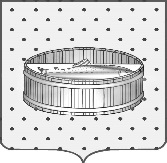 Ленинградская область                           Лужский муниципальный район Совет депутатов Лужского городского поселениятретьего созываРЕШЕНИЕ                                                               19 декабря 2016 года    № 137                                                                   О бюджете муниципального образования Лужское городское поселение на 2017 год и плановый период 2018-2019 годовВ соответствии с Федеральным законом от 06.10.2003 г. № 131-ФЗ        «Об общих принципах организации местного самоуправления в Российской Федерации», руководствуясь Бюджетным кодексом Российской Федерации, Уставом Лужского городского поселения, Совет депутатов Лужского городского поселения РЕШИЛ:1. Основные характеристики местного бюджета Лужского городского поселения на 2017 год и плановый период 2018 и 2019 годов. 	1.1. Утвердить основные характеристики местного бюджета Лужского городского поселения на 2017 год:- прогнозируемый общий объем доходов местного бюджета Лужского городского поселения на 2017 год в сумме 232 970,6 тыс. руб.;- общий объем расходов местного бюджета Лужского городского поселения на 2017 год в сумме  238 833,8 тыс. руб.;- прогнозируемый дефицит местного бюджета Лужского городского поселения на 2017 год в сумме 5 863,2 тыс. руб.1.2. Утвердить основные характеристики местного бюджета Лужского городского поселения на 2018 и 2019 гг.:- прогнозируемый общий объем доходов местного бюджета Лужского городского поселения на 2018 год в сумме 207 859,1 тыс. руб. и на 2019 год в сумме 214 649,3 тыс. руб.;- общий объем расходов местного бюджета Лужского городского поселения на 2018 год в сумме 210 882,2 тыс. руб., в том числе условно утвержденные расходы в сумме 5 319,1 тыс. руб., и на 2019 год в сумме 216 634,4 тыс. руб., в том числе условно утвержденные расходы в сумме 10 930,9 тыс. руб.;- прогнозируемый дефицит местного бюджета Лужского городского поселения на 2018 год в сумме 3 023,1 тыс. руб. и на 2019 год в сумме                1 985,1 тыс. руб.1.3. Утвердить источники внутреннего финансирования дефицита местного бюджета Лужского городского поселения на 2017 год согласно приложению 1. 1.4. Утвердить источники внутреннего финансирования дефицита местного бюджета Лужского городского поселения на плановый период 
2018 и 2019 годов согласно приложению 2.2. Доходы местного бюджета Лужского городского поселения на 2017 год и плановый период 2018 и 2019 годов.Утвердить в пределах общего объема доходов местного бюджета Лужского городского поселения, утвержденного пунктом 1 настоящего решения, прогнозируемые поступления доходов в бюджет Лужского городского поселения на 2017 год согласно приложению 3, прогнозируемые поступления доходов в бюджет Лужского городского поселения на плановый период 2018 и 2019 годов согласно приложению 4. Утвердить в пределах общего объема доходов местного бюджета Лужского городского поселения, утвержденного пунктом 1 настоящего решения, безвозмездные поступления на 2017 год согласно приложению 5, безвозмездные поступления на плановый период 2018 и 2019 годов согласно приложению 6.Утвердить в пределах общего объема доходов местного бюджета Лужского городского поселения, утвержденного пунктом 1 настоящего решения, объем межбюджетных трансфертов, получаемых от других бюджетов бюджетной системы Российской Федерации на 2017 год согласно   приложению 7, на плановый период 2018 и 2019 годов согласно приложению 8.3. Главные администраторы доходов местного бюджета Лужского городского поселения, главные администраторы источников внутреннего финансирования дефицита местного бюджета Лужского городского поселения3.1. Утвердить перечень и коды главных администраторов доходов местного бюджета Лужского городского поселения согласно приложению 9.3.2. Утвердить перечень главных администраторов источников внутреннего финансирования дефицита местного бюджета Лужского городского поселения согласно приложению 10.4. Особенности администрирования доходов местного бюджета в 2017 году.4.1. Установить, что 25 процентов прибыли муниципальных унитарных предприятий Лужского городского поселения, остающейся после уплаты налогов и иных обязательных платежей, зачисляются в бюджет Лужского городского поселения.5. Бюджетные ассигнования местного бюджета Лужского городского поселения на 2017 год и плановый период 2018 и 2019 годов.5.1. Утвердить в пределах общего объема расходов, утвержденного пунктом 1 настоящего решения:1) распределение  бюджетных  ассигнований  по  целевым статьям (муниципальным программам Лужского городского поселения и непрограммным направлениям деятельности), группам и подгруппам видов расходов классификации расходов бюджетов, по разделам и подразделам классификации расходов бюджетов:- на 2017 год согласно приложению 11,- на плановый период 2018 и 2019 годов согласно приложению 12;2) распределение бюджетных ассигнований по разделам и подразделам классификации расходов бюджетов:- на 2017 год согласно приложению 13,- на плановый период 2018 и 2019 годов согласно приложению 14;3) ведомственную структуру расходов местного бюджета Лужского городского поселения:- на 2017 год согласно приложению 15,- на плановый период 2018 и 2019 годов согласно приложению 16.5.2. Утвердить резервный фонд администрации Лужского муниципального района, исполняющей полномочия администрации Лужского городского поселения – административного центра Лужского муниципального района (далее по тексту – администрация Лужского муниципального района):- на 2017 год в сумме 550,0 тыс. руб.,- на 2018 год в сумме 550,0 тыс. руб.,- на 2019 год в сумме 550,0 тыс. руб. 5.3. Установить, что в соответствии с правовыми актами администрации Лужского муниципального района производится распределение (предоставление, расходование) ассигнований, предусмотренных в ведомственной структуре расходов бюджета Лужского городского поселения в соответствии с подпунктом 5.1 настоящего  пункта в рамках непрограммных расходов органов местного самоуправления на:- резервный фонд администрации Лужского муниципального района.5.4. Порядок определения объема и предоставления субсидий иным некоммерческим организациям, не являющимся государственными (муниципальными) учреждениями, в том числе в форме грантов,  устанавливается нормативными правовыми актами администрации Лужского муниципального района.5.5. Установить, что в порядке, установленном нормативными правовыми актами администрации Лужского муниципального района, предоставляются субсидии юридическим лицам (за исключением субсидий государственным (муниципальным) учреждениям), индивидуальным предпринимателям, физическим лицам – производителям товаров, работ, услуг, в случаях, установленных настоящим решением, а именно: - в целях реализации муниципальной программы Лужского городского поселения «Развитие жилищно-коммунального и дорожного хозяйства Лужского городского поселения Лужского муниципального района на 2015-2017 годы» на компенсацию выпадающих доходов организациям, предоставляющим населению банные услуги по тарифам, не обеспечивающим возмещение издержек.5.6. Утвердить объем бюджетных ассигнований муниципального дорожного фонда Лужского городского поселения:- на 2017 год в сумме 37 927,0 тыс. руб.,- на 2018 год в сумме 34 700,0 тыс. руб.,- на 2019 год в сумме 35 700,0 тыс. руб.5.7. Установить, что в соответствии с пунктом 3 статьи 217 Бюджетного кодекса Российской Федерации в ходе исполнения настоящего решения изменения в сводную бюджетную роспись местного бюджета Лужского городского поселения на 2017 год вносятся по следующим основаниям, связанным с особенностями исполнения местного бюджета Лужского городского поселения, без внесения изменений в настоящее решение:- в случаях образования, переименования, реорганизации, ликвидации органов местного самоуправления и учреждений Лужского городского поселения, перераспределения их полномочий в пределах общего объема средств, предусмотренных настоящим решением на обеспечение их деятельности;- в случаях перераспределения бюджетных ассигнований между разделами, подразделами, целевыми статьями и видами расходов классификации расходов бюджетов на сумму, необходимую для выполнения условий софинансирования, установленных для получения субсидий, предоставляемых местному бюджету Лужского городского поселения из федерального и областного бюджетов, в пределах объема бюджетных ассигнований, предусмотренных главному распорядителю бюджетных средств местного бюджета по соответствующей муниципальной программе;- в случаях перераспределения бюджетных ассигнований между разделами, подразделами, целевыми статьями и видами расходов классификации расходов бюджетов в случае создания (реорганизации) муниципального учреждения;- в случаях распределения средств целевых межбюджетных трансфертов 
(и их остатков) из федерального и областного бюджетов, бюджета Лужского муниципального района (сверх утвержденных решением о бюджете доходов) на осуществление отдельных целевых расходов на основании федеральных, областных законов и (или) нормативных правовых актов Правительства Российской Федерации, Правительства Ленинградской области, муниципальных правовых актов органов местного самоуправления Лужского муниципального района, а также заключенных соглашений;- в случаях перераспределения бюджетных ассигнований между главными распорядителями бюджетных средств местного бюджета Лужского городского поселения, разделами, подразделами, целевыми статьями, видами расходов классификации расходов бюджетов в пределах общего объема средств, предусмотренных настоящим решением для финансирования программ Лужского городского поселения, после внесения изменений в указанные программы или утверждения их в установленном порядке;- при внесении Министерством финансов Российской Федерации изменений в Указания о порядке применения бюджетной классификации Российской Федерации в части отражения расходов по кодам разделов, подразделов, целевых статей, видов расходов, а также в части отражения расходов, осуществляемых за счет межбюджетных трансфертов, полученных в форме субсидий, субвенций и иных межбюджетных трансфертов, имеющих целевое назначение, по кодам разделов, подразделов, целевых статей, видов расходов.6. Особенности установления отдельных расходных обязательств и использования бюджетных ассигнований по обеспечению деятельности органов местного самоуправления Лужского городского поселения и учреждений Лужского городского поселения.6.1. Установить, что для расчета должностных окладов работников казенных учреждений Лужского городского поселения за календарный месяц или за выполнение установленной нормы труда с 1 января 2017 года применяется расчетная величина в размере 8 350 рублей, с 1 апреля 2017 года – в размере 8 500 рублей, с 1 сентября 2017 года – в размере 8 830 рублей, в порядке, установленном постановлением администрации Лужского городского поселения от 31.01.2012 года № 28 «Об утверждении Положения о системах оплаты труда в муниципальных казенных учреждениях МО Лужское городское поселение по видам  экономической деятельности».6.2. Утвердить размер индексации месячных должностных окладов работников, замещающих должности, не являющиеся должностями муниципальной гражданской службы, в 1,06 раза с 1 января 2017 года.6.3. Утвердить расходы на обеспечение деятельности Совета депутатов Лужского городского поселения:на 2017 год в сумме 1 736,8 тыс. руб.,на 2018 год в сумме 1 835,7 тыс. руб.,на 2019 год в сумме 1 896,8 тыс. руб.7. Межбюджетные трансферты.7.1. Утвердить формы, цели и объем иных межбюджетных трансфертов в составе расходов местного бюджета Лужского городского поселения, предоставляемых другим бюджетам бюджетной системы Российской Федерации  на 2017 год в соответствии с приложением 17, на плановый период 2018 и 2019 годов в соответствии с приложением 18.7.2. Утвердить методику и расчет межбюджетных трансфертов согласно приложению 21.8. Муниципальные внутренние заимствования Лужского городского поселения. Муниципальный внутренний долг Лужского городского поселения.8.1. Установить предельный объем муниципального внутреннего долга Лужского городского поселения:- в течение 2017 года в сумме 21 752,4 тыс. руб.;- в течение 2018 года в сумме 16 314,3 тыс. руб.;- в течение 2019 года в сумме 10 876,2 тыс. руб.8.2. Установить верхний предел муниципального внутреннего долга Лужского городского поселения на 1 января 2018 года в сумме                  16 314,3 тыс. руб., на 1 января 2019 года в сумме 10 876,2 тыс. руб., на 1 января 2020 года в сумме 5 438,1 тыс. руб.8.3. Установить объем расходов на обслуживание муниципального долга Лужского городского поселения на 2017 год в сумме  213,0 тыс. руб., на 2018 год в сумме 158,6 тыс. руб., на 2019 год в сумме 104,2 тыс. руб.8.4. Утвердить Программу муниципальных внутренних заимствований Лужского городского поселения  на 2017 год согласно приложению 19.8.5.  Утвердить Программу муниципальных внутренних заимствований Лужского городского поселения  на плановый период 2018 и 2019 годов согласно приложению 20.8.6. Предоставить право администрации Лужского муниципального района в 2017-2019 годах осуществлять заимствования в порядке, установленном Положением «О порядке осуществления муниципальных заимствований в Лужском городском поселении Лужского муниципального района Ленинградской области», бюджетным законодательством Российской Федерации, в соответствии с Программой муниципальных внутренних заимствований Лужского городского поселения на 2017 год и Программой муниципальных внутренних заимствований Лужского городского поселения  на 2018 и 2019 годы с учетом предельной величины муниципального долга Лужского городского поселения.8.7. Установить, что привлекаемые в 2017-2019 годах заемные средства направляются на финансирование дефицита местного бюджета, для погашения  муниципального долга Лужского городского поселения, а также на финансирование временных кассовых разрывов, возникающих при исполнении местного бюджета.9. Бюджетные инвестиции в объекты капитального строительства муниципальной собственности Лужского городского поселения.9.1. Бюджетные ассигнования на осуществление бюджетных инвестиций в объекты капитального строительства муниципальной собственности Лужского городского поселения отражаются в составе ведомственной структуры расходов местного бюджета по муниципальным программам и непрограммным расходам по соответствующим кодам бюджетной классификации. 9.2. Утвердить бюджетные инвестиции в объекты капитального строительства муниципальной  собственности Лужского городского поселения на 2017 год в сумме 7 350,0 тыс. руб., в том числе:- средства на оказание поддержки гражданам, пострадавшим в результате пожара муниципального жилищного фонда (приобретение в муниципальную собственность жилых помещений для дальнейшего предоставления их по договорам социального найма) – 350,0 тыс. руб.;     - средства на осуществление мероприятий по газификации Лужского городского поселение (строительство объектов газификации, в том числе проектно-изыскательские работы) – 7 000,0 тыс. руб.10. Вступление в силу настоящего решения.Настоящее решение вступает в силу с 1 января 2017 года после  официального  опубликования.Глава Лужского городского поселения,исполняющий полномочия председателя Совета депутатов	                                                                              В.Н. Степанов Разослано: КФ, адм. ЛМР, ред. газ. «Лужская правда», прокуратура.УТВЕРЖДЕНЫрешением Совета депутатов Лужского городского поселения от 19.12.2016 г. № 137 (приложение 1)Источники внутреннего финансирования дефицита бюджетаЛужского городского поселения на 2017 годУТВЕРЖДЕНЫрешением Совета депутатов Лужского городского поселения от 19.12.2016 г. № 137 (приложение 2)Источники внутреннего финансирования дефицита бюджетаЛужского городского поселения на плановый период 2018-2019 годов УТВЕРЖДЕНЫрешением Совета депутатов Лужского городского поселения от 19.12.2016 г. № 137 (приложение 3)Прогнозируемые поступления доходовв бюджет Лужского городского поселения на 2017 годУТВЕРЖДЕНЫрешением Совета депутатов Лужского городского поселения от 19.12.2016 г. № 137 (приложение 4)Прогнозируемые поступления доходовв бюджет Лужского городского поселения на плановый период 2018-2019 годовУТВЕРЖДЕНЫрешением Совета депутатов Лужского городского поселения от 19.12.2016 г. № 137 (приложение 5)Безвозмездные поступления в бюджетЛужского городского поселенияна 2017 годУТВЕРЖДЕНЫрешением Совета депутатов Лужского городского поселения от 19.12.2016 г. № 137 (приложение 6)Безвозмездные поступления в бюджетЛужского городского поселенияна плановый период 2018-2019 годовУТВЕРЖДЕНрешением Совета депутатов Лужского городского поселения от 19.12.2016 г. № 137 (приложение 7)Объем межбюджетных трансфертов,получаемых от других бюджетов бюджетной системыРоссийской Федерации на 2017 годУТВЕРЖДЕНрешением Совета депутатов Лужского городского поселения от 19.12.2016 г. № 137 (приложение 8)Объем межбюджетных трансфертов,получаемых от других бюджетов бюджетной системыРоссийской Федерации на плановый период 2018-2019 годовУТВЕРЖДЕНрешением Совета депутатовЛужского городского поселения  от 19.12.2016 г. № 137(приложение  9)Перечень главных администраторов доходов бюджетаЛужского городского поселения УТВЕРЖДЕНЫрешением Совета депутатовЛужского городского поселения от 19.12.2016 г. № 137(приложение 10) Главные администраторыисточников внутреннего финансированиядефицита бюджетаЛужского городского поселенияУТВЕРЖДЕНОрешением Совета депутатовЛужского городского поселения от 19.12.2016 г. № 137(приложение 11) Распределение бюджетных ассигнований по разделам, по целевым статьям (муниципальным программам и непрограммным направлениям деятельности), группам и подгруппам видов расходов, разделам, подразделам классификации расходов бюджета Лужского городского поселения на 2017 годУТВЕРЖДЕНОрешением Совета депутатовЛужского городского поселения от 19.12.2016 г. № 137(приложение 12)Распределение бюджетных ассигнований по разделам, по целевым статьям (муниципальным программам и непрограммным направлениям деятельности), группам и подгруппам видов расходов, разделам, подразделам классификации расходов бюджета Лужского городского поселения на плановый период 2018-2019 годовУТВЕРЖДЕНОрешением Совета депутатовЛужского городского поселения от 19.12.2016 г. № 137(приложение 13)Распределение бюджетных ассигнований по разделам, подразделам классификации расходов бюджета Лужского городского поселения на 2017 годУТВЕРЖДЕНОрешением Совета депутатовЛужского городского поселения от 19.12.2016 г. № 137(приложение 14)Распределение бюджетных ассигнований по разделам, подразделам классификации расходов бюджета Лужского городского поселения на плановый период 2018-2019 годовУТВЕРЖДЕНОрешением Совета депутатовЛужского городского поселения от 19.12.2016 г. № 137(приложение 15)Ведомственная структура расходов бюджета Лужского городского поселения на 2017 годУТВЕРЖДЕНОрешением Совета депутатовЛужского городского поселения от 19.12.2016 г. № 137(приложение 16)Ведомственная структура расходов бюджета Лужского городского поселения на плановый период 2018-2019 годовУТВЕРЖДЕНЫ 
      решением Совета депутатов Лужского городского поселения от 19.12. 2016 г. № 137(приложение  17)  Формы, цели и объем межбюджетных трансфертов бюджету Лужского муниципального района Ленинградской области
на 2017 годУТВЕРЖДЕНЫ 
      решением Совета депутатов Лужского городского поселения от 19.12. 2016 г. № 137(приложение  18)УТВЕРЖДЕНА 
      решением Совета депутатов Лужского городского поселения от 19.12. 2016 г. № 137(приложение  19)П Р О Г Р А М М Амуниципальных заимствований  Лужского городского поселения на 2017 год      (тыс. руб.)УТВЕРЖДЕНА 
      решением Совета депутатов Лужского городского поселения от 19.12. 2016 г. № 137(приложение  20)П Р О Г Р А М М Амуниципальных заимствований Лужского городского поселения на 2018-2019  годы(тыс. руб.)УТВЕРЖДЕНА 
      решением Совета депутатов Лужского городского поселения от 19.12.2016 г. № 137(приложение  21)Методика и расчет межбюджетных трансфертов, предоставляемых из бюджета Лужского городского поселенияв бюджет Лужского муниципального района, на исполнение переданных полномочий по осуществлению внешнего муниципального финансового контроля 1. Общие положения1.1. Методика и расчет межбюджетных трансфертов, предоставляемых из бюджета Лужского городского поселения в бюджет Лужского муниципального района, на исполнение переданных полномочий по осуществлению внешнего муниципального финансового контроля, разработана в соответствии со статьей 142.5 Бюджетного кодекса Российской Федерации, Федеральным законом от      6 октября 2003 года № 131-ФЗ «Об общих принципах организации местного самоуправления в Российской Федерации».1.2. Межбюджетные трансферты предоставляются в виде иных межбюджетных трансфертов из бюджета Лужского городского поселения в бюджет Лужского  муниципального района.2. Цели и условия предоставления межбюджетных трансфертов2.1. Межбюджетные трансферты из бюджета Лужского городского поселения в бюджет Лужского муниципального района предоставляются в соответствии с заключенными соглашениями с органами местного самоуправления Лужского муниципального района о передаче осуществления части полномочий по решению вопросов местного значения, содержащими следующие положения (далее соглашение):- сведения об объеме иных межбюджетных трансфертов, предоставляемых бюджету Лужского муниципального района;- целевое назначение иных межбюджетных трансфертов;- порядок и сроки перечисления иных межбюджетных трансфертов;- порядок осуществления контроля за исполнением условий соглашения;- ответственность сторон за нарушение условий соглашения;- иные условия, определяемые по соглашению сторон.2.2. Объем  межбюджетных  трансфертов  утверждается  Советом  депутатов Лужского городского поселения в  соответствии с  решением о  бюджете  Лужского городского поселения на очередной финансовый год.3. Расчет межбюджетных трансфертовМетодика определяет расчет объема межбюджетных трансфертов, предоставляемых бюджету Лужского муниципального района из бюджета Лужского городского поселения на исполнение переданных полномочий по осуществлению внешнего муниципального финансового контроля.Расчет межбюджетных трансфертов осуществляется в рублях российской Федерации.Размер межбюджетных трансфертов рассчитывается по формуле:Н=(ФОТ+М)хД/100,где:Н – годовой объем финансовых средств на осуществление переданных полномочий по внешнему муниципальному финансовому контролю;ФОТ – годовой фонд оплаты труда двух ставок главных специалистов-инспекторов органа внешнего финансового контроля;М – расходы на материально-техническое обеспечение, в т. ч. расходы на канцелярские товары, закупку компьютеров, мебели, обслуживание вычислительной техники, оплата услуг связи, командировочные расходы           (в объеме 10%);Д – доля бюджета Лужского городского поселения в консолидированном бюджете Лужского муниципального района в процентах.4. Порядок предоставления межбюджетных трансфертови осуществления контроля за их использованием3.1. Межбюджетные трансферты предоставляются бюджету Лужского муниципального района в пределах сумм, утвержденных в бюджете Лужского городского поселения на текущий финансовый год, по согласованию сторон.3.2. Межбюджетные трансферты из бюджета Лужского городского поселения перечисляются в бюджет Лужского муниципального района путем зачисления средств на счета управления Федерального казначейства по Ленинградской области, открытых органами местного самоуправления Лужского муниципального района.3.3. Контроль за целевым использованием межбюджетных трансфертов осуществляет администрация Лужского муниципального района.3.4. В целях осуществления контроля за целевым использованием межбюджетных трансфертов органы местного самоуправления Лужского муниципального района представляют в администрацию Лужского муниципального района отчет о целевом использовании иных межбюджетных трансфертов в сроки, установленные для предоставления отчетности. Отчет должен содержать следующие данные: сумма полученных межбюджетных трансфертов с начала года, сумма произведенных кассовых расходов с начала года, остаток неиспользованных средств на конец отчетного периода.3.5. Администрация Лужского муниципального района осуществляет проверку отчета в течение пяти рабочих дней после его получения.3.6. В случае выявления нецелевого использования межбюджетных трансфертов предоставление межбюджетных трансфертов приостанавливается. Решение о приостановлении предоставления межбюджетных трансфертов принимается администрацией Лужского муниципального района. Решение о приостановлении предоставления межбюджетных трансфертов принимается в форме постановления администрации Лужского муниципального района. Постановление администрации Лужского муниципального района о приостановлении предоставления межбюджетных трансфертов направляется в органы местного самоуправления Лужского  муниципального района, с которыми заключены соглашения.3.7. Сокращение предоставления межбюджетных трансфертов из бюджета Лужского городского поселения предполагает внесение изменений в бюджет Лужского городского поселения в части уменьшения суммы предоставления межбюджетных трансфертов из бюджета Лужского городского поселения бюджету Лужского муниципального района.3.8. Решение Совета депутатов Лужского городского поселения о сокращении предоставления межбюджетных трансфертов направляется органам местного самоуправления Лужского муниципального района, с которыми заключены соглашения не позднее следующего рабочего дня с даты его принятия. 3.9. В случае превышения расчетного объема сокращения предоставления межбюджетных трансфертов из бюджета Лужского городского поселения бюджету Лужского муниципального района над объемом межбюджетных трансфертов, оставшимся до конца текущего финансового года, сокращение производится на объем межбюджетных трансфертов, предусмотренный на объем, оставшийся до конца текущего финансового года.КодНаименованиеСумма(тыс. руб.)КодНаименованиеСумма(тыс. руб.)12301 00 00 00 00 0000000ИСТОЧНИКИ ВНУТРЕННЕГО ФИНАНСИРОВАНИЯ ДЕФИЦИТОВ БЮДЖЕТОВ5 863,201 03 00 00 00 0000000Бюджетные кредиты от других бюджетов бюджетной системы Российской Федерации-5 438,101 03 01 00 00 0000000Погашение кредитов от других бюджетов бюджетной системы Российской Федерации бюджетами поселений в валюте Российской Федерации-5 438,101 03 01 00 13 0000810Погашение бюджетами городских поселений кредитов от других бюджетов бюджетной системы Российской Федерации в валюте Российской Федерации-5 438,101 05 00 00 00 0000000Изменение остатков средств на счетах по учету средств бюджетов11 301,3Всего5 863,2КодНаименованиеСумма 
(тыс. руб.)Сумма 
(тыс. руб.)КодНаименование2018 г.2019 г. 123401 00 00 00 00 0000000ИСТОЧНИКИ ВНУТРЕННЕГО ФИНАНСИРОВАНИЯ ДЕФИЦИТОВ БЮДЖЕТОВ3 023,11 985,101 03 00 00 00 0000000Бюджетные кредиты от других бюджетов бюджетной системы Российской Федерации-5 438,1-5 438,101 03 01 00 00 0000000Погашение кредитов от других бюджетов бюджетной системы Российской Федерации бюджетами поселений в валюте Российской Федерации-5 438,1-5 438,101 03 01 00 13 0000810Погашение бюджетами городских поселений кредитов от других бюджетов бюджетной системы Российской Федерации в валюте Российской Федерации-5 438,1-5 438,101 05 00 00 00 0000000Изменение остатков средств на счетах по учету средств бюджетов8 461,27 423,2Всего3 023,11 985,1Код бюджетной классификацииИсточник доходовСумма (тыс. руб.)Код бюджетной классификацииИсточник доходовСумма (тыс. руб.)1231 00 00 00 0 00 0 000 000Налоговые и неналоговые доходы188 590,4Налоговые доходы152 798,41 01 00 00 0 00 0 000 000Налоги на прибыль, доходы93 514,51 01 02 00 0 01 0 000 110Налог на доходы физических лиц93 514,51 01 02 01 0 01 0 000 110Налог на доходы физических лиц с доходов, источником которых является налоговый агент, за исключением доходов, в отношении которых исчисление и уплата налога осуществляются в соответствии со статьями 227, 227.1 и 228 Налогового кодекса Российской Федерации93 514,51 01 02 01 0 01 1 000 110Налог на доходы физических лиц с доходов, источником которых является налоговый агент, за исключением доходов, в отношении которых исчисление и уплата налога осуществляются в соответствии со статьями 227, 227.1 и 228 Налогового кодекса Российской Федерации (сумма платежа (перерасчеты, недоимка и задолженность по соответствующему платежу, в том числе по отмененному)93 514,51 03 00 00 0 00 0 000 000Налоги на товары (работы, услуги), реализуемые на территории Российской Федерации5 249,01 03 02 00 0 01 0 000 110Акцизы по подакцизным товарам (продукции), производимым на территории Российской Федерации5 249,01 03 02 23 0 01 0 000 110Доходы от уплаты акцизов на дизельное топливо, подлежащие распределению между бюджетами субъектов Российской Федерации и местными бюджетами с учетом установленных дифференцированных нормативов отчислений в местные бюджеты2 100,01 03 02 25 0 01 0 000 110Доходы от уплаты акцизов на автомобильный бензин, подлежащие распределению между бюджетами субъектов Российской Федерации и местными бюджетами с учетом установленных дифференцированных нормативов отчислений в местные бюджеты3 149,01 06 00 00 0 00 0 000 000Налоги на имущество54 034,91 06 01 00 0 00 0 000 110Налог на имущество физических лиц5 100,01 06 01 03 0 13 0 000 110Налог на имущество физических лиц, взимаемый по ставкам, применяемым к объектам налогообложения, расположенным в границах городских поселений5 100,01 06 01 03 0 13 1 000 110Налог на имущество физических лиц, взимаемый по ставкам, применяемым к объектам налогообложения, расположенным в границах городских поселений (сумма платежа (перерасчеты, недоимка и задолженность по соответствующему платежу, в том числе по отмененному)5 100,01 06 06 00 0 00 0 000 110Земельный налог48 934,91 06 06 03 0 00 0 000 110Земельный налог с организаций41 595,01 06 06 03 3 13 0 000 110Земельный налог с организаций, обладающих земельным участком, расположенным в границах городских поселений41 595,01 06 06 04 0 00 0 000 110Земельный налог с физических лиц7 339,91 06 06 04 3 13 0 000 110Земельный налог с физических лиц, обладающих земельным участком, расположенным в границах городских поселений7 339,9Неналоговые доходы35 792,01 11 00 00 0 00 0 000 000Доходы от использования имущества, находящегося в государственной и муниципальной собственности13 250,01 11 05 00 0 00 0 000 120Доходы, получаемые в виде арендной либо иной платы за передачу в возмездное пользование государственного и муниципального имущества (за исключением имущества бюджетных и автономных учреждений, а также имущества государственных и муниципальных унитарных предприятий, в том числе казенных)11 700,01 11 05 01 0 00 0 000 120Доходы, получаемые в виде арендной платы за земельные участки, государственная собственность на которые не разграничена, а также средства от продажи права на заключение договоров аренды указанных земельных участков9 700,01 11 05 01 3 13 0 000 120Доходы, получаемые в виде арендной платы за земельные участки, государственная собственность на которые не разграничена и которые расположены в границах городских поселений, а также средства от продажи права на заключение договоров аренды указанных земельных участков9 700,01 11 05 07 0 00 0 000 120Доходы от сдачи в аренду имущества, составляющего государственную (муниципальную) казну (за исключением земельных участков)2 000,01 11 05 07 5 13 0 000 120Доходы от сдачи в аренду имущества, составляющего казну городских поселений (за исключением земельных участков)2 000,01 11 07 00 0 00 0 000 120Платежи от государственных и муниципальных унитарных предприятий100,01 11 07 01 0 00 0 000 120Доходы от перечисления части прибыли государственных и муниципальных унитарных предприятий, остающейся после уплаты налогов и обязательных платежей100,01 11 07 01 5 13 0 000 120Доходы от перечисления части прибыли, остающейся после уплаты налогов и иных обязательных платежей муниципальных унитарных предприятий, созданных городскими поселениями100,01 11 09 00 0 00 0 000 120Прочие доходы от использования имущества и прав, находящихся в государственной и муниципальной собственности (за исключением имущества бюджетных и автономных учреждений, а также имущества государственных и муниципальных унитарных предприятий, в том числе казенных)1 450,01 11 09 04 0 00 0 000 120Прочие поступления от использования имущества, находящегося в государственной и муниципальной собственности (за исключением имущества бюджетных и автономных учреждений, а также имущества государственных и муниципальных унитарных предприятий, в том числе казенных)1 450,01 11 09 04 5 13 0 000 120Прочие поступления от использования имущества, находящегося в собственности городских поселений (за исключением имущества муниципальных бюджетных и автономных учреждений, а также имущества муниципальных унитарных предприятий, в том числе казенных)1 450,01 13 00 00 0 00 0 000 000Доходы от оказания платных услуг (работ) и компенсации затрат государства13 542,01 13 01 00 0 00 0 000 130Доходы от оказания платных услуг (работ)13 542,01 13 01 99 0 00 0 000 130Прочие доходы от оказания платных услуг (работ)13 542,01 13 01 99 5 13 0 000 130Прочие доходы от оказания платных услуг (работ) получателями средств бюджетов городских поселений13 542,01 14 00 00 0 00 0 000 000Доходы от продажи материальных и нематериальных активов8 400,01 14 02 00 0 00 0 000 000Доходы от реализации имущества, находящегося в государственной и муниципальной собственности (за исключением имущества бюджетных и автономных учреждений, а также имущества государственных и муниципальных унитарных предприятий, в том числе казенных)4 000,01 14 02 05 0 13 0 000 440Доходы от реализации имущества, находящегося в собственности городских поселений (за исключением имущества муниципальных бюджетных и автономных учреждений, а также имущества муниципальных унитарных предприятий, в том числе казенных), в части реализации материальных запасов по указанному имуществу4 000,01 14 02 05 3 13 0 000 410Доходы от реализации иного имущества, находящегося в собственности городских поселений (за исключением имущества муниципальных бюджетных и автономных учреждений, а также имущества муниципальных унитарных предприятий, в том числе казенных), в части реализации основных средств по указанному имуществу4 000,01 14 06 00 0 00 0 000 430Доходы от продажи земельных участков, находящихся в государственной и муниципальной собственности4 400,01 14 06 01 0 00 0 000 430Доходы от продажи земельных участков, государственная собственность на которые не разграничена4 400,01 14 06 01 3 13 0 000 430Доходы от продажи земельных участков, государственная собственность на которые не разграничена и которые расположены в границах городских поселений4 400,01 16 00 00 0 00 0 000 000Штрафы, санкции, возмещение ущерба600,01 16 90 00 0 00 0 000 140Прочие поступления от денежных взысканий (штрафов) и иных сумм в возмещение ущерба600,01 16 90 05 0 13 0 000 140Прочие поступления от денежных взысканий (штрафов) и иных сумм в возмещение ущерба, зачисляемые в бюджеты городских поселений600,02 00 00 00 0 00 0 000 000Безвозмездные поступления44 380,2ИТОГО ДОХОДОВ232 970,6Код бюджетной классификацииИсточник доходовСумма 
(тыс. руб.)Сумма 
(тыс. руб.)Код бюджетной классификацииИсточник доходов2018 г.2019 г. 12341 00 00 00 0 00 0 000 000Налоговые и неналоговые доходы191 064,6197 854,81 01 00 00 0 00 0 000 000Налоги на прибыль, доходы96 065,4103 654,61 01 02 00 0 01 0 000 110Налог на доходы физических лиц96 065,4103 654,61 01 02 01 0 01 0 000 110Налог на доходы физических лиц с доходов, источником которых является налоговый агент, за исключением доходов, в отношении которых исчисление и уплата налога осуществляются в соответствии со статьями 227, 227.1 и 228 Налогового кодекса Российской Федерации96 065,4103 654,61 01 02 01 0 01 1 000 110Налог на доходы физических лиц с доходов, источником которых является налоговый агент, за исключением доходов, в отношении которых исчисление и уплата налога осуществляются в соответствии со статьями 227, 227.1 и 228 Налогового кодекса Российской Федерации (сумма платежа (перерасчеты, недоимка и задолженность по соответствующему платежу, в том числе по отмененному)96 065,4103 654,61 03 00 00 0 00 0 000 000Налоги на товары (работы, услуги), реализуемые на территории Российской Федерации5 389,35 443,21 03 02 00 0 01 0 000 110Акцизы по подакцизным товарам (продукции), производимым на территории Российской Федерации5 389,35 443,21 03 02 23 0 01 0 000 110Доходы от уплаты акцизов на дизельное топливо, подлежащие распределению между бюджетами субъектов Российской Федерации и местными бюджетами с учетом установленных дифференцированных нормативов отчислений в местные бюджеты2 150,02 180,01 03 02 25 0 01 0 000 110Доходы от уплаты акцизов на автомобильный бензин, подлежащие распределению между бюджетами субъектов Российской Федерации и местными бюджетами с учетом установленных дифференцированных нормативов отчислений в местные бюджеты3 239,33 263,21 06 00 00 0 00 0 000 000Налоги на имущество55 602,957 215,01 06 01 00 0 00 0 000 110Налог на имущество физических лиц5 200,05 300,01 06 01 03 0 13 0 000 110Налог на имущество физических лиц, взимаемый по ставкам, применяемым к объектам налогообложения, расположенным в границах городских поселений5 200,05 300,01 06 01 03 0 13 1 000 110Налог на имущество физических лиц, взимаемый по ставкам, применяемым к объектам налогообложения, расположенным в границах городских поселений (сумма платежа (перерасчеты, недоимка и задолженность по соответствующему платежу, в том числе по отмененному)5 200,05 300,01 06 06 00 0 00 0 000 110Земельный налог50 402,951 915,01 06 06 03 0 00 0 000 110Земельный налог с организаций42 850,044 130,01 06 06 03 3 13 0 000 110Земельный налог с организаций, обладающих земельным участком, расположенным в границах городских поселений42 850,044 130,01 06 06 04 0 00 0 000 110Земельный налог с физических лиц7 552,97 785,01 06 06 04 3 13 0 000 110Земельный налог с физических лиц, обладающих земельным участком, расположенным в границах городских поселений7 552,97 785,01 11 00 00 0 00 0 000 000Доходы от использования имущества, находящегося в государственной и муниципальной собственности12 065,011 450,01 11 05 00 0 00 0 000 120Доходы, получаемые в виде арендной либо иной платы за передачу в возмездное пользование государственного и муниципального имущества (за исключением имущества бюджетных и автономных учреждений, а также имущества государственных и муниципальных унитарных предприятий, в том числе казенных)11 300,010 900,01 11 05 01 0 00 0 000 120Доходы, получаемые в виде арендной платы за земельные участки, государственная собственность на которые не разграничена, а также средства от продажи права на заключение договоров аренды указанных земельных участков9 800,09 900,01 11 05 01 3 13 0 000 120Доходы, получаемые в виде арендной платы за земельные участки, государственная собственность на которые не разграничена и которые расположены в границах городских поселений, а также средства от продажи права на заключение договоров аренды указанных земельных участков9 800,09 900,01 11 05 07 0 00 0 000 120Доходы от сдачи в аренду имущества, составляющего государственную (муниципальную) казну (за исключением земельных участков)1 500,01 000,01 11 05 07 5 13 0 000 120Доходы от сдачи в аренду имущества, составляющего казну городских поселений (за исключением земельных участков)1 500,01 000,01 11 07 00 0 00 0 000 120Платежи от государственных и муниципальных унитарных предприятий50,050,01 11 07 01 0 00 0 000 120Доходы от перечисления части прибыли государственных и муниципальных унитарных предприятий, остающейся после уплаты налогов и обязательных платежей50,050,01 11 07 01 5 13 0 000 120Доходы от перечисления части прибыли, остающейся после уплаты налогов и иных обязательных платежей муниципальных унитарных предприятий, созданных городскими поселениями50,050,01 11 09 00 0 00 0 000 120Прочие доходы от использования имущества и прав, находящихся в государственной и муниципальной собственности (за исключением имущества бюджетных и автономных учреждений, а также имущества государственных и муниципальных унитарных предприятий, в том числе казенных)715,0500,01 11 09 04 0 00 0 000 120Прочие поступления от использования имущества, находящегося в государственной и муниципальной собственности (за исключением имущества бюджетных и автономных учреждений, а также имущества государственных и муниципальных унитарных предприятий, в том числе казенных)715,0500,01 11 09 04 5 13 0 000 120Прочие поступления от использования имущества, находящегося в собственности городских поселений (за исключением имущества муниципальных бюджетных и автономных учреждений, а также имущества муниципальных унитарных предприятий, в том числе казенных)715,0500,01 13 00 00 0 00 0 000 000Доходы от оказания платных услуг (работ) и компенсации затрат государства13 542,014 142,01 13 01 00 0 00 0 000 130Доходы от оказания платных услуг (работ)13 542,014 142,01 13 01 99 0 00 0 000 130Прочие доходы от оказания платных услуг (работ)13 542,014 142,01 13 01 99 5 13 0 000 130Прочие доходы от оказания платных услуг (работ) получателями средств бюджетов городских поселений13 542,014 142,01 14 00 00 0 00 0 000 000Доходы от продажи материальных и нематериальных активов7 800,05 300,01 14 02 00 0 00 0 000 000Доходы от реализации имущества, находящегося в государственной и муниципальной собственности (за исключением имущества бюджетных и автономных учреждений, а также имущества государственных и муниципальных унитарных предприятий, в том числе казенных)3 500,01 000,01 14 02 05 0 13 0 000 440Доходы от реализации имущества, находящегося в собственности городских поселений (за исключением имущества муниципальных бюджетных и автономных учреждений, а также имущества муниципальных унитарных предприятий, в том числе казенных), в части реализации материальных запасов по указанному имуществу3 500,01 000,01 14 02 05 3 13 0 000 410Доходы от реализации иного имущества, находящегося в собственности городских поселений (за исключением имущества муниципальных бюджетных и автономных учреждений, а также имущества муниципальных унитарных предприятий, в том числе казенных), в части реализации основных средств по указанному имуществу3 500,01 000,01 14 06 00 0 00 0 000 430Доходы от продажи земельных участков, находящихся в государственной и муниципальной собственности4 300,04 300,01 14 06 01 0 00 0 000 430Доходы от продажи земельных участков, государственная собственность на которые не разграничена4 300,04 300,01 14 06 01 3 13 0 000 430Доходы от продажи земельных участков, государственная собственность на которые не разграничена и которые расположены в границах городских поселений4 300,04 300,01 16 00 00 0 00 0 000 000Штрафы, санкции, возмещение ущерба600,0650,01 16 90 00 0 00 0 000 140Прочие поступления от денежных взысканий (штрафов) и иных сумм в возмещение ущерба600,0650,01 16 90 05 0 13 0 000 140Прочие поступления от денежных взысканий (штрафов) и иных сумм в возмещение ущерба, зачисляемые в бюджеты городских поселений600,0650,02 00 00 00 0 00 0 000 000Безвозмездные поступления16 794,516 794,5ИТОГО ДОХОДОВ207 859,1214 649,3Код бюджетной классификацииИсточник доходовСумма (тыс. руб.)Код бюджетной классификацииИсточник доходовСумма (тыс. руб.)1232 00 00 00 0 00 0 000 000Безвозмездные поступления44 380,22 02 00 00 0 00 0 000 000Безвозмездные поступления от других бюджетов бюджетной системы Российской Федерации44 380,22 02 15 00 0 00 0 000 151Дотации бюджетам субъектов Российской Федерации и муниципальных образований28 778,52 02 20 00 0 00 0 000 151Субсидии бюджетам бюджетной системы Российской Федерации (межбюджетные субсидии)15 601,7ИТОГО44 380,2Код бюджетной классификацииИсточник доходовСумма 
(тыс. рублей)Сумма 
(тыс. рублей)Код бюджетной классификацииИсточник доходов2018 г.2019 г. 12342 00 00 00 0 00 0 000 000Безвозмездные поступления16 794,516 794,52 02 00 00 0 00 0 000 000Безвозмездные поступления от других бюджетов бюджетной системы Российской Федерации16 794,516 794,52 02 15 00 0 00 0 000 151Дотации бюджетам субъектов Российской Федерации и муниципальных образований16 794,516 794,5ИТОГО16 794,516 794,5Код бюджетной классификацииИсточник доходовСумма (тыс. руб.)Код бюджетной классификацииИсточник доходовСумма (тыс. руб.)1232 02 15 00 0 00 0 000 151Дотации бюджетам субъектов Российской Федерации и муниципальных образований28 778,52 02 15 00 1 00 0 000 151Дотации на выравнивание бюджетной обеспеченности28 778,52 02 15 00 1 13 0 000 151Дотации бюджетам городских поселений на выравнивание бюджетной обеспеченности28 778,52 02 20 00 0 00 0 000 151Субсидии бюджетам бюджетной системы Российской Федерации (межбюджетные субсидии)15 601,72 02 20 21 6 00 0 000 151Субсидии бюджетам на осуществление дорожной деятельности в отношении автомобильных дорог общего пользования, а также капитального ремонта и ремонта дворовых территорий многоквартирных домов, проездов к дворовым территориям многоквартирных домов населенных пунктов(10)1 027,02 02 20 21 6 13 0 000 151Субсидии бюджетам городских поселений на осуществление дорожной деятельности в отношении автомобильных дорог общего пользования, а также капитального ремонта и ремонта дворовых территорий многоквартирных домов, проездов к дворовым территориям многоквартирных домов населенных пунктов1 027,02 02 29 99 9 00 0 000 151Прочие субсидии14 574,72 02 29 99 9 13 0 000 151Прочие субсидии бюджетам городских поселений14 574,7ИТОГО44 380,2Код бюджетной классификацииИсточник доходовСумма 
(тыс. рублей)Сумма 
(тыс. рублей)Код бюджетной классификацииИсточник доходов2018 г.2019 г. 12342 02 15 00 0 00 0 000 151Дотации бюджетам субъектов Российской Федерации и муниципальных образований16 794,516 794,52 02 15 00 1 00 0 000 151Дотации на выравнивание бюджетной обеспеченности16 794,516 794,52 02 15 00 1 13 0 000 151Дотации бюджетам городских поселений на выравнивание бюджетной обеспеченности16 794,516 794,5ИТОГО16 794,516 794,5Код бюджетной классификации Российской ФедерацииКод бюджетной классификации Российской ФедерацииКод бюджетной классификации Российской ФедерацииНаименование главного администратора доходов местного бюджетаНаименование главного администратора доходов местного бюджетаГлавного администратора доходовДоходов бюджета МО Лужское городское поселениеДоходов бюджета МО Лужское городское поселениеНаименование главного администратора доходов местного бюджетаНаименование главного администратора доходов местного бюджета             317                       Администрация Лужского муниципального района             317                       Администрация Лужского муниципального района             317                       Администрация Лужского муниципального района             317                       Администрация Лужского муниципального района             317                       Администрация Лужского муниципального района3171 08 04020 01 1000 1101 08 04020 01 1000 110Государственная пошлина за совершение нотариальных действий должностными лицами органов местного самоуправления, уполномоченными в соответствии с законодательными актами Российской Федерации на совершение нотариальных действийГосударственная пошлина за совершение нотариальных действий должностными лицами органов местного самоуправления, уполномоченными в соответствии с законодательными актами Российской Федерации на совершение нотариальных действий3171 11 05013 13 0000 1201 11 05013 13 0000 120Доходы, получаемые в виде арендной платы за земельные участки, государственная собственность на которые не разграничена и которые расположены в границах городских поселений, а также средства от продажи права на заключение договоров аренды указанных земельных участковДоходы, получаемые в виде арендной платы за земельные участки, государственная собственность на которые не разграничена и которые расположены в границах городских поселений, а также средства от продажи права на заключение договоров аренды указанных земельных участков3171 11 05025 13 0000 1201 11 05025 13 0000 120Доходы, получаемые в виде арендной платы, а также средства от продажи права на заключение договоров аренды за земли, находящиеся в собственности городских поселений (за исключением земельных участков муниципальных бюджетных и автономных учреждений)Доходы, получаемые в виде арендной платы, а также средства от продажи права на заключение договоров аренды за земли, находящиеся в собственности городских поселений (за исключением земельных участков муниципальных бюджетных и автономных учреждений)3171 11 05035 13 0000 1201 11 05035 13 0000 120Доходы от сдачи в аренду имущества, находящегося в оперативном управлении органов управления городских поселений и созданных ими учреждений (за исключением имущества муниципальных бюджетных и автономных учреждений)Доходы от сдачи в аренду имущества, находящегося в оперативном управлении органов управления городских поселений и созданных ими учреждений (за исключением имущества муниципальных бюджетных и автономных учреждений)3171 11 05075 13 0000 1201 11 05075 13 0000 120Доходы от сдачи в аренду имущества, составляющего казну городских поселений (за исключением земельных участков)Доходы от сдачи в аренду имущества, составляющего казну городских поселений (за исключением земельных участков)3171 11 07015 13 0000 1201 11 07015 13 0000 120Доходы от перечисления части прибыли, остающейся после уплаты налогов и иных обязательных платежей муниципальных унитарных предприятий, созданных городскими поселениямиДоходы от перечисления части прибыли, остающейся после уплаты налогов и иных обязательных платежей муниципальных унитарных предприятий, созданных городскими поселениями3171 11 09045 13 0000 1201 11 09045 13 0000 120Прочие поступления от использования имущества, находящегося в собственности городских поселений (за исключением имущества муниципальных бюджетных и автономных учреждений, а также имущества муниципальных унитарных предприятий, в том числе казенных)Прочие поступления от использования имущества, находящегося в собственности городских поселений (за исключением имущества муниципальных бюджетных и автономных учреждений, а также имущества муниципальных унитарных предприятий, в том числе казенных)3171 13 01995 13 0000 1301 13 01995 13 0000 130Прочие доходы от оказания платных услуг (работ) получателями средств бюджетов городских поселенийПрочие доходы от оказания платных услуг (работ) получателями средств бюджетов городских поселений3171 13 02995 13 0000 1301 13 02995 13 0000 130Прочие доходы от компенсации затрат  бюджетов городских поселенийПрочие доходы от компенсации затрат  бюджетов городских поселений3171 14 01050 13 0000 4101 14 01050 13 0000 410Доходы от продажи квартир, находящихся в собственности городских поселенийДоходы от продажи квартир, находящихся в собственности городских поселений3171 14 02052 13 0000 4101 14 02052 13 0000 410Доходы от реализации имущества, находящегося в оперативном управлении учреждений, находящихся в ведении органов управления городских поселений (за исключением имущества муниципальных бюджетных и автономных учреждений), в части реализации основных средств по указанному имуществуДоходы от реализации имущества, находящегося в оперативном управлении учреждений, находящихся в ведении органов управления городских поселений (за исключением имущества муниципальных бюджетных и автономных учреждений), в части реализации основных средств по указанному имуществу3171 14 02053 13 0000 4101 14 02053 13 0000 410Доходы от реализации иного имущества, находящегося в собственности городских поселений (за исключением имущества муниципальных бюджетных и автономных учреждений, а также имущества муниципальных унитарных предприятий, в том числе казенных), в части реализации основных средств по указанному имуществуДоходы от реализации иного имущества, находящегося в собственности городских поселений (за исключением имущества муниципальных бюджетных и автономных учреждений, а также имущества муниципальных унитарных предприятий, в том числе казенных), в части реализации основных средств по указанному имуществу3171 14 02052 13 0000 4401 14 02052 13 0000 440Доходы от реализации имущества, находящегося в оперативном управлении учреждений, находящихся в ведении органов управления городских поселений (за исключением имущества муниципальных бюджетных и автономных учреждений), в части реализации материальных запасов по указанному имуществуДоходы от реализации имущества, находящегося в оперативном управлении учреждений, находящихся в ведении органов управления городских поселений (за исключением имущества муниципальных бюджетных и автономных учреждений), в части реализации материальных запасов по указанному имуществу3171 14 02053 13 0000 4401 14 02053 13 0000 440Доходы от реализации иного имущества, находящегося в собственности поселений (за исключением имущества муниципальных бюджетных и автономных учреждений, а также имущества муниципальных унитарных предприятий, в том числе казенных), в части реализации материальных запасов по указанному имуществуДоходы от реализации иного имущества, находящегося в собственности поселений (за исключением имущества муниципальных бюджетных и автономных учреждений, а также имущества муниципальных унитарных предприятий, в том числе казенных), в части реализации материальных запасов по указанному имуществу3171 14 03050 13 0000 4101 14 03050 13 0000 410Средства от распоряжения и реализации конфискованного и иного имущества, обращенного в доходы городских поселений (в части реализации основных средств по указанному имуществу)Средства от распоряжения и реализации конфискованного и иного имущества, обращенного в доходы городских поселений (в части реализации основных средств по указанному имуществу)3171 14 03050 13 0000 4401 14 03050 13 0000 440Средства от распоряжения и реализации конфискованного и иного имущества, обращенного в доходы городских поселений (в части реализации материальных запасов по указанному имуществу)Средства от распоряжения и реализации конфискованного и иного имущества, обращенного в доходы городских поселений (в части реализации материальных запасов по указанному имуществу)3171 14 04050 13 0000 4201 14 04050 13 0000 420Доходы от продажи нематериальных активов, находящихся в собственности городских поселенийДоходы от продажи нематериальных активов, находящихся в собственности городских поселений3171 14 06013 13 0000 4301 14 06013 13 0000 430Доходы от продажи земельных участков, государственная собственность на которые не разграничена и которые расположены в границах городских поселенийДоходы от продажи земельных участков, государственная собственность на которые не разграничена и которые расположены в границах городских поселений3171 14 06025 13 0000 4301 14 06025 13 0000 430Доходы от продажи земельных участков, находящихся в собственности городских поселений (за исключением земельных участков муниципальных бюджетных и автономных учреждений)Доходы от продажи земельных участков, находящихся в собственности городских поселений (за исключением земельных участков муниципальных бюджетных и автономных учреждений)3171 15 02050 13 0000 1401 15 02050 13 0000 140Платежи, взимаемые органами местного самоуправления (организациями) городских поселений за выполнение определенных функцийПлатежи, взимаемые органами местного самоуправления (организациями) городских поселений за выполнение определенных функций3171 16 33050 13 0000 1401 16 33050 13 0000 140Денежные взыскания (штрафы) за нарушение законодательства Российской Федерации о контрактной системе в сфере закупок товаров, работ, услуг для обеспечения государственных и муниципальных нужд для нужд городских поселенийДенежные взыскания (штрафы) за нарушение законодательства Российской Федерации о контрактной системе в сфере закупок товаров, работ, услуг для обеспечения государственных и муниципальных нужд для нужд городских поселений3171 16 90050 13 0000 1401 16 90050 13 0000 140Прочие поступления от денежных взысканий (штрафов) и иных сумм в возмещение ущерба, зачисляемые в бюджеты городских поселенийПрочие поступления от денежных взысканий (штрафов) и иных сумм в возмещение ущерба, зачисляемые в бюджеты городских поселений3171 17 01050 13 0000 1801 17 01050 13 0000 180Невыясненные поступления, зачисляемые в бюджеты городских поселенийНевыясненные поступления, зачисляемые в бюджеты городских поселений3171 17 05050 13 0000 1801 17 05050 13 0000 180Прочие неналоговые доходы бюджетов городских поселенийПрочие неналоговые доходы бюджетов городских поселений3172 02 15001 13 0000 1512 02 15001 13 0000 151Дотации бюджетам городских поселений на выравнивание бюджетной обеспеченностиДотации бюджетам городских поселений на выравнивание бюджетной обеспеченности3172 02 15002 13 0000 1512 02 15002 13 0000 151Дотации бюджетам городских поселений на поддержку мер по обеспечению сбалансированности бюджетовДотации бюджетам городских поселений на поддержку мер по обеспечению сбалансированности бюджетов3172 02 20051 13 0000 1512 02 20051 13 0000 151Субсидии бюджетам городских поселений на реализацию федеральных целевых программСубсидии бюджетам городских поселений на реализацию федеральных целевых программ3172 02 20077 13 0000 1512 02 20077 13 0000 151Субсидии бюджетам городских поселений на софинансирование капитальных вложений в объекты муниципальной собственностиСубсидии бюджетам городских поселений на софинансирование капитальных вложений в объекты муниципальной собственности3172 02 02088 13 0001 1512 02 02088 13 0001 151Субсидии бюджетам городских поселений на обеспечение мероприятий по капитальному ремонту многоквартирных домов за счет средств, поступивших от государственной корпорации - Фонда содействия реформированию жилищно-коммунального хозяйстваСубсидии бюджетам городских поселений на обеспечение мероприятий по капитальному ремонту многоквартирных домов за счет средств, поступивших от государственной корпорации - Фонда содействия реформированию жилищно-коммунального хозяйства3172 02 02088 13 0002 1512 02 02088 13 0002 151Субсидии бюджетам городских поселений на обеспечение мероприятий по переселению граждан из аварийного жилищного фонда за счет средств, поступивших от государственной корпорации - Фонда содействия реформированию жилищно-коммунального хозяйстваСубсидии бюджетам городских поселений на обеспечение мероприятий по переселению граждан из аварийного жилищного фонда за счет средств, поступивших от государственной корпорации - Фонда содействия реформированию жилищно-коммунального хозяйства3172 02 02088 13 0004 1512 02 02088 13 0004 151Субсидии бюджетам городских поселений на обеспечение мероприятий по переселению граждан из аварийного жилищного фонда с учетом необходимости развития малоэтажного жилищного строительства за счет средств, поступивших от государственной корпорации – Фонда содействия реформированию жилищно-коммунального хозяйстваСубсидии бюджетам городских поселений на обеспечение мероприятий по переселению граждан из аварийного жилищного фонда с учетом необходимости развития малоэтажного жилищного строительства за счет средств, поступивших от государственной корпорации – Фонда содействия реформированию жилищно-коммунального хозяйства3172 02 02089 13 0001 1512 02 02089 13 0001 151Субсидии бюджетам городских поселений на обеспечение мероприятий по капитальному ремонту многоквартирных домов за счет средств бюджетовСубсидии бюджетам городских поселений на обеспечение мероприятий по капитальному ремонту многоквартирных домов за счет средств бюджетов3172 02 02089 13 0002 1512 02 02089 13 0002 151Субсидии бюджетам городских поселений на обеспечение мероприятий по переселению граждан из аварийного жилищного фонда за счет средств бюджетовСубсидии бюджетам городских поселений на обеспечение мероприятий по переселению граждан из аварийного жилищного фонда за счет средств бюджетов3172 02 02089 13 0004 1512 02 02089 13 0004 151Субсидии бюджетам городских поселений на обеспечение мероприятий по переселению граждан из аварийного жилищного фонда с учетом необходимости развития малоэтажного жилищного строительства за счет средств бюджетовСубсидии бюджетам городских поселений на обеспечение мероприятий по переселению граждан из аварийного жилищного фонда с учетом необходимости развития малоэтажного жилищного строительства за счет средств бюджетов3172 02 02102 13 0000 1512 02 02102 13 0000 151Субсидии бюджетам городских поселений на закупку автотранспортных средств и коммунальной техникиСубсидии бюджетам городских поселений на закупку автотранспортных средств и коммунальной техники3172 02 20216 13 0000 1512 02 20216 13 0000 151Субсидии бюджетам городских поселений на осуществление дорожной деятельности в отношении автомобильных дорог общего пользования, а также капитального ремонта и ремонта дворовых территорий многоквартирных домов, проездов к дворовым территориям многоквартирных домов населенных пунктовСубсидии бюджетам городских поселений на осуществление дорожной деятельности в отношении автомобильных дорог общего пользования, а также капитального ремонта и ремонта дворовых территорий многоквартирных домов, проездов к дворовым территориям многоквартирных домов населенных пунктов3172 02 29999 13 0000 1512 02 29999 13 0000 151Прочие субсидии бюджетам городских поселенийПрочие субсидии бюджетам городских поселений3172 02 30024 13 0000 1512 02 30024 13 0000 151Субвенции бюджетам городских поселений на выполнение передаваемых полномочий субъектов Российской ФедерацииСубвенции бюджетам городских поселений на выполнение передаваемых полномочий субъектов Российской Федерации3172 02 39999 13 0000 1512 02 39999 13 0000 151Прочие субвенции бюджетам городских поселенийПрочие субвенции бюджетам городских поселений3172 02 45160 13 0000 1512 02 45160 13 0000 151Межбюджетные трансферты, передаваемые бюджетам городских поселений для компенсации дополнительных расходов, возникших в результате решений, принятых органами власти другого уровняМежбюджетные трансферты, передаваемые бюджетам городских поселений для компенсации дополнительных расходов, возникших в результате решений, принятых органами власти другого уровня3172 02 49999 13 0000 1512 02 49999 13 0000 151Прочие межбюджетные трансферты, передаваемые бюджетам городских поселенийПрочие межбюджетные трансферты, передаваемые бюджетам городских поселений3172 03 05000 13 0000 1802 03 05000 13 0000 180Безвозмездные поступления от государственных (муниципальных) организаций в бюджеты городских поселенийБезвозмездные поступления от государственных (муниципальных) организаций в бюджеты городских поселений3172 03 05010 13 0000 1802 03 05010 13 0000 180Предоставление государственными (муниципальными) организациями грантов для получателей средств бюджетов городских поселенийПредоставление государственными (муниципальными) организациями грантов для получателей средств бюджетов городских поселений3172 03 05020 13 0000 1802 03 05020 13 0000 180Поступления от денежных пожертвований, предоставляемых государственными (муниципальными) организациями  получателям средств  бюджетов городских поселенийПоступления от денежных пожертвований, предоставляемых государственными (муниципальными) организациями  получателям средств  бюджетов городских поселений3172 03 05030 13 0000 1802 03 05030 13 0000 180Безвозмездные поступления в бюджеты городских поселений от государственной корпорации - Фонда содействия реформированию жилищно-коммунального хозяйства на обеспечение мероприятий по капитальному ремонту многоквартирных домовБезвозмездные поступления в бюджеты городских поселений от государственной корпорации - Фонда содействия реформированию жилищно-коммунального хозяйства на обеспечение мероприятий по капитальному ремонту многоквартирных домов3172 03 05040 13 0000 1802 03 05040 13 0000 180Безвозмездные поступления в бюджеты городских поселений от государственной корпорации - Фонда содействия реформированию жилищно-коммунального хозяйства на обеспечение мероприятий по переселению граждан из аварийного жилищного фондаБезвозмездные поступления в бюджеты городских поселений от государственной корпорации - Фонда содействия реформированию жилищно-коммунального хозяйства на обеспечение мероприятий по переселению граждан из аварийного жилищного фонда3172 03 05050 13 0000 1802 03 05050 13 0000 180Безвозмездные поступления в бюджеты городских поселений от государственной корпорации - Фонда содействия реформированию жилищно-коммунального хозяйства на обеспечение мероприятий по переселению граждан из аварийного жилищного фонда с учетом необходимости развития малоэтажного жилищного строительстваБезвозмездные поступления в бюджеты городских поселений от государственной корпорации - Фонда содействия реформированию жилищно-коммунального хозяйства на обеспечение мероприятий по переселению граждан из аварийного жилищного фонда с учетом необходимости развития малоэтажного жилищного строительства3172 03 05099 13 0000 1802 03 05099 13 0000 180Прочие безвозмездные поступления от государственных (муниципальных) организаций в бюджеты городских поселенийПрочие безвозмездные поступления от государственных (муниципальных) организаций в бюджеты городских поселений3172 07 05010 13 0000 1802 07 05010 13 0000 180Безвозмездные поступления от физических и юридических лиц на финансовое обеспечение дорожной деятельности, в том числе добровольных пожертвований, в отношении автомобильных дорог общего пользования местного значения городских поселений  Безвозмездные поступления от физических и юридических лиц на финансовое обеспечение дорожной деятельности, в том числе добровольных пожертвований, в отношении автомобильных дорог общего пользования местного значения городских поселений  3172 07 05020 13 0000 1802 07 05020 13 0000 180Поступления от денежных пожертвований, предоставляемых физическими лицами получателям средств бюджетов городских поселенийПоступления от денежных пожертвований, предоставляемых физическими лицами получателям средств бюджетов городских поселений3172 07 05030 13 0000 1802 07 05030 13 0000 180Прочие безвозмездные поступления в бюджеты городских поселенийПрочие безвозмездные поступления в бюджеты городских поселений3172 18 05030 13 0000 1802 18 05030 13 0000 180Доходы бюджетов городских поселений от возврата иными организациями остатков субсидий прошлых летДоходы бюджетов городских поселений от возврата иными организациями остатков субсидий прошлых лет3172 18 60010 13 0000 1512 18 60010 13 0000 151Доходы бюджетов городских поселений от возврата остатков субсидий, субвенций и иных межбюджетных трансфертов, имеющих целевое назначение, прошлых лет из бюджетов муниципальных районовДоходы бюджетов городских поселений от возврата остатков субсидий, субвенций и иных межбюджетных трансфертов, имеющих целевое назначение, прошлых лет из бюджетов муниципальных районов3172 19 00000 13 0000 1512 19 00000 13 0000 151Возврат остатков субсидий, субвенций и иных межбюджетных трансфертов, имеющих целевое назначение, прошлых лет из бюджетов городских поселенийВозврат остатков субсидий, субвенций и иных межбюджетных трансфертов, имеющих целевое назначение, прошлых лет из бюджетов городских поселений            600                       МКУ «Лужский городской Дом культуры»            600                       МКУ «Лужский городской Дом культуры»            600                       МКУ «Лужский городской Дом культуры»            600                       МКУ «Лужский городской Дом культуры»            600                       МКУ «Лужский городской Дом культуры»6006001 13 01995 13 0000 1301 13 01995 13 0000 130Прочие доходы от оказания платных услуг (работ) получателями средств бюджетов городских поселений6006001 17 01050 13 0000 1801 17 01050 13 0000 180Невыясненные поступления, зачисляемые в бюджеты городских поселений6006001 17 05050 13 0000 1801 17 05050 13 0000 180Прочие неналоговые доходы бюджетов городских поселений6006002 02 29999 13 0000 1512 02 29999 13 0000 151Прочие субсидии бюджетам городских поселений6006002 02 45160 13 0000 1512 02 45160 13 0000 151Межбюджетные трансферты, передаваемые бюджетам городских поселений для компенсации дополнительных расходов, возникших в результате решений, принятых органами власти другого уровня6006002 02 49999 13 0000 1512 02 49999 13 0000 151Прочие межбюджетные трансферты, передаваемые бюджетам городских поселений6006002 19 00000 13 0000 1512 19 00000 13 0000 151Возврат остатков субсидий, субвенций и иных межбюджетных трансфертов, имеющих целевое назначение, прошлых лет из бюджетов городских поселений             601                        МКУ «Лужский киноцентр «Смена»             601                        МКУ «Лужский киноцентр «Смена»             601                        МКУ «Лужский киноцентр «Смена»             601                        МКУ «Лужский киноцентр «Смена»             601                        МКУ «Лужский киноцентр «Смена»6016011 13 01995 13 0000 1301 13 01995 13 0000 130Прочие доходы от оказания платных услуг (работ) получателями средств бюджетов городских поселений6016011 17 01050 13 0000 1801 17 01050 13 0000 180Невыясненные поступления, зачисляемые в бюджеты городских поселений.6016011 17 05050 13 0000 1801 17 05050 13 0000 180Прочие неналоговые доходы бюджетов городских поселений6016012 02 29999 13 0000 1512 02 29999 13 0000 151Прочие субсидии бюджетам городских поселений6016012 02 45160 13 0000 1512 02 45160 13 0000 151Межбюджетные трансферты, передаваемые бюджетам городских поселений для компенсации дополнительных расходов, возникших в результате решений, принятых органами власти другого уровня6016012 02 49999 13 0000 1512 02 49999 13 0000 151Прочие межбюджетные трансферты, передаваемые бюджетам городских поселений6016012 19 00000 13 0000 1512 19 00000 13 0000 151Возврат остатков субсидий, субвенций и иных межбюджетных трансфертов, имеющих целевое назначение, прошлых лет из бюджетов городских поселений             038                          МКУ «Спортивно-молодежный центр»             038                          МКУ «Спортивно-молодежный центр»             038                          МКУ «Спортивно-молодежный центр»             038                          МКУ «Спортивно-молодежный центр»             038                          МКУ «Спортивно-молодежный центр»0380381 13 01995 13 0000 1301 13 01995 13 0000 130Прочие доходы от оказания платных услуг (работ) получателями средств бюджетов городских поселений0380381 17 01050 13 0000 1801 17 01050 13 0000 180Невыясненные поступления, зачисляемые в бюджеты городских поселений.0380381 17 05050  13  0000 1801 17 05050  13  0000 180Прочие неналоговые доходы бюджетов городских поселений0380382 02 29999  13  0000 1512 02 29999  13  0000 151Прочие субсидии бюджетам городских поселений0380382 02 45160 13 0000 1512 02 45160 13 0000 151Межбюджетные трансферты, передаваемые бюджетам городских поселений для компенсации дополнительных расходов, возникших в результате решений, принятых органами власти другого уровня0380382 02 49999 13 0000 1512 02 49999 13 0000 151Прочие межбюджетные трансферты, передаваемые бюджетам городских поселений0380382 19 00000 13 0000 1512 19 00000 13 0000 151Возврат остатков субсидий, субвенций и иных межбюджетных трансфертов, имеющих целевое назначение, прошлых лет из бюджетов городских поселений             622                    МКУ «Лужская централизованная библиотечная система»             622                    МКУ «Лужская централизованная библиотечная система»             622                    МКУ «Лужская централизованная библиотечная система»             622                    МКУ «Лужская централизованная библиотечная система»             622                    МКУ «Лужская централизованная библиотечная система»6226221 13 01995 13 0000 1301 13 01995 13 0000 130Прочие доходы от оказания платных услуг (работ) получателями средств бюджетов городских поселений6226221 17 01050 13 0000 1801 17 01050 13 0000 180Невыясненные поступления, зачисляемые в бюджеты городских поселений.6226221 17 05050 13 0000 1801 17 05050 13 0000 180Прочие неналоговые доходы бюджетов городских поселений6226222 02 29999 13 0000 1512 02 29999 13 0000 151Прочие субсидии бюджетам городских поселений6226222 02 45160 13 0000 1512 02 45160 13 0000 151Межбюджетные трансферты, передаваемые бюджетам городских поселений для компенсации дополнительных расходов, возникших в результате решений, принятых органами власти другого уровня6226222 02 45144 13 0000 151 2 02 45144 13 0000 151 Межбюджетные трансферты, передаваемые бюджетам городских поселений на комплектование книжных фондов библиотек муниципальных образований6226222 02 49999 13 0000 1512 02 49999 13 0000 151Прочие межбюджетные трансферты, передаваемые бюджетам городских поселений6226222 19 00000 13 0000 1512 19 00000 13 0000 151Возврат остатков субсидий, субвенций и иных межбюджетных трансфертов, имеющих целевое назначение, прошлых лет из бюджетов городских поселенийКод   бюджетной классификацииКод   бюджетной классификацииНаименование главного администратора и источников внутреннего финансирования дефицита местного бюджетаГлавный администраторИсточники внутреннегофинансирования дефицита местного бюджетаНаименование главного администратора и источников внутреннего финансирования дефицита местного бюджета123 317АДМИНИСТРАЦИЯ ЛУЖСКОГО МУНИЦИПАЛЬНОГО РАЙОНА31701 02 00 00 13 0000 710Получение кредитов от кредитных организаций бюджетами городских поселений в валюте Российской Федерации31701 02 00 00 13 0000 810Погашение бюджетами городских поселений кредитов от кредитных организаций в валюте Российской Федерации31701 03 01 00 13 0000 710Получение кредитов от других бюджетов бюджетной системы Российской Федерации бюджетами городских поселений в валюте Российской Федерации31701 03 01 00 13 0000 810Погашение бюджетами городских поселений бюджетных кредитов от других бюджетов бюджетной системы Российской Федерации в валюте Российской Федерации31701 05 02 01 13 0000 510Увеличение прочих остатков денежных средств бюджетов городских поселений31701 05 02 01 13 0000 610Уменьшение прочих остатков денежных средств бюджетов городских поселенийНаименованиеКЦСРКВРРзПРСумма 
(тыс. руб.)НаименованиеКЦСРКВРРзПРСумма 
(тыс. руб.)1 23456Всего238 833,8Муниципальная программа Лужского городского поселения "Обеспечение жилыми помещениями граждан, состоящих на учете в качестве нуждающихся в жилых помещениях, в связи с утратой жилья в результате пожара в муниципальном жилищном фонде Лужского городского поселения на 2017-2020 годы"50 0 00 00000350,0Основное мероприятие "Оказание поддержки гражданам, пострадавшим в результате пожара муниципального жилищного фонда"50 0 01 00000350,0Расходы на оказание поддержки гражданам, пострадавшим в результате пожара муниципального жилищного фонда50 0 01 S0800350,0Капитальные вложения в объекты недвижимого имущества государственной (муниципальной) собственности50 0 01 S0800400350,0ЖИЛИЩНО-КОММУНАЛЬНОЕ ХОЗЯЙСТВО50 0 01 S08004100500350,0Жилищное хозяйство50 0 01 S08004100501350,0Муниципальная программа Лужского городского поселения "Развитие и поддержка малого предпринимательства в Лужском городском поселении на 2015 год и плановый период 2016-2017 годы"51 0 00 00000450,0Основное мероприятие "Мероприятие поддержки и развития предпринимательской деятельности"51 0 01 00000450,0Расходы на мероприятия поддержки и развития предпринимательской деятельности51 0 01 00910450,0Закупка товаров, работ и услуг для обеспечения государственных (муниципальных) нужд51 0 01 00910200450,0НАЦИОНАЛЬНАЯ ЭКОНОМИКА51 0 01 009102400400450,0Другие вопросы в области национальной экономики51 0 01 009102400412450,0Муниципальная программа Лужского городского поселения "Развитие жилищно-коммунального и дорожного хозяйства Лужского городского поселения Лужского муниципального района на 2015-2017 годы"56 0 00 00000112 677,0Подпрограмма "Модернизация объектов коммунальной инфраструктуры"56 1 00 000006 050,0Основное мероприятие "Техническое обслуживание сетей водоснабжения и водоотведения, артезианских скважин"56 1 01 000003 450,0Расходы на организацию водоснабжения и водоотведения в границах поселения56 1 01 025802 857,0Закупка товаров, работ и услуг для обеспечения государственных (муниципальных) нужд56 1 01 025802002 857,0ЖИЛИЩНО-КОММУНАЛЬНОЕ ХОЗЯЙСТВО56 1 01 0258024005002 857,0Коммунальное хозяйство56 1 01 0258024005022 857,0Расходы на перекладку сетей водопровода к жилым домам, расположенным на территории военных городков и замена арматуры на территории Луга-356 1 01 02890593,0Закупка товаров, работ и услуг для обеспечения государственных (муниципальных) нужд56 1 01 02890200593,0ЖИЛИЩНО-КОММУНАЛЬНОЕ ХОЗЯЙСТВО56 1 01 028902400500593,0Коммунальное хозяйство56 1 01 028902400502593,0Основное мероприятие "Обслуживание и ремонт ливневой канализации"56 1 03 000001 400,0Расходы на мероприятия по ремонту ливневой канализации56 1 03 019001 400,0Закупка товаров, работ и услуг для обеспечения государственных (муниципальных) нужд56 1 03 019002001 400,0ЖИЛИЩНО-КОММУНАЛЬНОЕ ХОЗЯЙСТВО56 1 03 0190024005001 400,0Благоустройство56 1 03 0190024005031 400,0Основное мероприятие "Ремонт сетей электроснабжения"56 1 04 000001 200,0Расходы на организацию электроснабжения56 1 04 026201 200,0Закупка товаров, работ и услуг для обеспечения государственных (муниципальных) нужд56 1 04 026202001 200,0ЖИЛИЩНО-КОММУНАЛЬНОЕ ХОЗЯЙСТВО56 1 04 0262024005001 200,0Коммунальное хозяйство56 1 04 0262024005021 200,0Подпрограмма "Энергосбережение и повышение энергетической эффективности"56 2 00 0000014 000,0Основное мероприятие "Поставка электроэнергии г. Луга (уличное освещение) (реализация энергосервисного контракта)"56 2 01 0000014 000,0Расходы на организацию уличного освещения на территории Лужского городского поселения56 2 01 0194014 000,0Закупка товаров, работ и услуг для обеспечения государственных (муниципальных) нужд56 2 01 0194020014 000,0ЖИЛИЩНО-КОММУНАЛЬНОЕ ХОЗЯЙСТВО56 2 01 01940240050014 000,0Благоустройство56 2 01 01940240050314 000,0Подпрограмма "Содержание и ремонт объектов жилищного фонда"56 3 00 000008 763,0Основное мероприятие "Капитальный ремонт общего имущества в многоквартирных жилых домах"56 3 01 000005 100,0Взносы на капитальный ремонт общего имущества в многоквартирных домах, расположенных на территории поселения, в части муниципальной собственности56 3 01 023104 100,0Закупка товаров, работ и услуг для обеспечения государственных (муниципальных) нужд56 3 01 023102004 100,0ЖИЛИЩНО-КОММУНАЛЬНОЕ ХОЗЯЙСТВО56 3 01 0231024005004 100,0Жилищное хозяйство56 3 01 0231024005014 100,0Субсидии на обеспечение мероприятий по капитальному ремонту многоквартирных домов56 3 01 960101 000,0Предоставление субсидий федеральным бюджетным, автономным учреждениям и иным некоммерческим организациям56 3 01 960106001 000,0ЖИЛИЩНО-КОММУНАЛЬНОЕ ХОЗЯЙСТВО56 3 01 9601063005001 000,0Жилищное хозяйство56 3 01 9601063005011 000,0Основное мероприятие "Содержание, капитальный и текущий ремонт жилого фонда"56 3 02 000003 260,0Расходы на прочие мероприятия по содержанию жилого фонда56 3 02 003702 650,0Закупка товаров, работ и услуг для обеспечения государственных (муниципальных) нужд56 3 02 003702002 650,0ЖИЛИЩНО-КОММУНАЛЬНОЕ ХОЗЯЙСТВО56 3 02 0037024005002 650,0Жилищное хозяйство56 3 02 0037024005012 650,0Расходы на осуществление ремонта жилья нуждающимся ветеранам ВОВ56 3 02 01800100,0Закупка товаров, работ и услуг для обеспечения государственных (муниципальных) нужд56 3 02 01800200100,0ЖИЛИЩНО-КОММУНАЛЬНОЕ ХОЗЯЙСТВО56 3 02 018002400500100,0Жилищное хозяйство56 3 02 018002400501100,0Расходы на мероприятия по капитальному ремонту неблагоустроенного жилого фонда56 3 02 01820350,0Закупка товаров, работ и услуг для обеспечения государственных (муниципальных) нужд56 3 02 01820200350,0ЖИЛИЩНО-КОММУНАЛЬНОЕ ХОЗЯЙСТВО56 3 02 018202400500350,0Жилищное хозяйство56 3 02 018202400501350,0Расходы на мероприятия по текущему ремонту муниципального жилого фонда56 3 02 02450160,0Закупка товаров, работ и услуг для обеспечения государственных (муниципальных) нужд56 3 02 02450200160,0ЖИЛИЩНО-КОММУНАЛЬНОЕ ХОЗЯЙСТВО56 3 02 024502400500160,0Жилищное хозяйство56 3 02 024502400501160,0Основное мероприятие "Формирование доступной среды жизнедеятельности для инвалидов"56 3 03 0000033,0Расходы на мероприятия по формированию доступной среды жизнедеятельности для инвалидов56 3 03 0282033,0Закупка товаров, работ и услуг для обеспечения государственных (муниципальных) нужд56 3 03 0282020033,0ЖИЛИЩНО-КОММУНАЛЬНОЕ ХОЗЯЙСТВО56 3 03 02820240050033,0Жилищное хозяйство56 3 03 02820240050133,0Основное мероприятие "Ремонт внутридомовых инженерных сетей электроснабжения в рамках укрепления пожарной безопасности (в том числе проектные работы)"56 3 04 00000170,0Расходы на мероприятия по ремонту внутридомовых инженерных сетей, электрооборудования56 3 04 01840170,0Закупка товаров, работ и услуг для обеспечения государственных (муниципальных) нужд56 3 04 01840200170,0ЖИЛИЩНО-КОММУНАЛЬНОЕ ХОЗЯЙСТВО56 3 04 018402400500170,0Жилищное хозяйство56 3 04 018402400501170,0Основное мероприятие "Проведение технической экспертизы жилищного фонда"56 3 05 00000200,0Расходы на мероприятия по проведению технической экспертизы жилищного фонда56 3 05 01830200,0Закупка товаров, работ и услуг для обеспечения государственных (муниципальных) нужд56 3 05 01830200200,0ЖИЛИЩНО-КОММУНАЛЬНОЕ ХОЗЯЙСТВО56 3 05 018302400500200,0Жилищное хозяйство56 3 05 018302400501200,0Подпрограмма "Благоустройство"56 4 00 0000028 337,0Основное мероприятие "Озеленение и благоустройство Лужского городского поселения"56 4 01 000004 440,0Расходы на осуществление мероприятий по озеленению территории поселения56 4 01 018803 140,0Закупка товаров, работ и услуг для обеспечения государственных (муниципальных) нужд56 4 01 018802003 140,0ЖИЛИЩНО-КОММУНАЛЬНОЕ ХОЗЯЙСТВО56 4 01 0188024005003 140,0Благоустройство56 4 01 0188024005033 140,0Расходы на прочие мероприятия по благоустройству56 4 01 019101 300,0Закупка товаров, работ и услуг для обеспечения государственных (муниципальных) нужд56 4 01 019102001 300,0ЖИЛИЩНО-КОММУНАЛЬНОЕ ХОЗЯЙСТВО56 4 01 0191024005001 300,0Благоустройство56 4 01 0191024005031 300,0Основное мероприятие "Ремонт и содержание городского фонтана в Привокзальном сквере"56 4 02 00000360,0Расходы на мероприятия по содержанию и ремонту городского фонтана в Привокзальном сквере56 4 02 02940360,0Закупка товаров, работ и услуг для обеспечения государственных (муниципальных) нужд56 4 02 02940200360,0ЖИЛИЩНО-КОММУНАЛЬНОЕ ХОЗЯЙСТВО56 4 02 029402400500360,0Благоустройство56 4 02 029402400503360,0Основное мероприятие "Обслуживание мест массового отдыха"56 4 03 00000180,0Расходы на организацию обустройства мест массового отдыха населения56 4 03 02930180,0Закупка товаров, работ и услуг для обеспечения государственных (муниципальных) нужд56 4 03 02930200180,0ЖИЛИЩНО-КОММУНАЛЬНОЕ ХОЗЯЙСТВО56 4 03 029302400500180,0Благоустройство56 4 03 029302400503180,0Основное мероприятие "Организация ритуальных услуг"56 4 04 00000120,0Расходы на организацию ритуальных услуг56 4 04 02950120,0Закупка товаров, работ и услуг для обеспечения государственных (муниципальных) нужд56 4 04 02950200120,0ЖИЛИЩНО-КОММУНАЛЬНОЕ ХОЗЯЙСТВО56 4 04 029502400500120,0Благоустройство56 4 04 029502400503120,0Основное мероприятие "Техническое обслуживание и текущий ремонт электросетей и электроустановок на территории г. Луга (в том числе Луга-3, Городок-5, Шалово) (уличное освещение)"56 4 05 0000010 000,0Расходы на техническое обслуживание и текущий ремонт уличного освещения поселения56 4 05 0193010 000,0Закупка товаров, работ и услуг для обеспечения государственных (муниципальных) нужд56 4 05 0193020010 000,0ЖИЛИЩНО-КОММУНАЛЬНОЕ ХОЗЯЙСТВО56 4 05 01930240050010 000,0Благоустройство56 4 05 01930240050310 000,0Основное мероприятие "Поставка электроэнергии на светофорные посты г. Луга"56 4 06 000001 017,0Расходы на поставку электроэнергии на светофорные посты поселения56 4 06 029201 017,0Закупка товаров, работ и услуг для обеспечения государственных (муниципальных) нужд56 4 06 029202001 017,0ЖИЛИЩНО-КОММУНАЛЬНОЕ ХОЗЯЙСТВО56 4 06 0292024005001 017,0Благоустройство56 4 06 0292024005031 017,0Основное мероприятие "Содержание тротуаров, пешеходных дорожек, мостов, лестниц, остановок общественного транспорта и Привокзального сквера"56 4 07 0000012 220,0Расходы на мероприятия по содержанию тротуаров, пешеходных дорожек, остановок общественного транспорта и Привокзального сквера56 4 07 0187012 220,0Закупка товаров, работ и услуг для обеспечения государственных (муниципальных) нужд56 4 07 0187020012 220,0ЖИЛИЩНО-КОММУНАЛЬНОЕ ХОЗЯЙСТВО56 4 07 01870240050012 220,0Благоустройство56 4 07 01870240050312 220,0Подпрограмма "Содержание и ремонт автомобильных дорог и искусственных сооружений"56 5 00 0000035 027,0Основное мероприятие "Содержание проезжих частей улиц и Привокзальной площади"56 5 01 0000019 300,0Расходы на содержание проезжих частей улиц и Привокзальной площади56 5 01 0269019 300,0Закупка товаров, работ и услуг для обеспечения государственных (муниципальных) нужд56 5 01 0269020019 300,0НАЦИОНАЛЬНАЯ ЭКОНОМИКА56 5 01 02690240040019 300,0Дорожное хозяйство (дорожные фонды)56 5 01 02690240040919 300,0Основное мероприятие "Капитальный ремонт и ремонт автомобильных дорог и искусственных сооружений"56 5 02 0000015 727,0Расходы на капитальный ремонт и ремонт автомобильных дорог и искусственных сооружений56 5 02 0270010 700,0Закупка товаров, работ и услуг для обеспечения государственных (муниципальных) нужд56 5 02 0270020010 700,0НАЦИОНАЛЬНАЯ ЭКОНОМИКА56 5 02 02700240040010 700,0Дорожное хозяйство (дорожные фонды)56 5 02 02700240040910 700,0Капитальный ремонт и ремонт автомобильных дорог общего пользования местного значения56 5 02 701401 027,0Закупка товаров, работ и услуг для обеспечения государственных (муниципальных) нужд56 5 02 701402001 027,0НАЦИОНАЛЬНАЯ ЭКОНОМИКА56 5 02 7014024004001 027,0Дорожное хозяйство (дорожные фонды)56 5 02 7014024004091 027,0Капитальный ремонт и ремонт автомобильных дорог общего пользования местного значения56 5 02 S01404 000,0Закупка товаров, работ и услуг для обеспечения государственных (муниципальных) нужд56 5 02 S01402004 000,0НАЦИОНАЛЬНАЯ ЭКОНОМИКА56 5 02 S014024004004 000,0Дорожное хозяйство (дорожные фонды)56 5 02 S014024004094 000,0Подпрограмма "Сбор и вывоз ТБО"56 6 00 0000010 100,0Основное мероприятие "Оборудование и ремонт контейнерных площадок"56 6 01 00000100,0Расходы на мероприятия по оборудованию, ремонту контейнерных площадок (частный сектор)56 6 01 01860100,0Закупка товаров, работ и услуг для обеспечения государственных (муниципальных) нужд56 6 01 01860200100,0ЖИЛИЩНО-КОММУНАЛЬНОЕ ХОЗЯЙСТВО56 6 01 018602400500100,0Благоустройство56 6 01 018602400503100,0Основное мероприятие "Вывоз твердых бытовых отходов (ТБО) с несанкционированных свалок с территории поселения"56 6 02 0000010 000,0Расходы на мероприятия по вывозу ТБО с несанкционированных свалок56 6 02 0192010 000,0Закупка товаров, работ и услуг для обеспечения государственных (муниципальных) нужд56 6 02 0192020010 000,0ЖИЛИЩНО-КОММУНАЛЬНОЕ ХОЗЯЙСТВО56 6 02 01920240050010 000,0Благоустройство56 6 02 01920240050310 000,0Подпрограмма "Повышение безопасности дорожного движения"56 7 00 000002 900,0Основное мероприятие "Повышение безопасности дорожного движения"56 7 01 000002 900,0Расходы на приобретение, ремонт и установку дорожных знаков56 7 01 02640400,0Закупка товаров, работ и услуг для обеспечения государственных (муниципальных) нужд56 7 01 02640200400,0НАЦИОНАЛЬНАЯ ЭКОНОМИКА56 7 01 026402400400400,0Дорожное хозяйство (дорожные фонды)56 7 01 026402400409400,0Расходы на мероприятия, направленные на повышение безопасности дорожного движения56 7 01 027102 500,0Закупка товаров, работ и услуг для обеспечения государственных (муниципальных) нужд56 7 01 027102002 500,0НАЦИОНАЛЬНАЯ ЭКОНОМИКА56 7 01 0271024004002 500,0Дорожное хозяйство (дорожные фонды)56 7 01 0271024004092 500,0Подпрограмма "Чистая вода"56 8 00 00000500,0Основное мероприятие "Артезианские скважины и инженерные сети водоснабжения и водоотведения г. Луга (софинансирование)"56 8 01 00000500,0Расходы на строительно-монтажные работы по организации технического перевооружения и реконструкции канализационных очистных сооружений56 8 01 02900500,0Закупка товаров, работ и услуг для обеспечения государственных (муниципальных) нужд56 8 01 02900200500,0ЖИЛИЩНО-КОММУНАЛЬНОЕ ХОЗЯЙСТВО56 8 01 029002400500500,0Коммунальное хозяйство56 8 01 029002400502500,0Подпрограмма "Газификация жилищного фонда Лужского городского поселения"56 9 00 000007 000,0Основное мероприятие "Проектирование и строительство распределительного газопровода"56 9 01 000007 000,0Расходы на бюджетные инвестиции в объекты капитального строительства объектов газификации (в том числе проектно-изыскательские работы) собственности муниципальных образований56 9 01 S02007 000,0Капитальные вложения в объекты недвижимого имущества государственной (муниципальной) собственности56 9 01 S02004007 000,0ЖИЛИЩНО-КОММУНАЛЬНОЕ ХОЗЯЙСТВО56 9 01 S020041005007 000,0Коммунальное хозяйство56 9 01 S020041005027 000,0Муниципальная программа Лужского городского поселения "Развитие культуры в Лужском городском поселении на 2015 год и плановый период 2016-2017 годы"58 0 00 0000080 689,3Основное мероприятие "Обеспечение деятельности муниципальных казенных учреждений культуры"58 0 01 0000075 744,1Расходы на обеспечение деятельности муниципальных казенных учреждений58 0 01 0013057 482,5Расходы на выплаты персоналу в целях обеспечения выполнения функций государственными (муниципальными) органами, казенными учреждениями, органами управления государственными внебюджетными фондами58 0 01 0013010040 604,0КУЛЬТУРА, КИНЕМАТОГРАФИЯ58 0 01 00130110080040 604,0Культура58 0 01 00130110080140 604,0Закупка товаров, работ и услуг для обеспечения государственных (муниципальных) нужд58 0 01 0013020016 648,5КУЛЬТУРА, КИНЕМАТОГРАФИЯ58 0 01 00130240080016 648,5Культура58 0 01 00130240080116 648,5Иные бюджетные ассигнования58 0 01 00130800230,0КУЛЬТУРА, КИНЕМАТОГРАФИЯ58 0 01 001308500800230,0Культура58 0 01 001308500801230,0На повышение оплаты труда работников учреждений культуры, в соответствии с планами мероприятий ("дорожными картами") по реализации Указов Президента Российской Федерации от 7 мая 2012 года58 0 01 007407 301,6Расходы на выплаты персоналу в целях обеспечения выполнения функций государственными (муниципальными) органами, казенными учреждениями, органами управления государственными внебюджетными фондами58 0 01 007401007 301,6КУЛЬТУРА, КИНЕМАТОГРАФИЯ58 0 01 0074011008007 301,6Культура58 0 01 0074011008017 301,6Обеспечение выплат стимулирующего характера работникам муниципальных учреждений культуры58 0 01 7036010 960,0Расходы на выплаты персоналу в целях обеспечения выполнения функций государственными (муниципальными) органами, казенными учреждениями, органами управления государственными внебюджетными фондами58 0 01 7036010010 960,0КУЛЬТУРА, КИНЕМАТОГРАФИЯ58 0 01 70360110080010 960,0Культура58 0 01 70360110080110 960,0Основное мероприятие "Укрепление МТБ учреждений культуры городского поселения"58 0 02 000003 680,2Расходы на осуществление капитального и текущего ремонта в помещении МКУ "Лужский городской дом культуры"58 0 02 01960400,0Закупка товаров, работ и услуг для обеспечения государственных (муниципальных) нужд58 0 02 01960200400,0КУЛЬТУРА, КИНЕМАТОГРАФИЯ58 0 02 019602400800400,0Культура58 0 02 019602400801400,0Расходы на мероприятия по ремонту в МКУ Лужский киноцентр "Смена"58 0 02 01980250,0Закупка товаров, работ и услуг для обеспечения государственных (муниципальных) нужд58 0 02 01980200250,0КУЛЬТУРА, КИНЕМАТОГРАФИЯ58 0 02 019802400800250,0Культура58 0 02 019802400801250,0Расходы на мероприятия по комплектованию библиотечных фондов в МКУ "Лужская ЦБС"58 0 02 02040300,0Закупка товаров, работ и услуг для обеспечения государственных (муниципальных) нужд58 0 02 02040200300,0КУЛЬТУРА, КИНЕМАТОГРАФИЯ58 0 02 020402400800300,0Культура58 0 02 020402400801300,0Расходы на мероприятия по оснащению муниципальных учреждений культуры58 0 02 02840345,0Закупка товаров, работ и услуг для обеспечения государственных (муниципальных) нужд58 0 02 02840200345,0КУЛЬТУРА, КИНЕМАТОГРАФИЯ58 0 02 028402400800345,0Культура58 0 02 028402400801345,0Капитальный ремонт объектов культуры городских поселений Ленинградской области58 0 02 70350354,2Закупка товаров, работ и услуг для обеспечения государственных (муниципальных) нужд58 0 02 70350200354,2КУЛЬТУРА, КИНЕМАТОГРАФИЯ58 0 02 703502400800354,2Культура58 0 02 703502400801354,2Расходы на капитальный ремонт объектов культуры городских поселений Ленинградской области58 0 02 S03502 031,0Закупка товаров, работ и услуг для обеспечения государственных (муниципальных) нужд58 0 02 S03502002 031,0КУЛЬТУРА, КИНЕМАТОГРАФИЯ58 0 02 S035024008002 031,0Культура58 0 02 S035024008012 031,0Основное мероприятие "Проведение мероприятий в сфере культуры (Культурно-массовых)"58 0 03 000001 205,0Расходы на проведение мероприятий в сфере культуры в МКУ "Лужский городской дом культуры"58 0 03 019701 100,0Закупка товаров, работ и услуг для обеспечения государственных (муниципальных) нужд58 0 03 019702001 100,0КУЛЬТУРА, КИНЕМАТОГРАФИЯ58 0 03 0197024008001 100,0Культура58 0 03 0197024008011 100,0Расходы на проведение мероприятий в сфере культуры в МКУ Лужский киноцентр "Смена"58 0 03 0201065,0Закупка товаров, работ и услуг для обеспечения государственных (муниципальных) нужд58 0 03 0201020065,0КУЛЬТУРА, КИНЕМАТОГРАФИЯ58 0 03 02010240080065,0Культура58 0 03 02010240080165,0Расходы на проведение мероприятий в сфере культуры в МКУ "Лужская ЦБС"58 0 03 0205040,0Закупка товаров, работ и услуг для обеспечения государственных (муниципальных) нужд58 0 03 0205020040,0КУЛЬТУРА, КИНЕМАТОГРАФИЯ58 0 03 02050240080040,0Культура58 0 03 02050240080140,0Основное мероприятие "Развитие кадрового потенциала работников культуры"58 0 04 0000060,0Расходы на развитие кадрового потенциала работников культуры58 0 04 0249060,0Закупка товаров, работ и услуг для обеспечения государственных (муниципальных) нужд58 0 04 0249020060,0КУЛЬТУРА, КИНЕМАТОГРАФИЯ58 0 04 02490240080060,0Культура58 0 04 02490240080160,0Муниципальная программа Лужского городского поселения "Молодежь Лужского городского поселения на 2015 год и плановый период 2016-2017 годы"59 0 00 0000011 342,3Основное мероприятие "Мероприятия по молодежной политике"59 0 01 00000200,0Расходы на мероприятия по молодежной политике59 0 01 02060200,0Закупка товаров, работ и услуг для обеспечения государственных (муниципальных) нужд59 0 01 02060200200,0ОБРАЗОВАНИЕ59 0 01 020602400700200,0Молодежная политика59 0 01 020602400707200,0Основное мероприятие "Занятость"59 0 02 00000547,1Расходы на мероприятия по организации временного трудоустройства несовершеннолетних граждан59 0 02 02070547,1Расходы на выплаты персоналу в целях обеспечения выполнения функций государственными (муниципальными) органами, казенными учреждениями, органами управления государственными внебюджетными фондами59 0 02 02070100475,1ОБРАЗОВАНИЕ59 0 02 020701100700475,1Молодежная политика59 0 02 020701100707475,1Закупка товаров, работ и услуг для обеспечения государственных (муниципальных) нужд59 0 02 0207020072,0ОБРАЗОВАНИЕ59 0 02 02070240070072,0Молодежная политика59 0 02 02070240070772,0Основное мероприятие "Сохранение подростковых клубов"59 0 03 00000200,0Расходы на мероприятия по ремонту подростковых клубов59 0 03 02870200,0Закупка товаров, работ и услуг для обеспечения государственных (муниципальных) нужд59 0 03 02870200200,0ОБРАЗОВАНИЕ59 0 03 028702400700200,0Молодежная политика59 0 03 028702400707200,0Основное мероприятие "Обеспечение деятельности подразделения "Молодежная политика" МКУ "Спортивно-молодежный центр"59 0 05 0000010 395,2Расходы на обеспечение деятельности муниципальных казенных учреждений59 0 05 0013010 395,2Расходы на выплаты персоналу в целях обеспечения выполнения функций государственными (муниципальными) органами, казенными учреждениями, органами управления государственными внебюджетными фондами59 0 05 001301009 036,2ОБРАЗОВАНИЕ59 0 05 0013011007009 036,2Молодежная политика59 0 05 0013011007079 036,2Закупка товаров, работ и услуг для обеспечения государственных (муниципальных) нужд59 0 05 001302001 344,0ОБРАЗОВАНИЕ59 0 05 0013024007001 344,0Молодежная политика59 0 05 0013024007071 344,0Иные бюджетные ассигнования59 0 05 0013080015,0ОБРАЗОВАНИЕ59 0 05 00130850070015,0Молодежная политика59 0 05 00130850070715,0Муниципальная программа Лужского городского поселения "Физическая культура в Лужском городском поселении на 2015 год и плановый период 2016-2017 годы"60 0 00 000002 102,0Основное мероприятие "Развитие физической культуры и спорта среди различных групп населения Лужского городского поселения"60 0 01 00000700,0Расходы на мероприятия в области спорта и физической культуры, туризма60 0 01 02080700,0Закупка товаров, работ и услуг для обеспечения государственных (муниципальных) нужд60 0 01 02080200700,0ФИЗИЧЕСКАЯ КУЛЬТУРА И СПОРТ60 0 01 020802401100700,0Другие вопросы в области физической культуры и спорта60 0 01 020802401105700,0Основное мероприятие "Развитие объектов физической культуры и спорта в Лужском городском поселении"60 0 02 00000800,0Расходы на осуществление ремонта спортзала (ул. Т. Петровой, 10)60 0 02 02090800,0Закупка товаров, работ и услуг для обеспечения государственных (муниципальных) нужд60 0 02 02090200800,0ФИЗИЧЕСКАЯ КУЛЬТУРА И СПОРТ60 0 02 020902401100800,0Другие вопросы в области физической культуры и спорта60 0 02 020902401105800,0Основное мероприятие "Обеспечение деятельности подразделения "Физическая культура" МКУ "Спортивно-молодежный центр"60 0 03 00000602,0Расходы на обеспечение деятельности муниципальных казенных учреждений60 0 03 00130602,0Закупка товаров, работ и услуг для обеспечения государственных (муниципальных) нужд60 0 03 00130200602,0ФИЗИЧЕСКАЯ КУЛЬТУРА И СПОРТ60 0 03 001302401100602,0Другие вопросы в области физической культуры и спорта60 0 03 001302401105602,0Муниципальная программа Лужского городского поселения "Развитие частей территории города Луга, являющегося административным центром муниципального образования Лужское городское поселение Лужского муниципального района Ленинградской области на 2017 год"62 0 00 000003 603,5Подпрограмма "Установка бетонных контейнерных площадок для сбора мусора с открытыми контейнерами и контейнерами "ПУХТО" серии К-12"62 1 00 000002 105,0Основное мероприятие "Мероприятия по установке бетонных контейнерных площадок для сбора мусора с открытыми контейнерами и контейнерами "ПУХТО" серии К-12"62 1 01 000002 105,0Реализация областного закона от 12 мая 2015 года № 42-оз "О содействии развитию иных форм местного самоуправления на части территорий населенных пунктов Ленинградской области, являющихся административными центрами поселений62 1 01 743901 905,0Закупка товаров, работ и услуг для обеспечения государственных (муниципальных) нужд62 1 01 743902001 905,0ЖИЛИЩНО-КОММУНАЛЬНОЕ ХОЗЯЙСТВО62 1 01 7439024005001 905,0Благоустройство62 1 01 7439024005031 905,0Расходы на реализацию областного закона от 12 мая 2015 года № 42-оз "О содействии развитию иных форм местного самоуправления на части территорий населенных пунктов Ленинградской области, являющихся административными центрами поселений62 1 01 S4390200,0Закупка товаров, работ и услуг для обеспечения государственных (муниципальных) нужд62 1 01 S4390200200,0ЖИЛИЩНО-КОММУНАЛЬНОЕ ХОЗЯЙСТВО62 1 01 S43902400500200,0Благоустройство62 1 01 S43902400503200,0Подпрограмма "Установка детских игровых площадок"62 2 00 00000820,0Основное мероприятие "Мероприятия по установке детских игровых площадок"62 2 01 00000820,0Реализация областного закона от 12 мая 2015 года № 42-оз "О содействии развитию иных форм местного самоуправления на части территорий населенных пунктов Ленинградской области, являющихся административными центрами поселений62 2 01 74390748,0Закупка товаров, работ и услуг для обеспечения государственных (муниципальных) нужд62 2 01 74390200748,0ЖИЛИЩНО-КОММУНАЛЬНОЕ ХОЗЯЙСТВО62 2 01 743902400500748,0Благоустройство62 2 01 743902400503748,0Расходы на реализацию областного закона от 12 мая 2015 года № 42-оз "О содействии развитию иных форм местного самоуправления на части территорий населенных пунктов Ленинградской области, являющихся административными центрами поселений62 2 01 S439072,0Закупка товаров, работ и услуг для обеспечения государственных (муниципальных) нужд62 2 01 S439020072,0ЖИЛИЩНО-КОММУНАЛЬНОЕ ХОЗЯЙСТВО62 2 01 S4390240050072,0Благоустройство62 2 01 S4390240050372,0Подпрограмма "Установка светодиодных светильников"62 3 00 00000678,5Основное мероприятие "Мероприятия по установке светодиодных светильников"62 3 01 00000678,5Реализация областного закона от 12 мая 2015 года № 42-оз "О содействии развитию иных форм местного самоуправления на части территорий населенных пунктов Ленинградской области, являющихся административными центрами поселений62 3 01 74390607,5Закупка товаров, работ и услуг для обеспечения государственных (муниципальных) нужд62 3 01 74390200607,5ЖИЛИЩНО-КОММУНАЛЬНОЕ ХОЗЯЙСТВО62 3 01 743902400500607,5Благоустройство62 3 01 743902400503607,5Расходы на реализацию областного закона от 12 мая 2015 года № 42-оз "О содействии развитию иных форм местного самоуправления на части территорий населенных пунктов Ленинградской области, являющихся административными центрами поселений62 3 01 S439071,0Закупка товаров, работ и услуг для обеспечения государственных (муниципальных) нужд62 3 01 S439020071,0ЖИЛИЩНО-КОММУНАЛЬНОЕ ХОЗЯЙСТВО62 3 01 S4390240050071,0Благоустройство62 3 01 S4390240050371,0Муниципальная программа Лужского городского поселения "Развитие Заречного парка на 2015 год и плановый период 2016-2017 годы"64 0 00 000001 847,1Основное мероприятие "Обеспечение деятельности подразделения «Заречный парк» МКУ «Спортивно-молодежный центр»"64 0 01 000001 847,1Расходы на обеспечение деятельности муниципальных казенных учреждений64 0 01 001301 847,1Расходы на выплаты персоналу в целях обеспечения выполнения функций государственными (муниципальными) органами, казенными учреждениями, органами управления государственными внебюджетными фондами64 0 01 001301001 684,5КУЛЬТУРА, КИНЕМАТОГРАФИЯ64 0 01 0013011008001 684,5Культура64 0 01 0013011008011 684,5Закупка товаров, работ и услуг для обеспечения государственных (муниципальных) нужд64 0 01 00130200162,6КУЛЬТУРА, КИНЕМАТОГРАФИЯ64 0 01 001302400800162,6Культура64 0 01 001302400801162,6Обеспечение деятельности органов местного самоуправления98 0 00 000001 736,8Обеспечение деятельности аппаратов представительных органов муниципального образования.98 6 00 000001 736,8Расходы на обеспечение функций органов местного самоуправления98 6 00 001201 336,8Расходы на выплаты персоналу в целях обеспечения выполнения функций государственными (муниципальными) органами, казенными учреждениями, органами управления государственными внебюджетными фондами98 6 00 00120100887,0ОБЩЕГОСУДАРСТВЕННЫЕ ВОПРОСЫ98 6 00 001201200100887,0Функционирование законодательных (представительных) органов государственной власти и представительных органов муниципальных образований98 6 00 001201200103887,0Закупка товаров, работ и услуг для обеспечения государственных (муниципальных) нужд98 6 00 00120200359,8ОБЩЕГОСУДАРСТВЕННЫЕ ВОПРОСЫ98 6 00 001202400100359,8Функционирование законодательных (представительных) органов государственной власти и представительных органов муниципальных образований98 6 00 001202400103359,8Иные бюджетные ассигнования98 6 00 0012080090,0ОБЩЕГОСУДАРСТВЕННЫЕ ВОПРОСЫ98 6 00 00120850010090,0Функционирование законодательных (представительных) органов государственной власти и представительных органов муниципальных образований98 6 00 00120850010390,0Организация освещения в печатных и электронных средствах массовой информации, в сети Интернет деятельности органов местного самоуправления98 6 00 01070400,0Закупка товаров, работ и услуг для обеспечения государственных (муниципальных) нужд98 6 00 01070200400,0ОБЩЕГОСУДАРСТВЕННЫЕ ВОПРОСЫ98 6 00 010702400100400,0Другие общегосударственные вопросы98 6 00 010702400113400,0Непрограммные расходы органов местного самоуправления99 0 00 0000024 035,8Непрограммные расходы99 9 00 0000024 035,8Доплаты к пенсиям муниципальных служащих99 9 00 003001 774,5Социальное обеспечение и иные выплаты населению99 9 00 003003001 774,5СОЦИАЛЬНАЯ ПОЛИТИКА99 9 00 0030032010001 774,5Пенсионное обеспечение99 9 00 0030032010011 774,5Расходы на прочие мероприятия по переселению граждан из аварийного жилищного фонда99 9 00 007506 000,0Иные бюджетные ассигнования99 9 00 007508006 000,0ЖИЛИЩНО-КОММУНАЛЬНОЕ ХОЗЯЙСТВО99 9 00 0075085005006 000,0Жилищное хозяйство99 9 00 0075085005016 000,0На осуществление части полномочий по решению вопросов местного значения поселений, в соответствии с заключенными соглашениями по организации и осуществлению мероприятий по внешнему финансовому контролю99 9 00 00850509,8Межбюджетные трансферты99 9 00 00850500509,8ОБЩЕГОСУДАРСТВЕННЫЕ ВОПРОСЫ99 9 00 008505400100509,8Обеспечение деятельности финансовых, налоговых и таможенных органов и органов финансового (финансово-бюджетного) надзора99 9 00 008505400106509,8Процентные платежи по муниципальному долгу муниципального образования99 9 00 00900213,0Обслуживание государственного (муниципального) долга99 9 00 00900700213,0ОБСЛУЖИВАНИЕ ГОСУДАРСТВЕННОГО И МУНИЦИПАЛЬНОГО ДОЛГА99 9 00 009007301300213,0Обслуживание государственного внутреннего и муниципального долга99 9 00 009007301301213,0Организация и проведение торжественных и праздничных мероприятий99 9 00 00920659,0Закупка товаров, работ и услуг для обеспечения государственных (муниципальных) нужд99 9 00 00920200659,0ОБЩЕГОСУДАРСТВЕННЫЕ ВОПРОСЫ99 9 00 009202400100359,0Другие общегосударственные вопросы99 9 00 009202400113359,0КУЛЬТУРА, КИНЕМАТОГРАФИЯ99 9 00 009202400800300,0Культура99 9 00 009202400801300,0Резервный фонд администрации муниципального образования99 9 00 01010550,0Иные бюджетные ассигнования99 9 00 01010800550,0ОБЩЕГОСУДАРСТВЕННЫЕ ВОПРОСЫ99 9 00 010108700100550,0Резервные фонды99 9 00 010108700111550,0Исполнение судебных актов, вступивших в законную силу, по искам к муниципальному образованию99 9 00 010202 500,0Закупка товаров, работ и услуг для обеспечения государственных (муниципальных) нужд99 9 00 010202002 400,0ОБЩЕГОСУДАРСТВЕННЫЕ ВОПРОСЫ99 9 00 0102024001002 400,0Другие общегосударственные вопросы99 9 00 0102024001132 400,0Иные бюджетные ассигнования99 9 00 01020800100,0ОБЩЕГОСУДАРСТВЕННЫЕ ВОПРОСЫ99 9 00 010208300100100,0Другие общегосударственные вопросы99 9 00 010208300113100,0Содержание и обслуживание объектов имущества казны муниципального образования в рамках непрограммных расходов органов местного самоуправления99 9 00 01030400,0Закупка товаров, работ и услуг для обеспечения государственных (муниципальных) нужд99 9 00 01030200400,0ОБЩЕГОСУДАРСТВЕННЫЕ ВОПРОСЫ99 9 00 010302400100400,0Другие общегосударственные вопросы99 9 00 010302400113400,0Расходы на мероприятия в области строительства, архитектуры и градостроительства99 9 00 010601 000,0Закупка товаров, работ и услуг для обеспечения государственных (муниципальных) нужд99 9 00 010602001 000,0НАЦИОНАЛЬНАЯ ЭКОНОМИКА99 9 00 0106024004001 000,0Другие вопросы в области национальной экономики99 9 00 0106024004121 000,0Осуществление мероприятий по обеспечению безопасности людей на водных объектах99 9 00 01180570,0Закупка товаров, работ и услуг для обеспечения государственных (муниципальных) нужд99 9 00 01180200570,0НАЦИОНАЛЬНАЯ БЕЗОПАСНОСТЬ И ПРАВООХРАНИТЕЛЬНАЯ ДЕЯТЕЛЬНОСТЬ99 9 00 011802400300570,0Защита населения и территории от чрезвычайных ситуаций природного и техногенного характера, гражданская оборона99 9 00 011802400309570,0Расходы на мероприятия по гражданской обороне, защите населения и территории поселения от чрезвычайных ситуаций природного и техногенного характера99 9 00 02120315,0Закупка товаров, работ и услуг для обеспечения государственных (муниципальных) нужд99 9 00 02120200315,0НАЦИОНАЛЬНАЯ БЕЗОПАСНОСТЬ И ПРАВООХРАНИТЕЛЬНАЯ ДЕЯТЕЛЬНОСТЬ99 9 00 021202400300315,0Защита населения и территории от чрезвычайных ситуаций природного и техногенного характера, гражданская оборона99 9 00 021202400309315,0Расходы на мероприятия по обеспечению первичных мер пожарной безопасности и другим вопросам, связанным с обеспечением национальной безопасности и правоохранительной деятельности99 9 00 02130100,0Закупка товаров, работ и услуг для обеспечения государственных (муниципальных) нужд99 9 00 02130200100,0НАЦИОНАЛЬНАЯ БЕЗОПАСНОСТЬ И ПРАВООХРАНИТЕЛЬНАЯ ДЕЯТЕЛЬНОСТЬ99 9 00 021302400300100,0Другие вопросы в области национальной безопасности и правоохранительной деятельности99 9 00 021302400314100,0Расходы на мероприятия по проведению топо-геодезических и землеустроительных работ99 9 00 021401 000,0Закупка товаров, работ и услуг для обеспечения государственных (муниципальных) нужд99 9 00 021402001 000,0НАЦИОНАЛЬНАЯ ЭКОНОМИКА99 9 00 0214024004001 000,0Другие вопросы в области национальной экономики99 9 00 0214024004121 000,0Расходы на оценку недвижимости, признание прав и регулирование отношений по муниципальной собственности99 9 00 02520710,0Закупка товаров, работ и услуг для обеспечения государственных (муниципальных) нужд99 9 00 02520200700,0ОБЩЕГОСУДАРСТВЕННЫЕ ВОПРОСЫ99 9 00 025202400100700,0Другие общегосударственные вопросы99 9 00 025202400113700,0Иные бюджетные ассигнования99 9 00 0252080010,0ОБЩЕГОСУДАРСТВЕННЫЕ ВОПРОСЫ99 9 00 02520850010010,0Другие общегосударственные вопросы99 9 00 02520850011310,0Расходы на изготовление технической документации на объекты недвижимости собственности муниципального образования99 9 00 02530900,0Закупка товаров, работ и услуг для обеспечения государственных (муниципальных) нужд99 9 00 02530200900,0ОБЩЕГОСУДАРСТВЕННЫЕ ВОПРОСЫ99 9 00 025302400100900,0Другие общегосударственные вопросы99 9 00 025302400113900,0Мероприятия по предупреждению и профилактике террористических угроз - обслуживание и расширение подсистемы видеонаблюдения99 9 00 025401 000,0Закупка товаров, работ и услуг для обеспечения государственных (муниципальных) нужд99 9 00 025402001 000,0НАЦИОНАЛЬНАЯ БЕЗОПАСНОСТЬ И ПРАВООХРАНИТЕЛЬНАЯ ДЕЯТЕЛЬНОСТЬ99 9 00 0254024003001 000,0Другие вопросы в области национальной безопасности и правоохранительной деятельности99 9 00 0254024003141 000,0Расходы на создание условий для деятельности добровольных формирований населения по охране общественного порядка на территории поселения99 9 00 0255030,0Социальное обеспечение и иные выплаты населению99 9 00 0255030030,0НАЦИОНАЛЬНАЯ БЕЗОПАСНОСТЬ И ПРАВООХРАНИТЕЛЬНАЯ ДЕЯТЕЛЬНОСТЬ99 9 00 02550350030030,0Другие вопросы в области национальной безопасности и правоохранительной деятельности99 9 00 02550350031430,0На компенсацию выпадающих доходов организациям, предоставляющим населению банные услуги по тарифам, не обеспечивающим возмещение издержек99 9 00 025902 054,5Иные бюджетные ассигнования99 9 00 025908002 054,5ЖИЛИЩНО-КОММУНАЛЬНОЕ ХОЗЯЙСТВО99 9 00 0259081005002 054,5Коммунальное хозяйство99 9 00 0259081005022 054,5Расходы на реализацию проектов-победителей конкурса в номинации "Лучший проект создания (или) благоустройства общественно значимых публичных пространств общегородского значения"99 9 00 S45703 750,0Закупка товаров, работ и услуг для обеспечения государственных (муниципальных) нужд99 9 00 S45702003 750,0ЖИЛИЩНО-КОММУНАЛЬНОЕ ХОЗЯЙСТВО99 9 00 S457024005003 750,0Благоустройство99 9 00 S457024005033 750,0НаименованиеКЦСРКВРРзПРСумма 
(тыс. руб.)Сумма 
(тыс. руб.)НаименованиеКЦСРКВРРзПР2018 г.2019 г. 1234567Всего205 563,1205 703,5Муниципальная программа Лужского городского поселения "Обеспечение жилыми помещениями граждан, состоящих на учете в качестве нуждающихся в жилых помещениях, в связи с утратой жилья в результате пожара в муниципальном жилищном фонде Лужского городского поселения на 2017-2020 годы"50 0 00 00000400,0400,0Основное мероприятие "Оказание поддержки гражданам, пострадавшим в результате пожара муниципального жилищного фонда"50 0 01 00000400,0400,0Расходы на оказание поддержки гражданам, пострадавшим в результате пожара муниципального жилищного фонда50 0 01 S0800400,0400,0Капитальные вложения в объекты недвижимого имущества государственной (муниципальной) собственности50 0 01 S0800400400,0400,0ЖИЛИЩНО-КОММУНАЛЬНОЕ ХОЗЯЙСТВО50 0 01 S08004100500400,0400,0Жилищное хозяйство50 0 01 S08004100501400,0400,0Муниципальная программа Лужского городского поселения "Развитие и поддержка малого предпринимательства в Лужском городском поселении на 2015 год и плановый период 2016-2017 годы"51 0 00 00000450,0450,0Основное мероприятие "Мероприятие поддержки и развития предпринимательской деятельности"51 0 01 00000450,0450,0Расходы на мероприятия поддержки и развития предпринимательской деятельности51 0 01 00910450,0450,0Закупка товаров, работ и услуг для обеспечения государственных (муниципальных) нужд51 0 01 00910200450,0450,0НАЦИОНАЛЬНАЯ ЭКОНОМИКА51 0 01 009102400400450,0450,0Другие вопросы в области национальной экономики51 0 01 009102400412450,0450,0Муниципальная программа Лужского городского поселения "Развитие жилищно-коммунального и дорожного хозяйства Лужского городского поселения Лужского муниципального района на 2015-2017 годы"56 0 00 00000103 571,8105 464,0Подпрограмма "Модернизация объектов коммунальной инфраструктуры"56 1 00 000005 700,05 700,0Основное мероприятие "Техническое обслуживание сетей водоснабжения и водоотведения, артезианских скважин"56 1 01 000003 000,03 000,0Расходы на организацию водоснабжения и водоотведения в границах поселения56 1 01 025802 500,02 500,0Закупка товаров, работ и услуг для обеспечения государственных (муниципальных) нужд56 1 01 025802002 500,02 500,0ЖИЛИЩНО-КОММУНАЛЬНОЕ ХОЗЯЙСТВО56 1 01 0258024005002 500,02 500,0Коммунальное хозяйство56 1 01 0258024005022 500,02 500,0Расходы на перекладку сетей водопровода к жилым домам, расположенным на территории военных городков и замена арматуры на территории Луга-356 1 01 02890500,0500,0Закупка товаров, работ и услуг для обеспечения государственных (муниципальных) нужд56 1 01 02890200500,0500,0ЖИЛИЩНО-КОММУНАЛЬНОЕ ХОЗЯЙСТВО56 1 01 028902400500500,0500,0Коммунальное хозяйство56 1 01 028902400502500,0500,0Основное мероприятие "Ремонт и техническое обслуживание сетей теплоснабжения"56 1 02 00000500,0500,0Расходы на организацию теплоснабжения56 1 02 02570500,0500,0Закупка товаров, работ и услуг для обеспечения государственных (муниципальных) нужд56 1 02 02570200500,0500,0ЖИЛИЩНО-КОММУНАЛЬНОЕ ХОЗЯЙСТВО56 1 02 025702400500500,0500,0Коммунальное хозяйство56 1 02 025702400502500,0500,0Основное мероприятие "Обслуживание и ремонт ливневой канализации"56 1 03 000001 000,01 000,0Расходы на мероприятия по ремонту ливневой канализации56 1 03 019001 000,01 000,0Закупка товаров, работ и услуг для обеспечения государственных (муниципальных) нужд56 1 03 019002001 000,01 000,0ЖИЛИЩНО-КОММУНАЛЬНОЕ ХОЗЯЙСТВО56 1 03 0190024005001 000,01 000,0Благоустройство56 1 03 0190024005031 000,01 000,0Основное мероприятие "Ремонт сетей электроснабжения"56 1 04 000001 200,01 200,0Расходы на организацию электроснабжения56 1 04 026201 200,01 200,0Закупка товаров, работ и услуг для обеспечения государственных (муниципальных) нужд56 1 04 026202001 200,01 200,0ЖИЛИЩНО-КОММУНАЛЬНОЕ ХОЗЯЙСТВО56 1 04 0262024005001 200,01 200,0Коммунальное хозяйство56 1 04 0262024005021 200,01 200,0Подпрограмма "Энергосбережение и повышение энергетической эффективности"56 2 00 0000017 200,017 000,0Основное мероприятие "Поставка электроэнергии г. Луга (уличное освещение) (реализация энергосервисного контракта)"56 2 01 0000017 200,017 000,0Расходы на организацию уличного освещения на территории Лужского городского поселения56 2 01 0194017 200,017 000,0Закупка товаров, работ и услуг для обеспечения государственных (муниципальных) нужд56 2 01 0194020017 200,017 000,0ЖИЛИЩНО-КОММУНАЛЬНОЕ ХОЗЯЙСТВО56 2 01 01940240050017 200,017 000,0Благоустройство56 2 01 01940240050317 200,017 000,0Подпрограмма "Содержание и ремонт объектов жилищного фонда"56 3 00 000008 587,88 613,0Основное мероприятие "Капитальный ремонт общего имущества в многоквартирных жилых домах"56 3 01 000005 100,05 100,0Взносы на капитальный ремонт общего имущества в многоквартирных домах, расположенных на территории поселения, в части муниципальной собственности56 3 01 023104 100,04 100,0Закупка товаров, работ и услуг для обеспечения государственных (муниципальных) нужд56 3 01 023102004 100,04 100,0ЖИЛИЩНО-КОММУНАЛЬНОЕ ХОЗЯЙСТВО56 3 01 0231024005004 100,04 100,0Жилищное хозяйство56 3 01 0231024005014 100,04 100,0Субсидии на обеспечение мероприятий по капитальному ремонту многоквартирных домов56 3 01 960101 000,01 000,0Предоставление субсидий федеральным бюджетным, автономным учреждениям и иным некоммерческим организациям56 3 01 960106001 000,01 000,0ЖИЛИЩНО-КОММУНАЛЬНОЕ ХОЗЯЙСТВО56 3 01 9601063005001 000,01 000,0Жилищное хозяйство56 3 01 9601063005011 000,01 000,0Основное мероприятие "Содержание, капитальный и текущий ремонт жилого фонда"56 3 02 000003 084,83 110,0Расходы на прочие мероприятия по содержанию жилого фонда56 3 02 003702 474,82 500,0Закупка товаров, работ и услуг для обеспечения государственных (муниципальных) нужд56 3 02 003702002 474,82 500,0ЖИЛИЩНО-КОММУНАЛЬНОЕ ХОЗЯЙСТВО56 3 02 0037024005002 474,82 500,0Жилищное хозяйство56 3 02 0037024005012 474,82 500,0Расходы на осуществление ремонта жилья нуждающимся ветеранам ВОВ56 3 02 01800100,0100,0Закупка товаров, работ и услуг для обеспечения государственных (муниципальных) нужд56 3 02 01800200100,0100,0ЖИЛИЩНО-КОММУНАЛЬНОЕ ХОЗЯЙСТВО56 3 02 018002400500100,0100,0Жилищное хозяйство56 3 02 018002400501100,0100,0Расходы на мероприятия по капитальному ремонту неблагоустроенного жилого фонда56 3 02 01820350,0350,0Закупка товаров, работ и услуг для обеспечения государственных (муниципальных) нужд56 3 02 01820200350,0350,0ЖИЛИЩНО-КОММУНАЛЬНОЕ ХОЗЯЙСТВО56 3 02 018202400500350,0350,0Жилищное хозяйство56 3 02 018202400501350,0350,0Расходы на мероприятия по текущему ремонту муниципального жилого фонда56 3 02 02450160,0160,0Закупка товаров, работ и услуг для обеспечения государственных (муниципальных) нужд56 3 02 02450200160,0160,0ЖИЛИЩНО-КОММУНАЛЬНОЕ ХОЗЯЙСТВО56 3 02 024502400500160,0160,0Жилищное хозяйство56 3 02 024502400501160,0160,0Основное мероприятие "Формирование доступной среды жизнедеятельности для инвалидов"56 3 03 0000033,033,0Расходы на мероприятия по формированию доступной среды жизнедеятельности для инвалидов56 3 03 0282033,033,0Закупка товаров, работ и услуг для обеспечения государственных (муниципальных) нужд56 3 03 0282020033,033,0ЖИЛИЩНО-КОММУНАЛЬНОЕ ХОЗЯЙСТВО56 3 03 02820240050033,033,0Жилищное хозяйство56 3 03 02820240050133,033,0Основное мероприятие "Ремонт внутридомовых инженерных сетей электроснабжения в рамках укрепления пожарной безопасности (в том числе проектные работы)"56 3 04 00000170,0170,0Расходы на мероприятия по ремонту внутридомовых инженерных сетей, электрооборудования56 3 04 01840170,0170,0Закупка товаров, работ и услуг для обеспечения государственных (муниципальных) нужд56 3 04 01840200170,0170,0ЖИЛИЩНО-КОММУНАЛЬНОЕ ХОЗЯЙСТВО56 3 04 018402400500170,0170,0Жилищное хозяйство56 3 04 018402400501170,0170,0Основное мероприятие "Проведение технической экспертизы жилищного фонда"56 3 05 00000200,0200,0Расходы на мероприятия по проведению технической экспертизы жилищного фонда56 3 05 01830200,0200,0Закупка товаров, работ и услуг для обеспечения государственных (муниципальных) нужд56 3 05 01830200200,0200,0ЖИЛИЩНО-КОММУНАЛЬНОЕ ХОЗЯЙСТВО56 3 05 018302400500200,0200,0Жилищное хозяйство56 3 05 018302400501200,0200,0Подпрограмма "Благоустройство"56 4 00 0000019 784,020 851,0Основное мероприятие "Озеленение и благоустройство Лужского городского поселения"56 4 01 000004 400,04 400,0Расходы на осуществление мероприятий по озеленению территории поселения56 4 01 018803 400,03 400,0Закупка товаров, работ и услуг для обеспечения государственных (муниципальных) нужд56 4 01 018802003 400,03 400,0ЖИЛИЩНО-КОММУНАЛЬНОЕ ХОЗЯЙСТВО56 4 01 0188024005003 400,03 400,0Благоустройство56 4 01 0188024005033 400,03 400,0Расходы на прочие мероприятия по благоустройству56 4 01 019101 000,01 000,0Закупка товаров, работ и услуг для обеспечения государственных (муниципальных) нужд56 4 01 019102001 000,01 000,0ЖИЛИЩНО-КОММУНАЛЬНОЕ ХОЗЯЙСТВО56 4 01 0191024005001 000,01 000,0Благоустройство56 4 01 0191024005031 000,01 000,0Основное мероприятие "Ремонт и содержание городского фонтана в Привокзальном сквере"56 4 02 00000360,0360,0Расходы на мероприятия по содержанию и ремонту городского фонтана в Привокзальном сквере56 4 02 02940360,0360,0Закупка товаров, работ и услуг для обеспечения государственных (муниципальных) нужд56 4 02 02940200360,0360,0ЖИЛИЩНО-КОММУНАЛЬНОЕ ХОЗЯЙСТВО56 4 02 029402400500360,0360,0Благоустройство56 4 02 029402400503360,0360,0Основное мероприятие "Обслуживание мест массового отдыха"56 4 03 00000180,0180,0Расходы на организацию обустройства мест массового отдыха населения56 4 03 02930180,0180,0Закупка товаров, работ и услуг для обеспечения государственных (муниципальных) нужд56 4 03 02930200180,0180,0ЖИЛИЩНО-КОММУНАЛЬНОЕ ХОЗЯЙСТВО56 4 03 029302400500180,0180,0Благоустройство56 4 03 029302400503180,0180,0Основное мероприятие "Организация ритуальных услуг"56 4 04 00000120,0120,0Расходы на организацию ритуальных услуг56 4 04 02950120,0120,0Закупка товаров, работ и услуг для обеспечения государственных (муниципальных) нужд56 4 04 02950200120,0120,0ЖИЛИЩНО-КОММУНАЛЬНОЕ ХОЗЯЙСТВО56 4 04 029502400500120,0120,0Благоустройство56 4 04 029502400503120,0120,0Основное мероприятие "Техническое обслуживание и текущий ремонт электросетей и электроустановок на территории г. Луга (в том числе Луга-3, Городок-5, Шалово) (уличное освещение)"56 4 05 000003 407,03 554,0Расходы на техническое обслуживание и текущий ремонт уличного освещения поселения56 4 05 019303 407,03 554,0Закупка товаров, работ и услуг для обеспечения государственных (муниципальных) нужд56 4 05 019302003 407,03 554,0ЖИЛИЩНО-КОММУНАЛЬНОЕ ХОЗЯЙСТВО56 4 05 0193024005003 407,03 554,0Благоустройство56 4 05 0193024005033 407,03 554,0Основное мероприятие "Поставка электроэнергии на светофорные посты г. Луга"56 4 06 000001 017,01 017,0Расходы на поставку электроэнергии на светофорные посты поселения56 4 06 029201 017,01 017,0Закупка товаров, работ и услуг для обеспечения государственных (муниципальных) нужд56 4 06 029202001 017,01 017,0ЖИЛИЩНО-КОММУНАЛЬНОЕ ХОЗЯЙСТВО56 4 06 0292024005001 017,01 017,0Благоустройство56 4 06 0292024005031 017,01 017,0Основное мероприятие "Содержание тротуаров, пешеходных дорожек, мостов, лестниц, остановок общественного транспорта и Привокзального сквера"56 4 07 0000010 300,011 220,0Расходы на мероприятия по содержанию тротуаров, пешеходных дорожек, остановок общественного транспорта и Привокзального сквера56 4 07 0187010 300,011 220,0Закупка товаров, работ и услуг для обеспечения государственных (муниципальных) нужд56 4 07 0187020010 300,011 220,0ЖИЛИЩНО-КОММУНАЛЬНОЕ ХОЗЯЙСТВО56 4 07 01870240050010 300,011 220,0Благоустройство56 4 07 01870240050310 300,011 220,0Подпрограмма "Содержание и ремонт автомобильных дорог и искусственных сооружений"56 5 00 0000031 800,032 800,0Основное мероприятие "Содержание проезжих частей улиц и Привокзальной площади"56 5 01 0000017 000,018 000,0Расходы на содержание проезжих частей улиц и Привокзальной площади56 5 01 0269017 000,018 000,0Закупка товаров, работ и услуг для обеспечения государственных (муниципальных) нужд56 5 01 0269020017 000,018 000,0НАЦИОНАЛЬНАЯ ЭКОНОМИКА56 5 01 02690240040017 000,018 000,0Дорожное хозяйство (дорожные фонды)56 5 01 02690240040917 000,018 000,0Основное мероприятие "Капитальный ремонт и ремонт автомобильных дорог и искусственных сооружений"56 5 02 0000014 800,014 800,0Расходы на капитальный ремонт и ремонт автомобильных дорог и искусственных сооружений56 5 02 0270010 700,010 700,0Закупка товаров, работ и услуг для обеспечения государственных (муниципальных) нужд56 5 02 0270020010 700,010 700,0НАЦИОНАЛЬНАЯ ЭКОНОМИКА56 5 02 02700240040010 700,010 700,0Дорожное хозяйство (дорожные фонды)56 5 02 02700240040910 700,010 700,0Капитальный ремонт и ремонт автомобильных дорог общего пользования местного значения56 5 02 S01404 100,04 100,0Закупка товаров, работ и услуг для обеспечения государственных (муниципальных) нужд56 5 02 S01402004 100,04 100,0НАЦИОНАЛЬНАЯ ЭКОНОМИКА56 5 02 S014024004004 100,04 100,0Дорожное хозяйство (дорожные фонды)56 5 02 S014024004094 100,04 100,0Подпрограмма "Сбор и вывоз ТБО"56 6 00 0000010 100,010 100,0Основное мероприятие "Оборудование и ремонт контейнерных площадок"56 6 01 00000100,0100,0Расходы на мероприятия по оборудованию, ремонту контейнерных площадок (частный сектор)56 6 01 01860100,0100,0Закупка товаров, работ и услуг для обеспечения государственных (муниципальных) нужд56 6 01 01860200100,0100,0ЖИЛИЩНО-КОММУНАЛЬНОЕ ХОЗЯЙСТВО56 6 01 018602400500100,0100,0Благоустройство56 6 01 018602400503100,0100,0Основное мероприятие "Вывоз твердых бытовых отходов (ТБО) с несанкционированных свалок с территории поселения"56 6 02 0000010 000,010 000,0Расходы на мероприятия по вывозу ТБО с несанкционированных свалок56 6 02 0192010 000,010 000,0Закупка товаров, работ и услуг для обеспечения государственных (муниципальных) нужд56 6 02 0192020010 000,010 000,0ЖИЛИЩНО-КОММУНАЛЬНОЕ ХОЗЯЙСТВО56 6 02 01920240050010 000,010 000,0Благоустройство56 6 02 01920240050310 000,010 000,0Подпрограмма "Повышение безопасности дорожного движения"56 7 00 000002 900,02 900,0Основное мероприятие "Повышение безопасности дорожного движения"56 7 01 000002 900,02 900,0Расходы на приобретение, ремонт и установку дорожных знаков56 7 01 02640400,0400,0Закупка товаров, работ и услуг для обеспечения государственных (муниципальных) нужд56 7 01 02640200400,0400,0НАЦИОНАЛЬНАЯ ЭКОНОМИКА56 7 01 026402400400400,0400,0Дорожное хозяйство (дорожные фонды)56 7 01 026402400409400,0400,0Расходы на мероприятия, направленные на повышение безопасности дорожного движения56 7 01 027102 500,02 500,0Закупка товаров, работ и услуг для обеспечения государственных (муниципальных) нужд56 7 01 027102002 500,02 500,0НАЦИОНАЛЬНАЯ ЭКОНОМИКА56 7 01 0271024004002 500,02 500,0Дорожное хозяйство (дорожные фонды)56 7 01 0271024004092 500,02 500,0Подпрограмма "Чистая вода"56 8 00 00000500,0500,0Основное мероприятие "Артезианские скважины и инженерные сети водоснабжения и водоотведения г. Луга (софинансирование)"56 8 01 00000500,0500,0Расходы на строительно-монтажные работы по организации технического перевооружения и реконструкции канализационных очистных сооружений56 8 01 02900500,0500,0Закупка товаров, работ и услуг для обеспечения государственных (муниципальных) нужд56 8 01 02900200500,0500,0ЖИЛИЩНО-КОММУНАЛЬНОЕ ХОЗЯЙСТВО56 8 01 029002400500500,0500,0Коммунальное хозяйство56 8 01 029002400502500,0500,0Подпрограмма "Газификация жилищного фонда Лужского городского поселения"56 9 00 000007 000,07 000,0Основное мероприятие "Проектирование и строительство распределительного газопровода"56 9 01 000007 000,07 000,0Расходы на бюджетные инвестиции в объекты капитального строительства объектов газификации (в том числе проектно-изыскательские работы) собственности муниципальных образований56 9 01 S02007 000,07 000,0Капитальные вложения в объекты недвижимого имущества государственной (муниципальной) собственности56 9 01 S02004007 000,07 000,0ЖИЛИЩНО-КОММУНАЛЬНОЕ ХОЗЯЙСТВО56 9 01 S020041005007 000,07 000,0Коммунальное хозяйство56 9 01 S020041005027 000,07 000,0Муниципальная программа Лужского городского поселения "Развитие культуры в Лужском городском поселении на 2015 год и плановый период 2016-2017 годы"58 0 00 0000062 165,064 826,5Основное мероприятие "Обеспечение деятельности муниципальных казенных учреждений культуры"58 0 01 0000059 600,062 511,5Расходы на обеспечение деятельности муниципальных казенных учреждений58 0 01 0013059 600,062 511,5Расходы на выплаты персоналу в целях обеспечения выполнения функций государственными (муниципальными) органами, казенными учреждениями, органами управления государственными внебюджетными фондами58 0 01 0013010043 054,345 584,2КУЛЬТУРА, КИНЕМАТОГРАФИЯ58 0 01 00130110080043 054,345 584,2Культура58 0 01 00130110080143 054,345 584,2Закупка товаров, работ и услуг для обеспечения государственных (муниципальных) нужд58 0 01 0013020016 315,716 697,3КУЛЬТУРА, КИНЕМАТОГРАФИЯ58 0 01 00130240080016 315,716 697,3Культура58 0 01 00130240080116 315,716 697,3Иные бюджетные ассигнования58 0 01 00130800230,0230,0КУЛЬТУРА, КИНЕМАТОГРАФИЯ58 0 01 001308500800230,0230,0Культура58 0 01 001308500801230,0230,0Основное мероприятие "Укрепление МТБ учреждений культуры городского поселения"58 0 02 000001 300,01 050,0Расходы на мероприятия по ремонту в МКУ Лужский киноцентр "Смена"58 0 02 01980250,0250,0Закупка товаров, работ и услуг для обеспечения государственных (муниципальных) нужд58 0 02 01980200250,0250,0КУЛЬТУРА, КИНЕМАТОГРАФИЯ58 0 02 019802400800250,0250,0Культура58 0 02 019802400801250,0250,0Расходы на мероприятия по комплектованию библиотечных фондов в МКУ "Лужская ЦБС"58 0 02 02040300,0300,0Закупка товаров, работ и услуг для обеспечения государственных (муниципальных) нужд58 0 02 02040200300,0300,0КУЛЬТУРА, КИНЕМАТОГРАФИЯ58 0 02 020402400800300,0300,0Культура58 0 02 020402400801300,0300,0Расходы на капитальный ремонт объектов культуры городских поселений Ленинградской области58 0 02 S0350750,0500,0Закупка товаров, работ и услуг для обеспечения государственных (муниципальных) нужд58 0 02 S0350200750,0500,0КУЛЬТУРА, КИНЕМАТОГРАФИЯ58 0 02 S03502400800750,0500,0Культура58 0 02 S03502400801750,0500,0Основное мероприятие "Проведение мероприятий в сфере культуры (Культурно-массовых)"58 0 03 000001 205,01 205,0Расходы на проведение мероприятий в сфере культуры в МКУ "Лужский городской дом культуры"58 0 03 019701 100,01 100,0Закупка товаров, работ и услуг для обеспечения государственных (муниципальных) нужд58 0 03 019702001 100,01 100,0КУЛЬТУРА, КИНЕМАТОГРАФИЯ58 0 03 0197024008001 100,01 100,0Культура58 0 03 0197024008011 100,01 100,0Расходы на проведение мероприятий в сфере культуры в МКУ Лужский киноцентр "Смена"58 0 03 0201065,065,0Закупка товаров, работ и услуг для обеспечения государственных (муниципальных) нужд58 0 03 0201020065,065,0КУЛЬТУРА, КИНЕМАТОГРАФИЯ58 0 03 02010240080065,065,0Культура58 0 03 02010240080165,065,0Расходы на проведение мероприятий в сфере культуры в МКУ "Лужская ЦБС"58 0 03 0205040,040,0Закупка товаров, работ и услуг для обеспечения государственных (муниципальных) нужд58 0 03 0205020040,040,0КУЛЬТУРА, КИНЕМАТОГРАФИЯ58 0 03 02050240080040,040,0Культура58 0 03 02050240080140,040,0Основное мероприятие "Развитие кадрового потенциала работников культуры"58 0 04 0000060,060,0Расходы на развитие кадрового потенциала работников культуры58 0 04 0249060,060,0Закупка товаров, работ и услуг для обеспечения государственных (муниципальных) нужд58 0 04 0249020060,060,0КУЛЬТУРА, КИНЕМАТОГРАФИЯ58 0 04 02490240080060,060,0Культура58 0 04 02490240080160,060,0Муниципальная программа Лужского городского поселения "Молодежь Лужского городского поселения на 2015 год и плановый период 2016-2017 годы"59 0 00 0000011 733,312 360,9Основное мероприятие "Мероприятия по молодежной политике"59 0 01 00000200,0200,0Расходы на мероприятия по молодежной политике59 0 01 02060200,0200,0Закупка товаров, работ и услуг для обеспечения государственных (муниципальных) нужд59 0 01 02060200200,0200,0ОБРАЗОВАНИЕ59 0 01 020602400700200,0200,0Молодежная политика59 0 01 020602400707200,0200,0Основное мероприятие "Занятость"59 0 02 00000347,1347,1Расходы на мероприятия по организации временного трудоустройства несовершеннолетних граждан59 0 02 02070347,1347,1Расходы на выплаты персоналу в целях обеспечения выполнения функций государственными (муниципальными) органами, казенными учреждениями, органами управления государственными внебюджетными фондами59 0 02 02070100340,4340,4ОБРАЗОВАНИЕ59 0 02 020701100700340,4340,4Молодежная политика59 0 02 020701100707340,4340,4Закупка товаров, работ и услуг для обеспечения государственных (муниципальных) нужд59 0 02 020702006,76,7ОБРАЗОВАНИЕ59 0 02 0207024007006,76,7Молодежная политика59 0 02 0207024007076,76,7Основное мероприятие "Сохранение подростковых клубов"59 0 03 00000200,0200,0Расходы на мероприятия по ремонту подростковых клубов59 0 03 02870200,0200,0Закупка товаров, работ и услуг для обеспечения государственных (муниципальных) нужд59 0 03 02870200200,0200,0ОБРАЗОВАНИЕ59 0 03 028702400700200,0200,0Молодежная политика59 0 03 028702400707200,0200,0Основное мероприятие "Обеспечение деятельности подразделения "Молодежная политика" МКУ "Спортивно-молодежный центр"59 0 05 0000010 986,211 613,8Расходы на обеспечение деятельности муниципальных казенных учреждений59 0 05 0013010 986,211 613,8Расходы на выплаты персоналу в целях обеспечения выполнения функций государственными (муниципальными) органами, казенными учреждениями, органами управления государственными внебюджетными фондами59 0 05 001301009 578,810 154,9ОБРАЗОВАНИЕ59 0 05 0013011007009 578,810 154,9Молодежная политика59 0 05 0013011007079 578,810 154,9Закупка товаров, работ и услуг для обеспечения государственных (муниципальных) нужд59 0 05 001302001 392,41 443,9ОБРАЗОВАНИЕ59 0 05 0013024007001 392,41 443,9Молодежная политика59 0 05 0013024007071 392,41 443,9Иные бюджетные ассигнования59 0 05 0013080015,015,0ОБРАЗОВАНИЕ59 0 05 00130850070015,015,0Молодежная политика59 0 05 00130850070715,015,0Муниципальная программа Лужского городского поселения "Физическая культура в Лужском городском поселении на 2015 год и плановый период 2016-2017 годы"60 0 00 000002 302,02 302,0Основное мероприятие "Развитие физической культуры и спорта среди различных групп населения Лужского городского поселения"60 0 01 00000700,0700,0Расходы на мероприятия в области спорта и физической культуры, туризма60 0 01 02080700,0700,0Закупка товаров, работ и услуг для обеспечения государственных (муниципальных) нужд60 0 01 02080200700,0700,0ФИЗИЧЕСКАЯ КУЛЬТУРА И СПОРТ60 0 01 020802401100700,0700,0Другие вопросы в области физической культуры и спорта60 0 01 020802401105700,0700,0Основное мероприятие "Развитие объектов физической культуры и спорта в Лужском городском поселении"60 0 02 000001 000,01 000,0Расходы на осуществление ремонта спортзала  (ул. Т. Петровой, 10)60 0 02 020901 000,01 000,0Закупка товаров, работ и услуг для обеспечения государственных (муниципальных) нужд60 0 02 020902001 000,01 000,0ФИЗИЧЕСКАЯ КУЛЬТУРА И СПОРТ60 0 02 0209024011001 000,01 000,0Другие вопросы в области физической культуры и спорта60 0 02 0209024011051 000,01 000,0Основное мероприятие "Обеспечение деятельности подразделения "Физическая культура" МКУ "Спортивно-молодежный центр"60 0 03 00000602,0602,0Расходы на обеспечение деятельности муниципальных казенных учреждений60 0 03 00130602,0602,0Закупка товаров, работ и услуг для обеспечения государственных (муниципальных) нужд60 0 03 00130200602,0602,0ФИЗИЧЕСКАЯ КУЛЬТУРА И СПОРТ60 0 03 001302401100602,0602,0Другие вопросы в области физической культуры и спорта60 0 03 001302401105602,0602,0Муниципальная программа Лужского городского поселения "Развитие частей территории города Луга, являющегося административным центром муниципального образования Лужское городское поселение Лужского муниципального района Ленинградской области"62 0 00 00000343,0343,0Подпрограмма "Установка бетонных контейнерных площадок для сбора мусора с открытыми контейнерами и контейнерами "ПУХТО" серии К-12"62 1 00 00000200,0200,0Основное мероприятие "Мероприятия по установке бетонных контейнерных площадок для сбора мусора с открытыми контейнерами и контейнерами "ПУХТО" серии К-12"62 1 01 00000200,0200,0Расходы на реализацию областного закона от 12 мая 2015 года № 42-оз "О содействии развитию иных форм местного самоуправления на части территорий населенных пунктов Ленинградской области, являющихся административными центрами поселений62 1 01 S4390200,0200,0Закупка товаров, работ и услуг для обеспечения государственных (муниципальных) нужд62 1 01 S4390200200,0200,0ЖИЛИЩНО-КОММУНАЛЬНОЕ ХОЗЯЙСТВО62 1 01 S43902400500200,0200,0Благоустройство62 1 01 S43902400503200,0200,0Подпрограмма "Установка детских игровых площадок"62 2 00 0000072,072,0Основное мероприятие "Мероприятия по установке детских игровых площадок"62 2 01 0000072,072,0Расходы на реализацию областного закона от 12 мая 2015 года № 42-оз "О содействии развитию иных форм местного самоуправления на части территорий населенных пунктов Ленинградской области, являющихся административными центрами поселений62 2 01 S439072,072,0Закупка товаров, работ и услуг для обеспечения государственных (муниципальных) нужд62 2 01 S439020072,072,0ЖИЛИЩНО-КОММУНАЛЬНОЕ ХОЗЯЙСТВО62 2 01 S4390240050072,072,0Благоустройство62 2 01 S4390240050372,072,0Подпрограмма "Установка светодиодных светильников"62 3 00 0000071,071,0Основное мероприятие "Мероприятия по установке светодиодных светильников"62 3 01 0000071,071,0Расходы на реализацию областного закона от 12 мая 2015 года № 42-оз "О содействии развитию иных форм местного самоуправления на части территорий населенных пунктов Ленинградской области, являющихся административными центрами поселений62 3 01 S439071,071,0Закупка товаров, работ и услуг для обеспечения государственных (муниципальных) нужд62 3 01 S439020071,071,0ЖИЛИЩНО-КОММУНАЛЬНОЕ ХОЗЯЙСТВО62 3 01 S4390240050071,071,0Благоустройство62 3 01 S4390240050371,071,0Муниципальная программа Лужского городского поселения "Развитие Заречного парка на 2015 год и плановый период 2016-2017 годы"64 0 00 000001 951,72 062,4Основное мероприятие "Обеспечение деятельности подразделения «Заречный парк» МКУ «Спортивно-молодежный центр»"64 0 01 000001 951,72 062,4Расходы на обеспечение деятельности муниципальных казенных учреждений64 0 01 001301 951,72 062,4Расходы на выплаты персоналу в целях обеспечения выполнения функций государственными (муниципальными) органами, казенными учреждениями, органами управления государственными внебюджетными фондами64 0 01 001301001 785,61 892,7КУЛЬТУРА, КИНЕМАТОГРАФИЯ64 0 01 0013011008001 785,61 892,7Культура64 0 01 0013011008011 785,61 892,7Закупка товаров, работ и услуг для обеспечения государственных (муниципальных) нужд64 0 01 00130200166,1169,7КУЛЬТУРА, КИНЕМАТОГРАФИЯ64 0 01 001302400800166,1169,7Культура64 0 01 001302400801166,1169,7Обеспечение деятельности органов местного самоуправления98 0 00 000001 835,71 896,8Обеспечение деятельности аппаратов представительных органов муниципального образования.98 6 00 000001 835,71 896,8Расходы на обеспечение функций органов местного самоуправления98 6 00 001201 385,71 446,8Расходы на выплаты персоналу в целях обеспечения выполнения функций государственными (муниципальными) органами, казенными учреждениями, органами управления государственными внебюджетными фондами98 6 00 00120100895,0949,4ОБЩЕГОСУДАРСТВЕННЫЕ ВОПРОСЫ98 6 00 001201200100895,0949,4Функционирование законодательных (представительных) органов государственной власти и представительных органов муниципальных образований98 6 00 001201200103895,0949,4Закупка товаров, работ и услуг для обеспечения государственных (муниципальных) нужд98 6 00 00120200390,7397,4ОБЩЕГОСУДАРСТВЕННЫЕ ВОПРОСЫ98 6 00 001202400100390,7397,4Функционирование законодательных (представительных) органов государственной власти и представительных органов муниципальных образований98 6 00 001202400103390,7397,4Иные бюджетные ассигнования98 6 00 00120800100,0100,0ОБЩЕГОСУДАРСТВЕННЫЕ ВОПРОСЫ98 6 00 001208500100100,0100,0Функционирование законодательных (представительных) органов государственной власти и представительных органов муниципальных образований98 6 00 001208500103100,0100,0Организация освещения в печатных и электронных средствах массовой информации, в сети Интернет деятельности органов местного самоуправления98 6 00 01070450,0450,0Закупка товаров, работ и услуг для обеспечения государственных (муниципальных) нужд98 6 00 01070200450,0450,0ОБЩЕГОСУДАРСТВЕННЫЕ ВОПРОСЫ98 6 00 010702400100450,0450,0Другие общегосударственные вопросы98 6 00 010702400113450,0450,0Непрограммные расходы органов местного самоуправления99 0 00 0000020 810,615 597,9Непрограммные расходы99 9 00 0000020 810,615 597,9Доплаты к пенсиям муниципальных служащих99 9 00 003001 881,01 993,9Социальное обеспечение и иные выплаты населению99 9 00 003003001 881,01 993,9СОЦИАЛЬНАЯ ПОЛИТИКА99 9 00 0030032010001 881,01 993,9Пенсионное обеспечение99 9 00 0030032010011 881,01 993,9Расходы на прочие мероприятия по переселению граждан из аварийного жилищного фонда99 9 00 007506 000,02 000,0Иные бюджетные ассигнования99 9 00 007508006 000,02 000,0ЖИЛИЩНО-КОММУНАЛЬНОЕ ХОЗЯЙСТВО99 9 00 0075085005006 000,02 000,0Жилищное хозяйство99 9 00 0075085005016 000,02 000,0На осуществление части полномочий по решению вопросов местного значения поселений,  в соответствии с заключенными соглашениями по организации и осуществлению мероприятий по внешнему финансовому контролю99 9 00 00850509,8509,8Межбюджетные трансферты99 9 00 00850500509,8509,8ОБЩЕГОСУДАРСТВЕННЫЕ ВОПРОСЫ99 9 00 008505400100509,8509,8Обеспечение деятельности финансовых, налоговых и таможенных органов и органов финансового (финансово-бюджетного) надзора99 9 00 008505400106509,8509,8Процентные платежи по муниципальному долгу муниципального образования99 9 00 00900158,6104,2Обслуживание государственного (муниципального) долга99 9 00 00900700158,6104,2ОБСЛУЖИВАНИЕ ГОСУДАРСТВЕННОГО И МУНИЦИПАЛЬНОГО ДОЛГА99 9 00 009007301300158,6104,2Обслуживание государственного внутреннего и муниципального долга99 9 00 009007301301158,6104,2Организация и проведение торжественных и праздничных мероприятий99 9 00 00920359,0359,0Закупка товаров, работ и услуг для обеспечения государственных (муниципальных) нужд99 9 00 00920200359,0359,0ОБЩЕГОСУДАРСТВЕННЫЕ ВОПРОСЫ99 9 00 009202400100359,0359,0Другие общегосударственные вопросы99 9 00 009202400113359,0359,0Резервный фонд администрации муниципального образования99 9 00 01010550,0550,0Иные бюджетные ассигнования99 9 00 01010800550,0550,0ОБЩЕГОСУДАРСТВЕННЫЕ ВОПРОСЫ99 9 00 010108700100550,0550,0Резервные фонды99 9 00 010108700111550,0550,0Исполнение судебных актов, вступивших в законную силу, по искам к муниципальному образованию99 9 00 010201 000,01 000,0Закупка товаров, работ и услуг для обеспечения государственных (муниципальных) нужд99 9 00 01020200900,0900,0ОБЩЕГОСУДАРСТВЕННЫЕ ВОПРОСЫ99 9 00 010202400100900,0900,0Другие общегосударственные вопросы99 9 00 010202400113900,0900,0Иные бюджетные ассигнования99 9 00 01020800100,0100,0ОБЩЕГОСУДАРСТВЕННЫЕ ВОПРОСЫ99 9 00 010208300100100,0100,0Другие общегосударственные вопросы99 9 00 010208300113100,0100,0Содержание и обслуживание объектов имущества казны муниципального образования в рамках непрограммных расходов органов местного самоуправления99 9 00 01030150,0150,0Закупка товаров, работ и услуг для обеспечения государственных (муниципальных) нужд99 9 00 01030200150,0150,0ОБЩЕГОСУДАРСТВЕННЫЕ ВОПРОСЫ99 9 00 010302400100150,0150,0Другие общегосударственные вопросы99 9 00 010302400113150,0150,0Расходы на мероприятия в области строительства, архитектуры и градостроительства99 9 00 010603 800,03 000,0Закупка товаров, работ и услуг для обеспечения государственных (муниципальных) нужд99 9 00 010602003 800,03 000,0НАЦИОНАЛЬНАЯ ЭКОНОМИКА99 9 00 0106024004003 800,03 000,0Другие вопросы в области национальной экономики99 9 00 0106024004123 800,03 000,0Осуществление мероприятий по обеспечению безопасности людей на водных объектах99 9 00 01180570,0570,0Закупка товаров, работ и услуг для обеспечения государственных (муниципальных) нужд99 9 00 01180200570,0570,0НАЦИОНАЛЬНАЯ БЕЗОПАСНОСТЬ И ПРАВООХРАНИТЕЛЬНАЯ ДЕЯТЕЛЬНОСТЬ99 9 00 011802400300570,0570,0Защита населения и территории от чрезвычайных ситуаций природного и техногенного характера, гражданская оборона99 9 00 011802400309570,0570,0Расходы на мероприятия по гражданской обороне, защите населения и территории поселения от чрезвычайных ситуаций природного и техногенного характера99 9 00 02120315,0315,0Закупка товаров, работ и услуг для обеспечения государственных (муниципальных) нужд99 9 00 02120200315,0315,0НАЦИОНАЛЬНАЯ БЕЗОПАСНОСТЬ И ПРАВООХРАНИТЕЛЬНАЯ ДЕЯТЕЛЬНОСТЬ99 9 00 021202400300315,0315,0Защита населения и территории от чрезвычайных ситуаций природного и техногенного характера, гражданская оборона99 9 00 021202400309315,0315,0Расходы на мероприятия по обеспечению первичных мер пожарной безопасности и другим вопросам, связанным с обеспечением национальной безопасности и правоохранительной деятельности99 9 00 02130100,0100,0Закупка товаров, работ и услуг для обеспечения государственных (муниципальных) нужд99 9 00 02130200100,0100,0НАЦИОНАЛЬНАЯ БЕЗОПАСНОСТЬ И ПРАВООХРАНИТЕЛЬНАЯ ДЕЯТЕЛЬНОСТЬ99 9 00 021302400300100,0100,0Другие вопросы в области национальной безопасности и правоохранительной деятельности99 9 00 021302400314100,0100,0Расходы на мероприятия по проведению топо-геодезических и землеустроительных работ99 9 00 021401 000,01 000,0Закупка товаров, работ и услуг для обеспечения государственных (муниципальных) нужд99 9 00 021402001 000,01 000,0НАЦИОНАЛЬНАЯ ЭКОНОМИКА99 9 00 0214024004001 000,01 000,0Другие вопросы в области национальной экономики99 9 00 0214024004121 000,01 000,0Расходы на оценку недвижимости, признание прав и регулирование отношений по муниципальной собственности99 9 00 02520710,0710,0Закупка товаров, работ и услуг для обеспечения государственных (муниципальных) нужд99 9 00 02520200700,0700,0ОБЩЕГОСУДАРСТВЕННЫЕ ВОПРОСЫ99 9 00 025202400100700,0700,0Другие общегосударственные вопросы99 9 00 025202400113700,0700,0Иные бюджетные ассигнования99 9 00 0252080010,010,0ОБЩЕГОСУДАРСТВЕННЫЕ ВОПРОСЫ99 9 00 02520850010010,010,0Другие общегосударственные вопросы99 9 00 02520850011310,010,0Расходы на изготовление технической документации на объекты недвижимости собственности муниципального образования99 9 00 02530700,0700,0Закупка товаров, работ и услуг для обеспечения государственных (муниципальных) нужд99 9 00 02530200700,0700,0ОБЩЕГОСУДАРСТВЕННЫЕ ВОПРОСЫ99 9 00 025302400100700,0700,0Другие общегосударственные вопросы99 9 00 025302400113700,0700,0Мероприятия по предупреждению и профилактике террористических угроз - обслуживание и расширение подсистемы видеонаблюдения99 9 00 025401 000,01 000,0Закупка товаров, работ и услуг для обеспечения государственных (муниципальных) нужд99 9 00 025402001 000,01 000,0НАЦИОНАЛЬНАЯ БЕЗОПАСНОСТЬ И ПРАВООХРАНИТЕЛЬНАЯ ДЕЯТЕЛЬНОСТЬ99 9 00 0254024003001 000,01 000,0Другие вопросы в области национальной безопасности и правоохранительной деятельности99 9 00 0254024003141 000,01 000,0Расходы на создание условий для деятельности добровольных формирований населения по охране общественного порядка на территории поселения99 9 00 0255030,030,0Социальное обеспечение и иные выплаты населению99 9 00 0255030030,030,0НАЦИОНАЛЬНАЯ БЕЗОПАСНОСТЬ И ПРАВООХРАНИТЕЛЬНАЯ ДЕЯТЕЛЬНОСТЬ99 9 00 02550350030030,030,0Другие вопросы в области национальной безопасности и правоохранительной деятельности99 9 00 02550350031430,030,0На компенсацию выпадающих доходов организациям, предоставляющим населению банные услуги по тарифам, не обеспечивающим возмещение издержек99 9 00 025901 977,21 506,0Иные бюджетные ассигнования99 9 00 025908001 977,21 506,0ЖИЛИЩНО-КОММУНАЛЬНОЕ ХОЗЯЙСТВО99 9 00 0259081005001 977,21 506,0Коммунальное хозяйство99 9 00 0259081005021 977,21 506,0НаименованиеРзПРСумма (тыс. руб.)НаименованиеРзПРСумма (тыс. руб.)Всего238 833,8ОБЩЕГОСУДАРСТВЕННЫЕ ВОПРОСЫ01007 665,6Функционирование законодательных (представительных) органов государственной власти и представительных органов муниципальных образований01031 336,8Обеспечение деятельности финансовых, налоговых и таможенных органов и органов финансового (финансово-бюджетного) надзора0106509,8Резервные фонды0111550,0Другие общегосударственные вопросы01135 269,0НАЦИОНАЛЬНАЯ БЕЗОПАСНОСТЬ И ПРАВООХРАНИТЕЛЬНАЯ ДЕЯТЕЛЬНОСТЬ03002 015,0Защита населения и территории от чрезвычайных ситуаций природного и техногенного характера, гражданская оборона0309885,0Другие вопросы в области национальной безопасности и правоохранительной деятельности03141 130,0НАЦИОНАЛЬНАЯ ЭКОНОМИКА040040 377,0Дорожное хозяйство (дорожные фонды)040937 927,0Другие вопросы в области национальной экономики04122 450,0ЖИЛИЩНО-КОММУНАЛЬНОЕ ХОЗЯЙСТВО050090 508,0Жилищное хозяйство050115 113,0Коммунальное хозяйство050214 204,5Благоустройство050361 190,5ОБРАЗОВАНИЕ070011 342,3Молодежная политика070711 342,3КУЛЬТУРА, КИНЕМАТОГРАФИЯ080082 836,4Культура080182 836,4СОЦИАЛЬНАЯ ПОЛИТИКА10001 774,5Пенсионное обеспечение10011 774,5ФИЗИЧЕСКАЯ КУЛЬТУРА И СПОРТ11002 102,0Другие вопросы в области физической культуры и спорта11052 102,0ОБСЛУЖИВАНИЕ ГОСУДАРСТВЕННОГО И МУНИЦИПАЛЬНОГО ДОЛГА1300213,0Обслуживание государственного внутреннего и муниципального долга1301213,0НаименованиеРзПРСумма 
(тыс. руб.)Сумма 
(тыс. руб.)Сумма 
(тыс. руб.)НаименованиеРзПР2018 г.2018 г.2019 г. Всего205 563,1205 563,1205 703,5ОБЩЕГОСУДАРСТВЕННЫЕ ВОПРОСЫ01005 814,55 814,55 875,6Функционирование законодательных (представительных) органов государственной власти и представительных органов муниципальных образований01031 385,71 385,71 446,8Обеспечение деятельности финансовых, налоговых и таможенных органов и органов финансового (финансово-бюджетного) надзора0106509,8509,8509,8Резервные фонды0111550,0550,0550,0Другие общегосударственные вопросы01133 369,03 369,03 369,0НАЦИОНАЛЬНАЯ БЕЗОПАСНОСТЬ И ПРАВООХРАНИТЕЛЬНАЯ ДЕЯТЕЛЬНОСТЬ03002 015,02 015,02 015,0Защита населения и территории от чрезвычайных ситуаций природного и техногенного характера, гражданская оборона0309885,0885,0885,0Другие вопросы в области национальной безопасности и правоохранительной деятельности03141 130,01 130,01 130,0НАЦИОНАЛЬНАЯ ЭКОНОМИКА040039 950,039 950,040 150,0Дорожное хозяйство (дорожные фонды)040934 700,034 700,035 700,0Другие вопросы в области национальной экономики04125 250,05 250,04 450,0ЖИЛИЩНО-КОММУНАЛЬНОЕ ХОЗЯЙСТВО050077 592,077 592,074 013,0Жилищное хозяйство050114 987,814 987,811 013,0Коммунальное хозяйство050214 177,214 177,213 706,0Благоустройство050348 427,048 427,049 294,0ОБРАЗОВАНИЕ070011 733,311 733,312 360,9Молодежная политика070711 733,311 733,312 360,9КУЛЬТУРА, КИНЕМАТОГРАФИЯ080064 116,764 116,766 888,9Культура080164 116,764 116,766 888,9СОЦИАЛЬНАЯ ПОЛИТИКА10001 881,01 881,01 993,9Пенсионное обеспечение10011 881,01 881,01 993,9ФИЗИЧЕСКАЯ КУЛЬТУРА И СПОРТ11002 302,02 302,02 302,0Другие вопросы в области физической культуры и спорта11052 302,02 302,02 302,0ОБСЛУЖИВАНИЕ ГОСУДАРСТВЕННОГО И МУНИЦИПАЛЬНОГО ДОЛГА1300158,6158,6104,2Обслуживание государственного внутреннего и муниципального долга1301158,6158,6104,2НаименованиеГл.РзПРКЦСРКВРСумма (тыс. руб.)НаименованиеГл.РзПРКЦСРКВРСумма (тыс. руб.)1234567Всего238 833,8МКУ "Спортивно-молодежный центр"03815 291,4ОБРАЗОВАНИЕ038070011 342,3Молодежная политика038070711 342,3Муниципальная программа Лужского городского поселения "Молодежь Лужского городского поселения на 2015 год и плановый период 2016-2017 годы"038070759 0 00 0000011 342,3Основное мероприятие "Мероприятия по молодежной политике"038070759 0 01 00000200,0Расходы на мероприятия по молодежной политике038070759 0 01 02060200,0Закупка товаров, работ и услуг для обеспечения государственных (муниципальных) нужд038070759 0 01 02060200200,0Иные закупки товаров, работ и услуг для государственных (муниципальных) нужд038070759 0 01 02060240200,0Основное мероприятие "Занятость"038070759 0 02 00000547,1Расходы на мероприятия по организации временного трудоустройства несовершеннолетних граждан038070759 0 02 02070547,1Расходы на выплаты персоналу в целях обеспечения выполнения функций государственными (муниципальными) органами, казенными учреждениями, органами управления государственными внебюджетными фондами038070759 0 02 02070100475,1Расходы на выплаты персоналу казенных учреждений038070759 0 02 02070110475,1Закупка товаров, работ и услуг для обеспечения государственных (муниципальных) нужд038070759 0 02 0207020072,0Иные закупки товаров, работ и услуг для государственных (муниципальных) нужд038070759 0 02 0207024072,0Основное мероприятие "Сохранение подростковых клубов"038070759 0 03 00000200,0Расходы на мероприятия по ремонту подростковых клубов038070759 0 03 02870200,0Закупка товаров, работ и услуг для обеспечения государственных (муниципальных) нужд038070759 0 03 02870200200,0Иные закупки товаров, работ и услуг для государственных (муниципальных) нужд038070759 0 03 02870240200,0Основное мероприятие "Обеспечение деятельности подразделения "Молодежная политика" МКУ "Спортивно-молодежный центр"038070759 0 05 0000010 395,2Расходы на обеспечение деятельности муниципальных казенных учреждений038070759 0 05 0013010 395,2Расходы на выплаты персоналу в целях обеспечения выполнения функций государственными (муниципальными) органами, казенными учреждениями, органами управления государственными внебюджетными фондами038070759 0 05 001301009 036,2Расходы на выплаты персоналу казенных учреждений038070759 0 05 001301109 036,2Закупка товаров, работ и услуг для обеспечения государственных (муниципальных) нужд038070759 0 05 001302001 344,0Иные закупки товаров, работ и услуг для государственных (муниципальных) нужд038070759 0 05 001302401 344,0Иные бюджетные ассигнования038070759 0 05 0013080015,0Уплата налогов, сборов и иных платежей038070759 0 05 0013085015,0КУЛЬТУРА, КИНЕМАТОГРАФИЯ03808001 847,1Культура03808011 847,1Муниципальная программа Лужского городского поселения "Развитие Заречного парка на 2015 год и плановый период 2016-2017 годы"038080164 0 00 000001 847,1Основное мероприятие "Обеспечение деятельности подразделения «Заречный парк» МКУ «Спортивно-молодежный центр»"038080164 0 01 000001 847,1Расходы на обеспечение деятельности муниципальных казенных учреждений038080164 0 01 001301 847,1Расходы на выплаты персоналу в целях обеспечения выполнения функций государственными (муниципальными) органами, казенными учреждениями, органами управления государственными внебюджетными фондами038080164 0 01 001301001 684,5Расходы на выплаты персоналу казенных учреждений038080164 0 01 001301101 684,5Закупка товаров, работ и услуг для обеспечения государственных (муниципальных) нужд038080164 0 01 00130200162,6Иные закупки товаров, работ и услуг для государственных (муниципальных) нужд038080164 0 01 00130240162,6ФИЗИЧЕСКАЯ КУЛЬТУРА И СПОРТ03811002 102,0Другие вопросы в области физической культуры и спорта03811052 102,0Муниципальная программа Лужского городского поселения "Физическая культура в Лужском городском поселении на 2015 год и плановый период 2016-2017 годы"038110560 0 00 000002 102,0Основное мероприятие "Развитие физической культуры и спорта среди различных групп населения Лужского городского поселения"038110560 0 01 00000700,0Расходы на мероприятия в области спорта и физической культуры, туризма038110560 0 01 02080700,0Закупка товаров, работ и услуг для обеспечения государственных (муниципальных) нужд038110560 0 01 02080200700,0Иные закупки товаров, работ и услуг для государственных (муниципальных) нужд038110560 0 01 02080240700,0Основное мероприятие "Развитие объектов физической культуры и спорта в Лужском городском поселении"038110560 0 02 00000800,0Расходы на осуществление ремонта спортзала           (ул. Т. Петровой, 10)038110560 0 02 02090800,0Закупка товаров, работ и услуг для обеспечения государственных (муниципальных) нужд038110560 0 02 02090200800,0Иные закупки товаров, работ и услуг для государственных (муниципальных) нужд038110560 0 02 02090240800,0Основное мероприятие "Обеспечение деятельности подразделения "Физическая культура" МКУ "Спортивно-молодежный центр"038110560 0 03 00000602,0Расходы на обеспечение деятельности муниципальных казенных учреждений038110560 0 03 00130602,0Закупка товаров, работ и услуг для обеспечения государственных (муниципальных) нужд038110560 0 03 00130200602,0Иные закупки товаров, работ и услуг для государственных (муниципальных) нужд038110560 0 03 00130240602,0Совет депутатов Лужского городского поселения Лужского муниципального района Ленинградской области0391 736,8ОБЩЕГОСУДАРСТВЕННЫЕ ВОПРОСЫ03901001 736,8Функционирование законодательных (представительных) органов государственной власти и представительных органов муниципальных образований03901031 336,8Обеспечение деятельности органов местного самоуправления039010398 0 00 000001 336,8Обеспечение деятельности аппаратов представительных органов муниципального образования.039010398 6 00 000001 336,8Расходы на обеспечение функций органов местного самоуправления039010398 6 00 001201 336,8Расходы на выплаты персоналу в целях обеспечения выполнения функций государственными (муниципальными) органами, казенными учреждениями, органами управления государственными внебюджетными фондами039010398 6 00 00120100887,0Расходы на выплаты персоналу государственных (муниципальных) органов039010398 6 00 00120120887,0Закупка товаров, работ и услуг для обеспечения государственных (муниципальных) нужд039010398 6 00 00120200359,8Иные закупки товаров, работ и услуг для государственных (муниципальных) нужд039010398 6 00 00120240359,8Иные бюджетные ассигнования039010398 6 00 0012080090,0Уплата налогов, сборов и иных платежей039010398 6 00 0012085090,0Другие общегосударственные вопросы0390113400,0Обеспечение деятельности органов местного самоуправления039011398 0 00 00000400,0Обеспечение деятельности аппаратов представительных органов муниципального образования.039011398 6 00 00000400,0Организация освещения в печатных и электронных средствах массовой информации, в сети Интернет деятельности органов местного самоуправления039011398 6 00 01070400,0Закупка товаров, работ и услуг для обеспечения государственных (муниципальных) нужд039011398 6 00 01070200400,0Иные закупки товаров, работ и услуг для государственных (муниципальных) нужд039011398 6 00 01070240400,0Администрация Лужского муниципального района Ленинградской области317140 816,3ОБЩЕГОСУДАРСТВЕННЫЕ ВОПРОСЫ31701005 928,8Обеспечение деятельности финансовых, налоговых и таможенных органов и органов финансового (финансово-бюджетного) надзора3170106509,8Непрограммные расходы органов местного самоуправления317010699 0 00 00000509,8Непрограммные расходы317010699 9 00 00000509,8На осуществление части полномочий по решению вопросов местного значения поселений, в соответствии с заключенными соглашениями по организации и осуществлению мероприятий по внешнему финансовому контролю317010699 9 00 00850509,8Межбюджетные трансферты317010699 9 00 00850500509,8Иные межбюджетные трансферты317010699 9 00 00850540509,8Резервные фонды3170111550,0Непрограммные расходы органов местного самоуправления317011199 0 00 00000550,0Непрограммные расходы317011199 9 00 00000550,0Резервный фонд администрации муниципального образования317011199 9 00 01010550,0Иные бюджетные ассигнования317011199 9 00 01010800550,0Резервные средства317011199 9 00 01010870550,0Другие общегосударственные вопросы31701134 869,0Непрограммные расходы органов местного самоуправления317011399 0 00 000004 869,0Непрограммные расходы317011399 9 00 000004 869,0Организация и проведение торжественных и праздничных мероприятий317011399 9 00 00920359,0Закупка товаров, работ и услуг для обеспечения государственных (муниципальных) нужд317011399 9 00 00920200359,0Иные закупки товаров, работ и услуг для государственных (муниципальных) нужд317011399 9 00 00920240359,0Исполнение судебных актов, вступивших в законную силу, по искам к муниципальному образованию317011399 9 00 010202 500,0Закупка товаров, работ и услуг для обеспечения государственных (муниципальных) нужд317011399 9 00 010202002 400,0Иные закупки товаров, работ и услуг для государственных (муниципальных) нужд317011399 9 00 010202402 400,0Иные бюджетные ассигнования317011399 9 00 01020800100,0Исполнение судебных актов317011399 9 00 01020830100,0Содержание и обслуживание объектов имущества казны муниципального образования в рамках непрограммных расходов органов местного самоуправления317011399 9 00 01030400,0Закупка товаров, работ и услуг для обеспечения государственных (муниципальных) нужд317011399 9 00 01030200400,0Иные закупки товаров, работ и услуг для государственных (муниципальных) нужд317011399 9 00 01030240400,0Расходы на оценку недвижимости, признание прав и регулирование отношений по муниципальной собственности317011399 9 00 02520710,0Закупка товаров, работ и услуг для обеспечения государственных (муниципальных) нужд317011399 9 00 02520200700,0Иные закупки товаров, работ и услуг для государственных (муниципальных) нужд317011399 9 00 02520240700,0Иные бюджетные ассигнования317011399 9 00 0252080010,0Уплата налогов, сборов и иных платежей317011399 9 00 0252085010,0Расходы на изготовление технической документации на объекты недвижимости собственности муниципального образования317011399 9 00 02530900,0Закупка товаров, работ и услуг для обеспечения государственных (муниципальных) нужд317011399 9 00 02530200900,0Иные закупки товаров, работ и услуг для государственных (муниципальных) нужд317011399 9 00 02530240900,0НАЦИОНАЛЬНАЯ БЕЗОПАСНОСТЬ И ПРАВООХРАНИТЕЛЬНАЯ ДЕЯТЕЛЬНОСТЬ31703002 015,0Защита населения и территории от чрезвычайных ситуаций природного и техногенного характера, гражданская оборона3170309885,0Непрограммные расходы органов местного самоуправления317030999 0 00 00000885,0Непрограммные расходы317030999 9 00 00000885,0Осуществление мероприятий по обеспечению безопасности людей на водных объектах317030999 9 00 01180570,0Закупка товаров, работ и услуг для обеспечения государственных (муниципальных) нужд317030999 9 00 01180200570,0Иные закупки товаров, работ и услуг для государственных (муниципальных) нужд317030999 9 00 01180240570,0Расходы на мероприятия по гражданской обороне, защите населения и территории поселения от чрезвычайных ситуаций природного и техногенного характера317030999 9 00 02120315,0Закупка товаров, работ и услуг для обеспечения государственных (муниципальных) нужд317030999 9 00 02120200315,0Иные закупки товаров, работ и услуг для государственных (муниципальных) нужд317030999 9 00 02120240315,0Другие вопросы в области национальной безопасности и правоохранительной деятельности31703141 130,0Непрограммные расходы органов местного самоуправления317031499 0 00 000001 130,0Непрограммные расходы317031499 9 00 000001 130,0Расходы на мероприятия по обеспечению первичных мер пожарной безопасности и другим вопросам, связанным с обеспечением национальной безопасности и правоохранительной деятельности317031499 9 00 02130100,0Закупка товаров, работ и услуг для обеспечения государственных (муниципальных) нужд317031499 9 00 02130200100,0Иные закупки товаров, работ и услуг для государственных (муниципальных) нужд317031499 9 00 02130240100,0Мероприятия по предупреждению и профилактике террористических угроз - обслуживание и расширение подсистемы видеонаблюдения317031499 9 00 025401 000,0Закупка товаров, работ и услуг для обеспечения государственных (муниципальных) нужд317031499 9 00 025402001 000,0Иные закупки товаров, работ и услуг для государственных (муниципальных) нужд317031499 9 00 025402401 000,0Расходы на создание условий для деятельности добровольных формирований населения по охране общественного порядка на территории поселения317031499 9 00 0255030,0Социальное обеспечение и иные выплаты населению317031499 9 00 0255030030,0Премии и гранты317031499 9 00 0255035030,0НАЦИОНАЛЬНАЯ ЭКОНОМИКА317040040 377,0Дорожное хозяйство (дорожные фонды)317040937 927,0Муниципальная программа Лужского городского поселения "Развитие жилищно-коммунального и дорожного хозяйства Лужского городского поселения Лужского муниципального района на 2015-2017 годы"317040956 0 00 0000037 927,0Подпрограмма "Содержание и ремонт автомобильных дорог и искусственных сооружений"317040956 5 00 0000035 027,0Основное мероприятие "Содержание проезжих частей улиц и Привокзальной площади"317040956 5 01 0000019 300,0Расходы на содержание проезжих частей улиц и Привокзальной площади317040956 5 01 0269019 300,0Закупка товаров, работ и услуг для обеспечения государственных (муниципальных) нужд317040956 5 01 0269020019 300,0Иные закупки товаров, работ и услуг для государственных (муниципальных) нужд317040956 5 01 0269024019 300,0Основное мероприятие "Капитальный ремонт и ремонт автомобильных дорог и искусственных сооружений"317040956 5 02 0000015 727,0Расходы на капитальный ремонт и ремонт автомобильных дорог и искусственных сооружений317040956 5 02 0270010 700,0Закупка товаров, работ и услуг для обеспечения государственных (муниципальных) нужд317040956 5 02 0270020010 700,0Иные закупки товаров, работ и услуг для государственных (муниципальных) нужд317040956 5 02 0270024010 700,0Капитальный ремонт и ремонт автомобильных дорог общего пользования местного значения317040956 5 02 701401 027,0Закупка товаров, работ и услуг для обеспечения государственных (муниципальных) нужд317040956 5 02 701402001 027,0Иные закупки товаров, работ и услуг для государственных (муниципальных) нужд317040956 5 02 701402401 027,0Капитальный ремонт и ремонт автомобильных дорог общего пользования местного значения317040956 5 02 S01404 000,0Закупка товаров, работ и услуг для обеспечения государственных (муниципальных) нужд317040956 5 02 S01402004 000,0Иные закупки товаров, работ и услуг для государственных (муниципальных) нужд317040956 5 02 S01402404 000,0Подпрограмма "Повышение безопасности дорожного движения"317040956 7 00 000002 900,0Основное мероприятие "Повышение безопасности дорожного движения"317040956 7 01 000002 900,0Расходы на приобретение, ремонт и установку дорожных знаков317040956 7 01 02640400,0Закупка товаров, работ и услуг для обеспечения государственных (муниципальных) нужд317040956 7 01 02640200400,0Иные закупки товаров, работ и услуг для государственных (муниципальных) нужд317040956 7 01 02640240400,0Расходы на мероприятия, направленные на повышение безопасности дорожного движения317040956 7 01 027102 500,0Закупка товаров, работ и услуг для обеспечения государственных (муниципальных) нужд317040956 7 01 027102002 500,0Иные закупки товаров, работ и услуг для государственных (муниципальных) нужд317040956 7 01 027102402 500,0Другие вопросы в области национальной экономики31704122 450,0Муниципальная программа Лужского городского поселения "Развитие и поддержка малого предпринимательства в Лужском городском поселении на 2015 год и плановый период 2016-2017 годы"317041251 0 00 00000450,0Основное мероприятие "Мероприятие поддержки и развития предпринимательской деятельности"317041251 0 01 00000450,0Расходы на мероприятия поддержки и развития предпринимательской деятельности317041251 0 01 00910450,0Закупка товаров, работ и услуг для обеспечения государственных (муниципальных) нужд317041251 0 01 00910200450,0Иные закупки товаров, работ и услуг для государственных (муниципальных) нужд317041251 0 01 00910240450,0Непрограммные расходы органов местного самоуправления317041299 0 00 000002 000,0Непрограммные расходы317041299 9 00 000002 000,0Расходы на мероприятия в области строительства, архитектуры и градостроительства317041299 9 00 010601 000,0Закупка товаров, работ и услуг для обеспечения государственных (муниципальных) нужд317041299 9 00 010602001 000,0Иные закупки товаров, работ и услуг для государственных (муниципальных) нужд317041299 9 00 010602401 000,0Расходы на мероприятия по проведению топо-геодезических и землеустроительных работ317041299 9 00 021401 000,0Закупка товаров, работ и услуг для обеспечения государственных (муниципальных) нужд317041299 9 00 021402001 000,0Иные закупки товаров, работ и услуг для государственных (муниципальных) нужд317041299 9 00 021402401 000,0ЖИЛИЩНО-КОММУНАЛЬНОЕ ХОЗЯЙСТВО317050090 508,0Жилищное хозяйство317050115 113,0Муниципальная программа Лужского городского поселения "Обеспечение жилыми помещениями граждан, состоящих на учете в качестве нуждающихся в жилых помещениях, в связи с утратой жилья в результате пожара в муниципальном жилищном фонде Лужского городского поселения на 2017-2020 годы"317050150 0 00 00000350,0Основное мероприятие "Оказание поддержки гражданам, пострадавшим в результате пожара муниципального жилищного фонда"317050150 0 01 00000350,0Расходы на оказание поддержки гражданам, пострадавшим в результате пожара муниципального жилищного фонда317050150 0 01 S0800350,0Капитальные вложения в объекты недвижимого имущества государственной (муниципальной) собственности317050150 0 01 S0800400350,0Бюджетные инвестиции317050150 0 01 S0800410350,0Муниципальная программа Лужского городского поселения "Развитие жилищно-коммунального и дорожного хозяйства Лужского городского поселения Лужского муниципального района на 2015-2017 годы"317050156 0 00 000008 763,0Подпрограмма "Содержание и ремонт объектов жилищного фонда"317050156 3 00 000008 763,0Основное мероприятие "Капитальный ремонт общего имущества в многоквартирных жилых домах"317050156 3 01 000005 100,0Взносы на капитальный ремонт общего имущества в многоквартирных домах, расположенных на территории поселения, в части муниципальной собственности317050156 3 01 023104 100,0Закупка товаров, работ и услуг для обеспечения государственных (муниципальных) нужд317050156 3 01 023102004 100,0Иные закупки товаров, работ и услуг для государственных (муниципальных) нужд317050156 3 01 023102404 100,0Субсидии на обеспечение мероприятий по капитальному ремонту многоквартирных домов317050156 3 01 960101 000,0Предоставление субсидий федеральным бюджетным, автономным учреждениям и иным некоммерческим организациям317050156 3 01 960106001 000,0Субсидии некоммерческим организациям (за исключением государственных (муниципальных) учреждений)317050156 3 01 960106301 000,0Основное мероприятие "Содержание, капитальный и текущий ремонт жилого фонда"317050156 3 02 000003 260,0Расходы на прочие мероприятия по содержанию жилого фонда317050156 3 02 003702 650,0Закупка товаров, работ и услуг для обеспечения государственных (муниципальных) нужд317050156 3 02 003702002 650,0Иные закупки товаров, работ и услуг для государственных (муниципальных) нужд317050156 3 02 003702402 650,0Расходы на осуществление ремонта жилья нуждающимся ветеранам ВОВ317050156 3 02 01800100,0Закупка товаров, работ и услуг для обеспечения государственных (муниципальных) нужд317050156 3 02 01800200100,0Иные закупки товаров, работ и услуг для государственных (муниципальных) нужд317050156 3 02 01800240100,0Расходы на мероприятия по капитальному ремонту неблагоустроенного жилого фонда317050156 3 02 01820350,0Закупка товаров, работ и услуг для обеспечения государственных (муниципальных) нужд317050156 3 02 01820200350,0Иные закупки товаров, работ и услуг для государственных (муниципальных) нужд317050156 3 02 01820240350,0Расходы на мероприятия по текущему ремонту муниципального жилого фонда317050156 3 02 02450160,0Закупка товаров, работ и услуг для обеспечения государственных (муниципальных) нужд317050156 3 02 02450200160,0Иные закупки товаров, работ и услуг для государственных (муниципальных) нужд317050156 3 02 02450240160,0Основное мероприятие "Формирование доступной среды жизнедеятельности для инвалидов"317050156 3 03 0000033,0Расходы на мероприятия по формированию доступной среды жизнедеятельности для инвалидов317050156 3 03 0282033,0Закупка товаров, работ и услуг для обеспечения государственных (муниципальных) нужд317050156 3 03 0282020033,0Иные закупки товаров, работ и услуг для государственных (муниципальных) нужд317050156 3 03 0282024033,0Основное мероприятие "Ремонт внутридомовых инженерных сетей электроснабжения в рамках укрепления пожарной безопасности (в том числе проектные работы)"317050156 3 04 00000170,0Расходы на мероприятия по ремонту внутридомовых инженерных сетей, электрооборудования317050156 3 04 01840170,0Закупка товаров, работ и услуг для обеспечения государственных (муниципальных) нужд317050156 3 04 01840200170,0Иные закупки товаров, работ и услуг для государственных (муниципальных) нужд317050156 3 04 01840240170,0Основное мероприятие "Проведение технической экспертизы жилищного фонда"317050156 3 05 00000200,0Расходы на мероприятия по проведению технической экспертизы жилищного фонда317050156 3 05 01830200,0Закупка товаров, работ и услуг для обеспечения государственных (муниципальных) нужд317050156 3 05 01830200200,0Иные закупки товаров, работ и услуг для государственных (муниципальных) нужд317050156 3 05 01830240200,0Непрограммные расходы органов местного самоуправления317050199 0 00 000006 000,0Непрограммные расходы317050199 9 00 000006 000,0Расходы на прочие мероприятия по переселению граждан из аварийного жилищного фонда317050199 9 00 007506 000,0Иные бюджетные ассигнования317050199 9 00 007508006 000,0Уплата налогов, сборов и иных платежей317050199 9 00 007508506 000,0Коммунальное хозяйство317050214 204,5Муниципальная программа Лужского городского поселения "Развитие жилищно-коммунального и дорожного хозяйства Лужского городского поселения Лужского муниципального района на 2015-2017 годы"317050256 0 00 0000012 150,0Подпрограмма "Модернизация объектов коммунальной инфраструктуры"317050256 1 00 000004 650,0Основное мероприятие "Техническое обслуживание сетей водоснабжения и водоотведения, артезианских скважин"317050256 1 01 000003 450,0Расходы на организацию водоснабжения и водоотведения в границах поселения317050256 1 01 025802 857,0Закупка товаров, работ и услуг для обеспечения государственных (муниципальных) нужд317050256 1 01 025802002 857,0Иные закупки товаров, работ и услуг для государственных (муниципальных) нужд317050256 1 01 025802402 857,0Расходы на перекладку сетей водопровода к жилым домам, расположенным на территории военных городков и замена арматуры на территории Луга-3317050256 1 01 02890593,0Закупка товаров, работ и услуг для обеспечения государственных (муниципальных) нужд317050256 1 01 02890200593,0Иные закупки товаров, работ и услуг для государственных (муниципальных) нужд317050256 1 01 02890240593,0Основное мероприятие "Ремонт сетей электроснабжения"317050256 1 04 000001 200,0Расходы на организацию электроснабжения317050256 1 04 026201 200,0Закупка товаров, работ и услуг для обеспечения государственных (муниципальных) нужд317050256 1 04 026202001 200,0Иные закупки товаров, работ и услуг для государственных (муниципальных) нужд317050256 1 04 026202401 200,0Подпрограмма "Чистая вода"317050256 8 00 00000500,0Основное мероприятие "Артезианские скважины и инженерные сети водоснабжения и водоотведения        г. Луга (софинансирование)"317050256 8 01 00000500,0Расходы на строительно-монтажные работы по организации технического перевооружения и реконструкции канализационных очистных сооружений317050256 8 01 02900500,0Закупка товаров, работ и услуг для обеспечения государственных (муниципальных) нужд317050256 8 01 02900200500,0Иные закупки товаров, работ и услуг для государственных (муниципальных) нужд317050256 8 01 02900240500,0Подпрограмма "Газификация жилищного фонда Лужского городского поселения"317050256 9 00 000007 000,0Основное мероприятие "Проектирование и строительство распределительного газопровода"317050256 9 01 000007 000,0Расходы на бюджетные инвестиции в объекты капитального строительства объектов газификации (в том числе проектно-изыскательские работы) собственности муниципальных образований317050256 9 01 S02007 000,0Капитальные вложения в объекты недвижимого имущества государственной (муниципальной) собственности317050256 9 01 S02004007 000,0Бюджетные инвестиции317050256 9 01 S02004107 000,0Непрограммные расходы органов местного самоуправления317050299 0 00 000002 054,5Непрограммные расходы317050299 9 00 000002 054,5На компенсацию выпадающих доходов организациям, предоставляющим населению банные услуги по тарифам, не обеспечивающим возмещение издержек317050299 9 00 025902 054,5Иные бюджетные ассигнования317050299 9 00 025908002 054,5Субсидии юридическим лицам (кроме некоммерческих организаций), индивидуальным предпринимателям, физическим лицам - производителям товаров, работ, услуг317050299 9 00 025908102 054,5Благоустройство317050361 190,5Муниципальная программа Лужского городского поселения "Развитие жилищно-коммунального и дорожного хозяйства Лужского городского поселения Лужского муниципального района на 2015-2017 годы"317050356 0 00 0000053 837,0Подпрограмма "Модернизация объектов коммунальной инфраструктуры"317050356 1 00 000001 400,0Основное мероприятие "Обслуживание и ремонт ливневой канализации"317050356 1 03 000001 400,0Расходы на мероприятия по ремонту ливневой канализации317050356 1 03 019001 400,0Закупка товаров, работ и услуг для обеспечения государственных (муниципальных) нужд317050356 1 03 019002001 400,0Иные закупки товаров, работ и услуг для государственных (муниципальных) нужд317050356 1 03 019002401 400,0Подпрограмма "Энергосбережение и повышение энергетической эффективности"317050356 2 00 0000014 000,0Основное мероприятие "Поставка электроэнергии       г. Луга (уличное освещение) (реализация энергосервисного контракта)"317050356 2 01 0000014 000,0Расходы на организацию уличного освещения на территории Лужского городского поселения317050356 2 01 0194014 000,0Закупка товаров, работ и услуг для обеспечения государственных (муниципальных) нужд317050356 2 01 0194020014 000,0Иные закупки товаров, работ и услуг для государственных (муниципальных) нужд317050356 2 01 0194024014 000,0Подпрограмма "Благоустройство"317050356 4 00 0000028 337,0Основное мероприятие "Озеленение и благоустройство Лужского городского поселения"317050356 4 01 000004 440,0Расходы на осуществление мероприятий по озеленению территории поселения317050356 4 01 018803 140,0Закупка товаров, работ и услуг для обеспечения государственных (муниципальных) нужд317050356 4 01 018802003 140,0Иные закупки товаров, работ и услуг для государственных (муниципальных) нужд317050356 4 01 018802403 140,0Расходы на прочие мероприятия по благоустройству317050356 4 01 019101 300,0Закупка товаров, работ и услуг для обеспечения государственных (муниципальных) нужд317050356 4 01 019102001 300,0Иные закупки товаров, работ и услуг для государственных (муниципальных) нужд317050356 4 01 019102401 300,0Основное мероприятие "Ремонт и содержание городского фонтана в Привокзальном сквере"317050356 4 02 00000360,0Расходы на мероприятия по содержанию и ремонту городского фонтана в Привокзальном сквере317050356 4 02 02940360,0Закупка товаров, работ и услуг для обеспечения государственных (муниципальных) нужд317050356 4 02 02940200360,0Иные закупки товаров, работ и услуг для государственных (муниципальных) нужд317050356 4 02 02940240360,0Основное мероприятие "Обслуживание мест массового отдыха"317050356 4 03 00000180,0Расходы на организацию обустройства мест массового отдыха населения317050356 4 03 02930180,0Закупка товаров, работ и услуг для обеспечения государственных (муниципальных) нужд317050356 4 03 02930200180,0Иные закупки товаров, работ и услуг для государственных (муниципальных) нужд317050356 4 03 02930240180,0Основное мероприятие "Организация ритуальных услуг"317050356 4 04 00000120,0Расходы на организацию ритуальных услуг317050356 4 04 02950120,0Закупка товаров, работ и услуг для обеспечения государственных (муниципальных) нужд317050356 4 04 02950200120,0Иные закупки товаров, работ и услуг для государственных (муниципальных) нужд317050356 4 04 02950240120,0Основное мероприятие "Техническое обслуживание и текущий ремонт электросетей и электроустановок на территории г. Луга (в том числе Луга-3, Городок-5, Шалово) (уличное освещение)"317050356 4 05 0000010 000,0Расходы на техническое обслуживание и текущий ремонт уличного освещения поселения317050356 4 05 0193010 000,0Закупка товаров, работ и услуг для обеспечения государственных (муниципальных) нужд317050356 4 05 0193020010 000,0Иные закупки товаров, работ и услуг для государственных (муниципальных) нужд317050356 4 05 0193024010 000,0Основное мероприятие "Поставка электроэнергии на светофорные посты г. Луга"317050356 4 06 000001 017,0Расходы на поставку электроэнергии на светофорные посты поселения317050356 4 06 029201 017,0Закупка товаров, работ и услуг для обеспечения государственных (муниципальных) нужд317050356 4 06 029202001 017,0Иные закупки товаров, работ и услуг для государственных (муниципальных) нужд317050356 4 06 029202401 017,0Основное мероприятие "Содержание тротуаров, пешеходных дорожек, мостов, лестниц, остановок общественного транспорта и Привокзального сквера"317050356 4 07 0000012 220,0Расходы на мероприятия по содержанию тротуаров, пешеходных дорожек, остановок общественного транспорта и Привокзального сквера317050356 4 07 0187012 220,0Закупка товаров, работ и услуг для обеспечения государственных (муниципальных) нужд317050356 4 07 0187020012 220,0Иные закупки товаров, работ и услуг для государственных (муниципальных) нужд317050356 4 07 0187024012 220,0Подпрограмма "Сбор и вывоз ТБО"317050356 6 00 0000010 100,0Основное мероприятие "Оборудование и ремонт контейнерных площадок"317050356 6 01 00000100,0Расходы на мероприятия по оборудованию, ремонту контейнерных площадок (частный сектор)317050356 6 01 01860100,0Закупка товаров, работ и услуг для обеспечения государственных (муниципальных) нужд317050356 6 01 01860200100,0Иные закупки товаров, работ и услуг для государственных (муниципальных) нужд317050356 6 01 01860240100,0Основное мероприятие "Вывоз твердых бытовых отходов (ТБО) с несанкционированных свалок с территории поселения"317050356 6 02 0000010 000,0Расходы на мероприятия по вывозу ТБО с несанкционированных свалок317050356 6 02 0192010 000,0Закупка товаров, работ и услуг для обеспечения государственных (муниципальных) нужд317050356 6 02 0192020010 000,0Иные закупки товаров, работ и услуг для государственных (муниципальных) нужд317050356 6 02 0192024010 000,0Муниципальная программа Лужского городского поселения "Развитие частей территории города Луга, являющегося административным центром муниципального образования Лужское городское поселение Лужского муниципального района Ленинградской области, на 2016 год"317050362 0 00 000003 603,5Подпрограмма "Установка бетонных контейнерных площадок для сбора мусора с открытыми контейнерами и контейнерами "ПУХТО" серии К-12"317050362 1 00 000002 105,0Основное мероприятие "Мероприятия по установке бетонных контейнерных площадок для сбора мусора с открытыми контейнерами и контейнерами "ПУХТО" серии К-12"317050362 1 01 000002 105,0Реализация областного закона от 12 мая 2015 года       № 42-оз "О содействии развитию иных форм местного самоуправления на части территорий населенных пунктов Ленинградской области, являющихся административными центрами поселений317050362 1 01 743901 905,0Закупка товаров, работ и услуг для обеспечения государственных (муниципальных) нужд317050362 1 01 743902001 905,0Иные закупки товаров, работ и услуг для государственных (муниципальных) нужд317050362 1 01 743902401 905,0Расходы на реализацию областного закона от 12 мая 2015 года № 42-оз "О содействии развитию иных форм местного самоуправления на части территорий населенных пунктов Ленинградской области, являющихся административными центрами поселений317050362 1 01 S4390200,0Закупка товаров, работ и услуг для обеспечения государственных (муниципальных) нужд317050362 1 01 S4390200200,0Иные закупки товаров, работ и услуг для государственных (муниципальных) нужд317050362 1 01 S4390240200,0Подпрограмма "Установка детских игровых площадок"317050362 2 00 00000820,0Основное мероприятие "Мероприятия по установке детских игровых площадок"317050362 2 01 00000820,0Реализация областного закона от 12 мая 2015 года      № 42-оз "О содействии развитию иных форм местного самоуправления на части территорий населенных пунктов Ленинградской области, являющихся административными центрами поселений317050362 2 01 74390748,0Закупка товаров, работ и услуг для обеспечения государственных (муниципальных) нужд317050362 2 01 74390200748,0Иные закупки товаров, работ и услуг для государственных (муниципальных) нужд317050362 2 01 74390240748,0Расходы на реализацию областного закона от 12 мая 2015 года № 42-оз "О содействии развитию иных форм местного самоуправления на части территорий населенных пунктов Ленинградской области, являющихся административными центрами поселений317050362 2 01 S439072,0Закупка товаров, работ и услуг для обеспечения государственных (муниципальных) нужд317050362 2 01 S439020072,0Иные закупки товаров, работ и услуг для государственных (муниципальных) нужд317050362 2 01 S439024072,0Подпрограмма "Установка светодиодных светильников"317050362 3 00 00000678,5Основное мероприятие "Мероприятия по установке светодиодных светильников"317050362 3 01 00000678,5Реализация областного закона от 12 мая 2015 года      № 42-оз "О содействии развитию иных форм местного самоуправления на части территорий населенных пунктов Ленинградской области, являющихся административными центрами поселений317050362 3 01 74390607,5Закупка товаров, работ и услуг для обеспечения государственных (муниципальных) нужд317050362 3 01 74390200607,5Иные закупки товаров, работ и услуг для государственных (муниципальных) нужд317050362 3 01 74390240607,5Расходы на реализацию областного закона от 12 мая 2015 года № 42-оз "О содействии развитию иных форм местного самоуправления на части территорий населенных пунктов Ленинградской области, являющихся административными центрами поселений317050362 3 01 S439071,0Закупка товаров, работ и услуг для обеспечения государственных (муниципальных) нужд317050362 3 01 S439020071,0Иные закупки товаров, работ и услуг для государственных (муниципальных) нужд317050362 3 01 S439024071,0Непрограммные расходы органов местного самоуправления317050399 0 00 000003 750,0Непрограммные расходы317050399 9 00 000003 750,0Расходы на реализацию проектов-победителей конкурса в номинации "Лучший проект создания (или) благоустройства общественно значимых публичных пространств общегородского значения"317050399 9 00 S45703 750,0Закупка товаров, работ и услуг для обеспечения государственных (муниципальных) нужд317050399 9 00 S45702003 750,0Иные закупки товаров, работ и услуг для государственных (муниципальных) нужд317050399 9 00 S45702403 750,0СОЦИАЛЬНАЯ ПОЛИТИКА31710001 774,5Пенсионное обеспечение31710011 774,5Непрограммные расходы органов местного самоуправления317100199 0 00 000001 774,5Непрограммные расходы317100199 9 00 000001 774,5Доплаты к пенсиям муниципальных служащих317100199 9 00 003001 774,5Социальное обеспечение и иные выплаты населению317100199 9 00 003003001 774,5Социальные выплаты гражданам, кроме публичных нормативных социальных выплат317100199 9 00 003003201 774,5ОБСЛУЖИВАНИЕ ГОСУДАРСТВЕННОГО И МУНИЦИПАЛЬНОГО ДОЛГА3171300213,0Обслуживание государственного внутреннего и муниципального долга3171301213,0Непрограммные расходы органов местного самоуправления317130199 0 00 00000213,0Непрограммные расходы317130199 9 00 00000213,0Процентные платежи по муниципальному долгу муниципального образования317130199 9 00 00900213,0Обслуживание государственного (муниципального) долга317130199 9 00 00900700213,0Обслуживание муниципального долга317130199 9 00 00900730213,0МКУ "Лужский ГДК"60042 605,7КУЛЬТУРА, КИНЕМАТОГРАФИЯ600080042 605,7Культура600080142 605,7Муниципальная программа Лужского городского поселения "Развитие культуры в Лужском городском поселении на 2015 год и плановый период 2016-2017 годы"600080158 0 00 0000042 605,7Основное мероприятие "Обеспечение деятельности муниципальных казенных учреждений культуры"600080158 0 01 0000038 858,9Расходы на обеспечение деятельности муниципальных казенных учреждений600080158 0 01 0013029 493,9Расходы на выплаты персоналу в целях обеспечения выполнения функций государственными (муниципальными) органами, казенными учреждениями, органами управления государственными внебюджетными фондами600080158 0 01 0013010023 097,3Расходы на выплаты персоналу казенных учреждений600080158 0 01 0013011023 097,3Закупка товаров, работ и услуг для обеспечения государственных (муниципальных) нужд600080158 0 01 001302006 231,0Иные закупки товаров, работ и услуг для государственных (муниципальных) нужд600080158 0 01 001302406 231,0Иные бюджетные ассигнования600080158 0 01 00130800165,6Уплата налогов, сборов и иных платежей600080158 0 01 00130850165,6На повышение оплаты труда работников учреждений культуры, в соответствии с планами мероприятий ("дорожными картами") по реализации Указов Президента Российской Федерации от 7 мая 2012 года600080158 0 01 007403 744,4Расходы на выплаты персоналу в целях обеспечения выполнения функций государственными (муниципальными) органами, казенными учреждениями, органами управления государственными внебюджетными фондами600080158 0 01 007401003 744,4Расходы на выплаты персоналу казенных учреждений600080158 0 01 007401103 744,4Обеспечение выплат стимулирующего характера работникам муниципальных учреждений культуры600080158 0 01 703605 620,6Расходы на выплаты персоналу в целях обеспечения выполнения функций государственными (муниципальными) органами, казенными учреждениями, органами управления государственными внебюджетными фондами600080158 0 01 703601005 620,6Расходы на выплаты персоналу казенных учреждений600080158 0 01 703601105 620,6Основное мероприятие "Укрепление МТБ учреждений культуры городского поселения"600080158 0 02 000002 326,8Расходы на осуществление капитального и текущего ремонта в помещении МКУ "Лужский городской дом культуры"600080158 0 02 01960400,0Закупка товаров, работ и услуг для обеспечения государственных (муниципальных) нужд600080158 0 02 01960200400,0Иные закупки товаров, работ и услуг для государственных (муниципальных) нужд600080158 0 02 01960240400,0Расходы на мероприятия по оснащению муниципальных учреждений культуры600080158 0 02 02840250,0Закупка товаров, работ и услуг для обеспечения государственных (муниципальных) нужд600080158 0 02 02840200250,0Иные закупки товаров, работ и услуг для государственных (муниципальных) нужд600080158 0 02 02840240250,0Расходы на капитальный ремонт объектов культуры городских поселений Ленинградской области600080158 0 02 S03501 676,8Закупка товаров, работ и услуг для обеспечения государственных (муниципальных) нужд600080158 0 02 S03502001 676,8Иные закупки товаров, работ и услуг для государственных (муниципальных) нужд600080158 0 02 S03502401 676,8Основное мероприятие "Проведение мероприятий в сфере культуры (Культурно-массовых)"600080158 0 03 000001 100,0Расходы на проведение мероприятий в сфере культуры в МКУ "Лужский городской дом культуры"600080158 0 03 019701 100,0Закупка товаров, работ и услуг для обеспечения государственных (муниципальных) нужд600080158 0 03 019702001 100,0Иные закупки товаров, работ и услуг для государственных (муниципальных) нужд600080158 0 03 019702401 100,0Основное мероприятие "Развитие кадрового потенциала работников культуры"600080158 0 04 0000020,0Расходы на развитие кадрового потенциала работников культуры600080158 0 04 0249020,0Закупка товаров, работ и услуг для обеспечения государственных (муниципальных) нужд600080158 0 04 0249020020,0Иные закупки товаров, работ и услуг для государственных (муниципальных) нужд600080158 0 04 0249024020,0Непрограммные расходы органов местного самоуправления600080199 0 00 00000300,0Непрограммные расходы600080199 9 00 00000300,0Организация и проведение торжественных и праздничных мероприятий600080199 9 00 00920300,0Закупка товаров, работ и услуг для обеспечения государственных (муниципальных) нужд600080199 9 00 00920200300,0Иные закупки товаров, работ и услуг для государственных (муниципальных) нужд600080199 9 00 00920240300,0МКУ "Лужский киноцентр Смена"60119 989,1КУЛЬТУРА, КИНЕМАТОГРАФИЯ601080019 989,1Культура601080119 989,1Муниципальная программа Лужского городского поселения "Развитие культуры в Лужском городском поселении на 2015 год и плановый период 2016-2017 годы"601080158 0 00 0000019 989,1Основное мероприятие "Обеспечение деятельности муниципальных казенных учреждений культуры"601080158 0 01 0000019 559,1Расходы на обеспечение деятельности муниципальных казенных учреждений601080158 0 01 0013015 657,0Расходы на выплаты персоналу в целях обеспечения выполнения функций государственными (муниципальными) органами, казенными учреждениями, органами управления государственными внебюджетными фондами601080158 0 01 001301007 281,6Расходы на выплаты персоналу казенных учреждений601080158 0 01 001301107 281,6Закупка товаров, работ и услуг для обеспечения государственных (муниципальных) нужд601080158 0 01 001302008 321,0Иные закупки товаров, работ и услуг для государственных (муниципальных) нужд601080158 0 01 001302408 321,0Иные бюджетные ассигнования601080158 0 01 0013080054,4Уплата налогов, сборов и иных платежей601080158 0 01 0013085054,4На повышение оплаты труда работников учреждений культуры, в соответствии с планами мероприятий ("дорожными картами") по реализации Указов Президента Российской Федерации от 7 мая 2012 года601080158 0 01 007401 560,2Расходы на выплаты персоналу в целях обеспечения выполнения функций государственными (муниципальными) органами, казенными учреждениями, органами управления государственными внебюджетными фондами601080158 0 01 007401001 560,2Расходы на выплаты персоналу казенных учреждений601080158 0 01 007401101 560,2Обеспечение выплат стимулирующего характера работникам муниципальных учреждений культуры601080158 0 01 703602 341,9Расходы на выплаты персоналу в целях обеспечения выполнения функций государственными (муниципальными) органами, казенными учреждениями, органами управления государственными внебюджетными фондами601080158 0 01 703601002 341,9Расходы на выплаты персоналу казенных учреждений601080158 0 01 703601102 341,9Основное мероприятие "Укрепление МТБ учреждений культуры городского поселения"601080158 0 02 00000345,0Расходы на мероприятия по ремонту в МКУ Лужский киноцентр "Смена"601080158 0 02 01980250,0Закупка товаров, работ и услуг для обеспечения государственных (муниципальных) нужд601080158 0 02 01980200250,0Иные закупки товаров, работ и услуг для государственных (муниципальных) нужд601080158 0 02 01980240250,0Расходы на мероприятия по оснащению муниципальных учреждений культуры601080158 0 02 0284095,0Закупка товаров, работ и услуг для обеспечения государственных (муниципальных) нужд601080158 0 02 0284020095,0Иные закупки товаров, работ и услуг для государственных (муниципальных) нужд601080158 0 02 0284024095,0Основное мероприятие "Проведение мероприятий в сфере культуры (Культурно-массовых)"601080158 0 03 0000065,0Расходы на проведение мероприятий в сфере культуры в МКУ Лужский киноцентр "Смена"601080158 0 03 0201065,0Закупка товаров, работ и услуг для обеспечения государственных (муниципальных) нужд601080158 0 03 0201020065,0Иные закупки товаров, работ и услуг для государственных (муниципальных) нужд601080158 0 03 0201024065,0Основное мероприятие "Развитие кадрового потенциала работников культуры"601080158 0 04 0000020,0Расходы на развитие кадрового потенциала работников культуры601080158 0 04 0249020,0Закупка товаров, работ и услуг для обеспечения государственных (муниципальных) нужд601080158 0 04 0249020020,0Иные закупки товаров, работ и услуг для государственных (муниципальных) нужд601080158 0 04 0249024020,0МКУ "Лужская ЦБС"62218 394,5КУЛЬТУРА, КИНЕМАТОГРАФИЯ622080018 394,5Культура622080118 394,5Муниципальная программа Лужского городского поселения "Развитие культуры в Лужском городском поселении на 2015 год и плановый период 2016-2017 годы"622080158 0 00 0000018 394,5Основное мероприятие "Обеспечение деятельности муниципальных казенных учреждений культуры"622080158 0 01 0000017 326,1Расходы на обеспечение деятельности муниципальных казенных учреждений622080158 0 01 0013012 331,6Расходы на выплаты персоналу в целях обеспечения выполнения функций государственными (муниципальными) органами, казенными учреждениями, органами управления государственными внебюджетными фондами622080158 0 01 0013010010 225,1Расходы на выплаты персоналу казенных учреждений622080158 0 01 0013011010 225,1Закупка товаров, работ и услуг для обеспечения государственных (муниципальных) нужд622080158 0 01 001302002 096,5Иные закупки товаров, работ и услуг для государственных (муниципальных) нужд622080158 0 01 001302402 096,5Иные бюджетные ассигнования622080158 0 01 0013080010,0Уплата налогов, сборов и иных платежей622080158 0 01 0013085010,0На повышение оплаты труда работников учреждений культуры, в соответствии с планами мероприятий ("дорожными картами") по реализации Указов Президента Российской Федерации от 7 мая 2012 года622080158 0 01 007401 997,0Расходы на выплаты персоналу в целях обеспечения выполнения функций государственными (муниципальными) органами, казенными учреждениями, органами управления государственными внебюджетными фондами622080158 0 01 007401001 997,0Расходы на выплаты персоналу казенных учреждений622080158 0 01 007401101 997,0Обеспечение выплат стимулирующего характера работникам муниципальных учреждений культуры622080158 0 01 703602 997,5Расходы на выплаты персоналу в целях обеспечения выполнения функций государственными (муниципальными) органами, казенными учреждениями, органами управления государственными внебюджетными фондами622080158 0 01 703601002 997,5Расходы на выплаты персоналу казенных учреждений622080158 0 01 703601102 997,5Основное мероприятие "Укрепление МТБ учреждений культуры городского поселения"622080158 0 02 000001 008,4Расходы на мероприятия по комплектованию библиотечных фондов в МКУ "Лужская ЦБС"622080158 0 02 02040300,0Закупка товаров, работ и услуг для обеспечения государственных (муниципальных) нужд622080158 0 02 02040200300,0Иные закупки товаров, работ и услуг для государственных (муниципальных) нужд622080158 0 02 02040240300,0Капитальный ремонт объектов культуры городских поселений Ленинградской области622080158 0 02 70350354,2Закупка товаров, работ и услуг для обеспечения государственных (муниципальных) нужд622080158 0 02 70350200354,2Иные закупки товаров, работ и услуг для государственных (муниципальных) нужд622080158 0 02 70350240354,2Расходы на капитальный ремонт объектов культуры городских поселений Ленинградской области622080158 0 02 S0350354,2Закупка товаров, работ и услуг для обеспечения государственных (муниципальных) нужд622080158 0 02 S0350200354,2Иные закупки товаров, работ и услуг для государственных (муниципальных) нужд622080158 0 02 S0350240354,2Основное мероприятие "Проведение мероприятий в сфере культуры (Культурно-массовых)"622080158 0 03 0000040,0Расходы на проведение мероприятий в сфере культуры в МКУ "Лужская ЦБС"622080158 0 03 0205040,0Закупка товаров, работ и услуг для обеспечения государственных (муниципальных) нужд622080158 0 03 0205020040,0Иные закупки товаров, работ и услуг для государственных (муниципальных) нужд622080158 0 03 0205024040,0Основное мероприятие "Развитие кадрового потенциала работников культуры"622080158 0 04 0000020,0Расходы на развитие кадрового потенциала работников культуры622080158 0 04 0249020,0Закупка товаров, работ и услуг для обеспечения государственных (муниципальных) нужд622080158 0 04 0249020020,0Иные закупки товаров, работ и услуг для государственных (муниципальных) нужд622080158 0 04 0249024020,0НаименованиеГл.РзПРКЦСРКВРСумма 
(тыс. руб.)Сумма 
(тыс. руб.)НаименованиеГл.РзПРКЦСРКВР2018 г.2019 г. 2019 г. 123456788Всего205 563,1205 703,5205 703,5МКУ "Спортивно-молодежный центр"03815 987,016 725,316 725,3ОБРАЗОВАНИЕ038070011 733,312 360,912 360,9Молодежная политика038070711 733,312 360,912 360,9Муниципальная программа Лужского городского поселения "Молодежь Лужского городского поселения на 2015 год и плановый период 2016-2017 годы"038070759 0 00 0000011 733,312 360,912 360,9Основное мероприятие "Мероприятия по молодежной политике"038070759 0 01 00000200,0200,0200,0Расходы на мероприятия по молодежной политике038070759 0 01 02060200,0200,0200,0Закупка товаров, работ и услуг для обеспечения государственных (муниципальных) нужд038070759 0 01 02060200200,0200,0200,0Иные закупки товаров, работ и услуг для государственных (муниципальных) нужд038070759 0 01 02060240200,0200,0200,0Основное мероприятие "Занятость"038070759 0 02 00000347,1347,1347,1Расходы на мероприятия по организации временного трудоустройства несовершеннолетних граждан038070759 0 02 02070347,1347,1347,1Расходы на выплаты персоналу в целях обеспечения выполнения функций государственными (муниципальными) органами, казенными учреждениями, органами управления государственными внебюджетными фондами038070759 0 02 02070100340,4340,4340,4Расходы на выплаты персоналу казенных учреждений038070759 0 02 02070110340,4340,4340,4Закупка товаров, работ и услуг для обеспечения государственных (муниципальных) нужд038070759 0 02 020702006,76,76,7Иные закупки товаров, работ и услуг для государственных (муниципальных) нужд038070759 0 02 020702406,76,76,7Основное мероприятие "Сохранение подростковых клубов"038070759 0 03 00000200,0200,0200,0Расходы на мероприятия по ремонту подростковых клубов038070759 0 03 02870200,0200,0200,0Закупка товаров, работ и услуг для обеспечения государственных (муниципальных) нужд038070759 0 03 02870200200,0200,0200,0Иные закупки товаров, работ и услуг для государственных (муниципальных) нужд038070759 0 03 02870240200,0200,0200,0Основное мероприятие "Обеспечение деятельности подразделения "Молодежная политика" МКУ "Спортивно-молодежный центр"038070759 0 05 0000010 986,211 613,811 613,8Расходы на обеспечение деятельности муниципальных казенных учреждений038070759 0 05 0013010 986,211 613,811 613,8Расходы на выплаты персоналу в целях обеспечения выполнения функций государственными (муниципальными) органами, казенными учреждениями, органами управления государственными внебюджетными фондами038070759 0 05 001301009 578,810 154,910 154,9Расходы на выплаты персоналу казенных учреждений038070759 0 05 001301109 578,810 154,910 154,9Закупка товаров, работ и услуг для обеспечения государственных (муниципальных) нужд038070759 0 05 001302001 392,41 443,91 443,9Иные закупки товаров, работ и услуг для государственных (муниципальных) нужд038070759 0 05 001302401 392,41 443,91 443,9Иные бюджетные ассигнования038070759 0 05 0013080015,015,015,0Уплата налогов, сборов и иных платежей038070759 0 05 0013085015,015,015,0КУЛЬТУРА, КИНЕМАТОГРАФИЯ03808001 951,72 062,42 062,4Культура03808011 951,72 062,42 062,4Муниципальная программа Лужского городского поселения "Развитие Заречного парка на 2015 год и плановый период 2016-2017 годы"038080164 0 00 000001 951,72 062,42 062,4Основное мероприятие "Обеспечение деятельности подразделения «Заречный парк» МКУ «Спортивно-молодежный центр»"038080164 0 01 000001 951,72 062,42 062,4Расходы на обеспечение деятельности муниципальных казенных учреждений038080164 0 01 001301 951,72 062,42 062,4Расходы на выплаты персоналу в целях обеспечения выполнения функций государственными (муниципальными) органами, казенными учреждениями, органами управления государственными внебюджетными фондами038080164 0 01 001301001 785,61 892,71 892,7Расходы на выплаты персоналу казенных учреждений038080164 0 01 001301101 785,61 892,71 892,7Закупка товаров, работ и услуг для обеспечения государственных (муниципальных) нужд038080164 0 01 00130200166,1169,7169,7Иные закупки товаров, работ и услуг для государственных (муниципальных) нужд038080164 0 01 00130240166,1169,7169,7ФИЗИЧЕСКАЯ КУЛЬТУРА И СПОРТ03811002 302,02 302,02 302,0Другие вопросы в области физической культуры и спорта03811052 302,02 302,02 302,0Муниципальная программа Лужского городского поселения "Физическая культура в Лужском городском поселении на 2015 год и плановый период 2016-2017 годы"038110560 0 00 000002 302,02 302,02 302,0Основное мероприятие "Развитие физической культуры и спорта среди различных групп населения Лужского городского поселения"038110560 0 01 00000700,0700,0700,0Расходы на мероприятия в области спорта и физической культуры, туризма038110560 0 01 02080700,0700,0700,0Закупка товаров, работ и услуг для обеспечения государственных (муниципальных) нужд038110560 0 01 02080200700,0700,0700,0Иные закупки товаров, работ и услуг для государственных (муниципальных) нужд038110560 0 01 02080240700,0700,0700,0Основное мероприятие "Развитие объектов физической культуры и спорта в Лужском городском поселении"038110560 0 02 000001 000,01 000,01 000,0Расходы на осуществление ремонта спортзала (ул. Т. Петровой, 10)038110560 0 02 020901 000,01 000,01 000,0Закупка товаров, работ и услуг для обеспечения государственных (муниципальных) нужд038110560 0 02 020902001 000,01 000,01 000,0Иные закупки товаров, работ и услуг для государственных (муниципальных) нужд038110560 0 02 020902401 000,01 000,01 000,0Основное мероприятие "Обеспечение деятельности подразделения "Физическая культура" МКУ "Спортивно-молодежный центр"038110560 0 03 00000602,0602,0602,0Расходы на обеспечение деятельности муниципальных казенных учреждений038110560 0 03 00130602,0602,0602,0Закупка товаров, работ и услуг для обеспечения государственных (муниципальных) нужд038110560 0 03 00130200602,0602,0602,0Иные закупки товаров, работ и услуг для государственных (муниципальных) нужд038110560 0 03 00130240602,0602,0602,0Совет депутатов Лужского городского поселения Лужского муниципального района Ленинградской области0391 835,71 896,81 896,8ОБЩЕГОСУДАРСТВЕННЫЕ ВОПРОСЫ03901001 835,71 896,81 896,8Функционирование законодательных (представительных) органов государственной власти и представительных органов муниципальных образований03901031 385,71 446,81 446,8Обеспечение деятельности органов местного самоуправления039010398 0 00 000001 385,71 446,81 446,8Обеспечение деятельности аппаратов представительных органов муниципального образования.039010398 6 00 000001 385,71 446,81 446,8Расходы на обеспечение функций органов местного самоуправления039010398 6 00 001201 385,71 446,81 446,8Расходы на выплаты персоналу в целях обеспечения выполнения функций государственными (муниципальными) органами, казенными учреждениями, органами управления государственными внебюджетными фондами039010398 6 00 00120100895,0949,4949,4Расходы на выплаты персоналу государственных (муниципальных) органов039010398 6 00 00120120895,0949,4949,4Закупка товаров, работ и услуг для обеспечения государственных (муниципальных) нужд039010398 6 00 00120200390,7397,4397,4Иные закупки товаров, работ и услуг для государственных (муниципальных) нужд039010398 6 00 00120240390,7397,4397,4Иные бюджетные ассигнования039010398 6 00 00120800100,0100,0100,0Уплата налогов, сборов и иных платежей039010398 6 00 00120850100,0100,0100,0Другие общегосударственные вопросы0390113450,0450,0450,0Обеспечение деятельности органов местного самоуправления039011398 0 00 00000450,0450,0450,0Обеспечение деятельности аппаратов представительных органов муниципального образования.039011398 6 00 00000450,0450,0450,0Организация освещения в печатных и электронных средствах массовой информации, в сети Интернет деятельности органов местного самоуправления039011398 6 00 01070450,0450,0450,0Закупка товаров, работ и услуг для обеспечения государственных (муниципальных) нужд039011398 6 00 01070200450,0450,0450,0Иные закупки товаров, работ и услуг для государственных (муниципальных) нужд039011398 6 00 01070240450,0450,0450,0Администрация Лужского муниципального района Ленинградской области317125 575,4122 254,9122 254,9ОБЩЕГОСУДАРСТВЕННЫЕ ВОПРОСЫ31701003 978,83 978,83 978,8Обеспечение деятельности финансовых, налоговых и таможенных органов и органов финансового (финансово-бюджетного) надзора3170106509,8509,8509,8Непрограммные расходы органов местного самоуправления317010699 0 00 00000509,8509,8509,8Непрограммные расходы317010699 9 00 00000509,8509,8509,8На осуществление части полномочий по решению вопросов местного значения поселений, в соответствии с заключенными соглашениями по организации и осуществлению мероприятий по внешнему финансовому контролю317010699 9 00 00850509,8509,8509,8Межбюджетные трансферты317010699 9 00 00850500509,8509,8509,8Иные межбюджетные трансферты317010699 9 00 00850540509,8509,8509,8Резервные фонды3170111550,0550,0550,0Непрограммные расходы органов местного самоуправления317011199 0 00 00000550,0550,0550,0Непрограммные расходы317011199 9 00 00000550,0550,0550,0Резервный фонд администрации муниципального образования317011199 9 00 01010550,0550,0550,0Иные бюджетные ассигнования317011199 9 00 01010800550,0550,0550,0Резервные средства317011199 9 00 01010870550,0550,0550,0Другие общегосударственные вопросы31701132 919,02 919,02 919,0Непрограммные расходы органов местного самоуправления317011399 0 00 000002 919,02 919,02 919,0Непрограммные расходы317011399 9 00 000002 919,02 919,02 919,0Организация и проведение торжественных и праздничных мероприятий317011399 9 00 00920359,0359,0359,0Закупка товаров, работ и услуг для обеспечения государственных (муниципальных) нужд317011399 9 00 00920200359,0359,0359,0Иные закупки товаров, работ и услуг для государственных (муниципальных) нужд317011399 9 00 00920240359,0359,0359,0Исполнение судебных актов, вступивших в законную силу, по искам к муниципальному образованию317011399 9 00 010201 000,01 000,01 000,0Закупка товаров, работ и услуг для обеспечения государственных (муниципальных) нужд317011399 9 00 01020200900,0900,0900,0Иные закупки товаров, работ и услуг для государственных (муниципальных) нужд317011399 9 00 01020240900,0900,0900,0Иные бюджетные ассигнования317011399 9 00 01020800100,0100,0100,0Исполнение судебных актов317011399 9 00 01020830100,0100,0100,0Содержание и обслуживание объектов имущества казны муниципального образования в рамках непрограммных расходов органов местного самоуправления317011399 9 00 01030150,0150,0150,0Закупка товаров, работ и услуг для обеспечения государственных (муниципальных) нужд317011399 9 00 01030200150,0150,0150,0Иные закупки товаров, работ и услуг для государственных (муниципальных) нужд317011399 9 00 01030240150,0150,0150,0Расходы на оценку недвижимости, признание прав и регулирование отношений по муниципальной собственности317011399 9 00 02520710,0710,0710,0Закупка товаров, работ и услуг для обеспечения государственных (муниципальных) нужд317011399 9 00 02520200700,0700,0700,0Иные закупки товаров, работ и услуг для государственных (муниципальных) нужд317011399 9 00 02520240700,0700,0700,0Иные бюджетные ассигнования317011399 9 00 0252080010,010,010,0Уплата налогов, сборов и иных платежей317011399 9 00 0252085010,010,010,0Расходы на изготовление технической документации на объекты недвижимости собственности муниципального образования317011399 9 00 02530700,0700,0700,0Закупка товаров, работ и услуг для обеспечения государственных (муниципальных) нужд317011399 9 00 02530200700,0700,0700,0Иные закупки товаров, работ и услуг для государственных (муниципальных) нужд317011399 9 00 02530240700,0700,0700,0НАЦИОНАЛЬНАЯ БЕЗОПАСНОСТЬ И ПРАВООХРАНИТЕЛЬНАЯ ДЕЯТЕЛЬНОСТЬ31703002 015,02 015,02 015,0Защита населения и территории от чрезвычайных ситуаций природного и техногенного характера, гражданская оборона3170309885,0885,0885,0Непрограммные расходы органов местного самоуправления317030999 0 00 00000885,0885,0885,0Непрограммные расходы317030999 9 00 00000885,0885,0885,0Осуществление мероприятий по обеспечению безопасности людей на водных объектах317030999 9 00 01180570,0570,0570,0Закупка товаров, работ и услуг для обеспечения государственных (муниципальных) нужд317030999 9 00 01180200570,0570,0570,0Иные закупки товаров, работ и услуг для государственных (муниципальных) нужд317030999 9 00 01180240570,0570,0570,0Расходы на мероприятия по гражданской обороне, защите населения и территории поселения от чрезвычайных ситуаций природного и техногенного характера317030999 9 00 02120315,0315,0315,0Закупка товаров, работ и услуг для обеспечения государственных (муниципальных) нужд317030999 9 00 02120200315,0315,0315,0Иные закупки товаров, работ и услуг для государственных (муниципальных) нужд317030999 9 00 02120240315,0315,0315,0Другие вопросы в области национальной безопасности и правоохранительной деятельности31703141 130,01 130,01 130,0Непрограммные расходы органов местного самоуправления317031499 0 00 000001 130,01 130,01 130,0Непрограммные расходы317031499 9 00 000001 130,01 130,01 130,0Расходы на мероприятия по обеспечению первичных мер пожарной безопасности и другим вопросам, связанным с обеспечением национальной безопасности и правоохранительной деятельности317031499 9 00 02130100,0100,0100,0Закупка товаров, работ и услуг для обеспечения государственных (муниципальных) нужд317031499 9 00 02130200100,0100,0100,0Иные закупки товаров, работ и услуг для государственных (муниципальных) нужд317031499 9 00 02130240100,0100,0100,0Мероприятия по предупреждению и профилактике террористических угроз - обслуживание и расширение подсистемы видеонаблюдения317031499 9 00 025401 000,01 000,01 000,0Закупка товаров, работ и услуг для обеспечения государственных (муниципальных) нужд317031499 9 00 025402001 000,01 000,01 000,0Иные закупки товаров, работ и услуг для государственных (муниципальных) нужд317031499 9 00 025402401 000,01 000,01 000,0Расходы на создание условий для деятельности добровольных формирований населения по охране общественного порядка на территории поселения317031499 9 00 0255030,030,030,0Социальное обеспечение и иные выплаты населению317031499 9 00 0255030030,030,030,0Премии и гранты317031499 9 00 0255035030,030,030,0НАЦИОНАЛЬНАЯ ЭКОНОМИКА317040039 950,040 150,040 150,0Дорожное хозяйство (дорожные фонды)317040934 700,035 700,035 700,0Муниципальная программа Лужского городского поселения "Развитие жилищно-коммунального и дорожного хозяйства Лужского городского поселения Лужского муниципального района на 2015-2017 годы"317040956 0 00 0000034 700,035 700,035 700,0Подпрограмма "Содержание и ремонт автомобильных дорог и искусственных сооружений"317040956 5 00 0000031 800,032 800,032 800,0Основное мероприятие "Содержание проезжих частей улиц и Привокзальной площади"317040956 5 01 0000017 000,018 000,018 000,0Расходы на содержание проезжих частей улиц и Привокзальной площади317040956 5 01 0269017 000,018 000,018 000,0Закупка товаров, работ и услуг для обеспечения государственных (муниципальных) нужд317040956 5 01 0269020017 000,018 000,018 000,0Иные закупки товаров, работ и услуг для государственных (муниципальных) нужд317040956 5 01 0269024017 000,018 000,018 000,0Основное мероприятие "Капитальный ремонт и ремонт автомобильных дорог и искусственных сооружений"317040956 5 02 0000014 800,014 800,014 800,0Расходы на капитальный ремонт и ремонт автомобильных дорог и искусственных сооружений317040956 5 02 0270010 700,010 700,010 700,0Закупка товаров, работ и услуг для обеспечения государственных (муниципальных) нужд317040956 5 02 0270020010 700,010 700,010 700,0Иные закупки товаров, работ и услуг для государственных (муниципальных) нужд317040956 5 02 0270024010 700,010 700,010 700,0Капитальный ремонт и ремонт автомобильных дорог общего пользования местного значения317040956 5 02 S01404 100,04 100,04 100,0Закупка товаров, работ и услуг для обеспечения государственных (муниципальных) нужд317040956 5 02 S01402004 100,04 100,04 100,0Иные закупки товаров, работ и услуг для государственных (муниципальных) нужд317040956 5 02 S01402404 100,04 100,04 100,0Подпрограмма "Повышение безопасности дорожного движения"317040956 7 00 000002 900,02 900,02 900,0Основное мероприятие "Повышение безопасности дорожного движения"317040956 7 01 000002 900,02 900,02 900,0Расходы на приобретение, ремонт и установку дорожных знаков317040956 7 01 02640400,0400,0400,0Закупка товаров, работ и услуг для обеспечения государственных (муниципальных) нужд317040956 7 01 02640200400,0400,0400,0Иные закупки товаров, работ и услуг для государственных (муниципальных) нужд317040956 7 01 02640240400,0400,0400,0Расходы на мероприятия, направленные на повышение безопасности дорожного движения317040956 7 01 027102 500,02 500,02 500,0Закупка товаров, работ и услуг для обеспечения государственных (муниципальных) нужд317040956 7 01 027102002 500,02 500,02 500,0Иные закупки товаров, работ и услуг для государственных (муниципальных) нужд317040956 7 01 027102402 500,02 500,02 500,0Другие вопросы в области национальной экономики31704125 250,04 450,04 450,0Муниципальная программа Лужского городского поселения "Развитие и поддержка малого предпринимательства в Лужском городском поселении на 2015 год и плановый период 2016-2017 годы"317041251 0 00 00000450,0450,0450,0Основное мероприятие "Мероприятие поддержки и развития предпринимательской деятельности"317041251 0 01 00000450,0450,0450,0Расходы на мероприятия поддержки и развития предпринимательской деятельности317041251 0 01 00910450,0450,0450,0Закупка товаров, работ и услуг для обеспечения государственных (муниципальных) нужд317041251 0 01 00910200450,0450,0450,0Иные закупки товаров, работ и услуг для государственных (муниципальных) нужд317041251 0 01 00910240450,0450,0450,0Непрограммные расходы органов местного самоуправления317041299 0 00 000004 800,04 000,04 000,0Непрограммные расходы317041299 9 00 000004 800,04 000,04 000,0Расходы на мероприятия в области строительства, архитектуры и градостроительства317041299 9 00 010603 800,03 000,03 000,0Закупка товаров, работ и услуг для обеспечения государственных (муниципальных) нужд317041299 9 00 010602003 800,03 000,03 000,0Иные закупки товаров, работ и услуг для государственных (муниципальных) нужд317041299 9 00 010602403 800,03 000,03 000,0Расходы на мероприятия по проведению топо-геодезических и землеустроительных работ317041299 9 00 021401 000,01 000,01 000,0Закупка товаров, работ и услуг для обеспечения государственных (муниципальных) нужд317041299 9 00 021402001 000,01 000,01 000,0Иные закупки товаров, работ и услуг для государственных (муниципальных) нужд317041299 9 00 021402401 000,01 000,01 000,0ЖИЛИЩНО-КОММУНАЛЬНОЕ ХОЗЯЙСТВО317050077 592,074 013,074 013,0Жилищное хозяйство317050114 987,811 013,011 013,0Муниципальная программа Лужского городского поселения "Обеспечение жилыми помещениями граждан, состоящих на учете в качестве нуждающихся в жилых помещениях, в связи с утратой жилья в результате пожара в муниципальном жилищном фонде Лужского городского поселения на 2017-2020 годы"317050150 0 00 00000400,0400,0400,0Основное мероприятие "Оказание поддержки гражданам, пострадавшим в результате пожара муниципального жилищного фонда"317050150 0 01 00000400,0400,0400,0Расходы на оказание поддержки гражданам, пострадавшим в результате пожара муниципального жилищного фонда317050150 0 01 S0800400,0400,0400,0Капитальные вложения в объекты недвижимого имущества государственной (муниципальной) собственности317050150 0 01 S0800400400,0400,0400,0Бюджетные инвестиции317050150 0 01 S0800410400,0400,0400,0Муниципальная программа Лужского городского поселения "Развитие жилищно-коммунального и дорожного хозяйства Лужского городского поселения Лужского муниципального района на 2015-2017 годы"317050156 0 00 000008 587,88 613,08 613,0Подпрограмма "Содержание и ремонт объектов жилищного фонда"317050156 3 00 000008 587,88 613,08 613,0Основное мероприятие "Капитальный ремонт общего имущества в многоквартирных жилых домах"317050156 3 01 000005 100,05 100,05 100,0Взносы на капитальный ремонт общего имущества в многоквартирных домах, расположенных на территории поселения, в части муниципальной собственности317050156 3 01 023104 100,04 100,04 100,0Закупка товаров, работ и услуг для обеспечения государственных (муниципальных) нужд317050156 3 01 023102004 100,04 100,04 100,0Иные закупки товаров, работ и услуг для государственных (муниципальных) нужд317050156 3 01 023102404 100,04 100,04 100,0Субсидии на обеспечение мероприятий по капитальному ремонту многоквартирных домов317050156 3 01 960101 000,01 000,01 000,0Предоставление субсидий федеральным бюджетным, автономным учреждениям и иным некоммерческим организациям317050156 3 01 960106001 000,01 000,01 000,0Субсидии некоммерческим организациям (за исключением государственных (муниципальных) учреждений)317050156 3 01 960106301 000,01 000,01 000,0Основное мероприятие "Содержание, капитальный и текущий ремонт жилого фонда"317050156 3 02 000003 084,83 110,03 110,0Расходы на прочие мероприятия по содержанию жилого фонда317050156 3 02 003702 474,82 500,02 500,0Закупка товаров, работ и услуг для обеспечения государственных (муниципальных) нужд317050156 3 02 003702002 474,82 500,02 500,0Иные закупки товаров, работ и услуг для государственных (муниципальных) нужд317050156 3 02 003702402 474,82 500,02 500,0Расходы на осуществление ремонта жилья нуждающимся ветеранам ВОВ317050156 3 02 01800100,0100,0100,0Закупка товаров, работ и услуг для обеспечения государственных (муниципальных) нужд317050156 3 02 01800200100,0100,0100,0Иные закупки товаров, работ и услуг для государственных (муниципальных) нужд317050156 3 02 01800240100,0100,0100,0Расходы на мероприятия по капитальному ремонту неблагоустроенного жилого фонда317050156 3 02 01820350,0350,0350,0Закупка товаров, работ и услуг для обеспечения государственных (муниципальных) нужд317050156 3 02 01820200350,0350,0350,0Иные закупки товаров, работ и услуг для государственных (муниципальных) нужд317050156 3 02 01820240350,0350,0350,0Расходы на мероприятия по текущему ремонту муниципального жилого фонда317050156 3 02 02450160,0160,0160,0Закупка товаров, работ и услуг для обеспечения государственных (муниципальных) нужд317050156 3 02 02450200160,0160,0160,0Иные закупки товаров, работ и услуг для государственных (муниципальных) нужд317050156 3 02 02450240160,0160,0160,0Основное мероприятие "Формирование доступной среды жизнедеятельности для инвалидов"317050156 3 03 0000033,033,033,0Расходы на мероприятия по формированию доступной среды жизнедеятельности для инвалидов317050156 3 03 0282033,033,033,0Закупка товаров, работ и услуг для обеспечения государственных (муниципальных) нужд317050156 3 03 0282020033,033,033,0Иные закупки товаров, работ и услуг для государственных (муниципальных) нужд317050156 3 03 0282024033,033,033,0Основное мероприятие "Ремонт внутридомовых инженерных сетей электроснабжения в рамках укрепления пожарной безопасности (в том числе проектные работы)"317050156 3 04 00000170,0170,0170,0Расходы на мероприятия по ремонту внутридомовых инженерных сетей, электрооборудования317050156 3 04 01840170,0170,0170,0Закупка товаров, работ и услуг для обеспечения государственных (муниципальных) нужд317050156 3 04 01840200170,0170,0170,0Иные закупки товаров, работ и услуг для государственных (муниципальных) нужд317050156 3 04 01840240170,0170,0170,0Основное мероприятие "Проведение технической экспертизы жилищного фонда"317050156 3 05 00000200,0200,0200,0Расходы на мероприятия по проведению технической экспертизы жилищного фонда317050156 3 05 01830200,0200,0200,0Закупка товаров, работ и услуг для обеспечения государственных (муниципальных) нужд317050156 3 05 01830200200,0200,0200,0Иные закупки товаров, работ и услуг для государственных (муниципальных) нужд317050156 3 05 01830240200,0200,0200,0Непрограммные расходы органов местного самоуправления317050199 0 00 000006 000,02 000,02 000,0Непрограммные расходы317050199 9 00 000006 000,02 000,02 000,0Расходы на прочие мероприятия по переселению граждан из аварийного жилищного фонда317050199 9 00 007506 000,02 000,02 000,0Иные бюджетные ассигнования317050199 9 00 007508006 000,02 000,02 000,0Уплата налогов, сборов и иных платежей317050199 9 00 007508506 000,02 000,02 000,0Коммунальное хозяйство317050214 177,213 706,013 706,0Муниципальная программа Лужского городского поселения "Развитие жилищно-коммунального и дорожного хозяйства Лужского городского поселения Лужского муниципального района на 2015-2017 годы"317050256 0 00 0000012 200,012 200,012 200,0Подпрограмма "Модернизация объектов коммунальной инфраструктуры"317050256 1 00 000004 700,04 700,04 700,0Основное мероприятие "Техническое обслуживание сетей водоснабжения и водоотведения, артезианских скважин"317050256 1 01 000003 000,03 000,03 000,0Расходы на организацию водоснабжения и водоотведения в границах поселения317050256 1 01 025802 500,02 500,02 500,0Закупка товаров, работ и услуг для обеспечения государственных (муниципальных) нужд317050256 1 01 025802002 500,02 500,02 500,0Иные закупки товаров, работ и услуг для государственных (муниципальных) нужд317050256 1 01 025802402 500,02 500,02 500,0Расходы на перекладку сетей водопровода к жилым домам, расположенным на территории военных городков и замена арматуры на территории Луга-3317050256 1 01 02890500,0500,0500,0Закупка товаров, работ и услуг для обеспечения государственных (муниципальных) нужд317050256 1 01 02890200500,0500,0500,0Иные закупки товаров, работ и услуг для государственных (муниципальных) нужд317050256 1 01 02890240500,0500,0500,0Основное мероприятие "Ремонт и техническое обслуживание сетей теплоснабжения"317050256 1 02 00000500,0500,0500,0Расходы на организацию теплоснабжения317050256 1 02 02570500,0500,0500,0Закупка товаров, работ и услуг для обеспечения государственных (муниципальных) нужд317050256 1 02 02570200500,0500,0500,0Иные закупки товаров, работ и услуг для государственных (муниципальных) нужд317050256 1 02 02570240500,0500,0500,0Основное мероприятие "Ремонт сетей электроснабжения"317050256 1 04 000001 200,01 200,01 200,0Расходы на организацию электроснабжения317050256 1 04 026201 200,01 200,01 200,0Закупка товаров, работ и услуг для обеспечения государственных (муниципальных) нужд317050256 1 04 026202001 200,01 200,01 200,0Иные закупки товаров, работ и услуг для государственных (муниципальных) нужд317050256 1 04 026202401 200,01 200,01 200,0Подпрограмма "Чистая вода"317050256 8 00 00000500,0500,0500,0Основное мероприятие "Артезианские скважины и инженерные сети водоснабжения и водоотведения г. Луга (софинансирование)"317050256 8 01 00000500,0500,0500,0Расходы на строительно-монтажные работы по организации технического перевооружения и реконструкции канализационных очистных сооружений317050256 8 01 02900500,0500,0500,0Закупка товаров, работ и услуг для обеспечения государственных (муниципальных) нужд317050256 8 01 02900200500,0500,0500,0Иные закупки товаров, работ и услуг для государственных (муниципальных) нужд317050256 8 01 02900240500,0500,0500,0Подпрограмма "Газификация жилищного фонда Лужского городского поселения"317050256 9 00 000007 000,07 000,07 000,0Основное мероприятие "Проектирование и строительство распределительного газопровода"317050256 9 01 000007 000,07 000,07 000,0Расходы на бюджетные инвестиции в объекты капитального строительства объектов газификации (в том числе проектно-изыскательские работы) собственности муниципальных образований317050256 9 01 S02007 000,07 000,07 000,0Капитальные вложения в объекты недвижимого имущества государственной (муниципальной) собственности317050256 9 01 S02004007 000,07 000,07 000,0Бюджетные инвестиции317050256 9 01 S02004107 000,07 000,07 000,0Непрограммные расходы органов местного самоуправления317050299 0 00 000001 977,21 506,01 506,0Непрограммные расходы317050299 9 00 000001 977,21 506,01 506,0На компенсацию выпадающих доходов организациям, предоставляющим населению банные услуги по тарифам, не обеспечивающим возмещение издержек317050299 9 00 025901 977,21 506,01 506,0Иные бюджетные ассигнования317050299 9 00 025908001 977,21 506,01 506,0Субсидии юридическим лицам (кроме некоммерческих организаций), индивидуальным предпринимателям, физическим лицам - производителям товаров, работ, услуг317050299 9 00 025908101 977,21 506,01 506,0Благоустройство317050348 427,049 294,049 294,0Муниципальная программа Лужского городского поселения "Развитие жилищно-коммунального и дорожного хозяйства Лужского городского поселения Лужского муниципального района на 2015-2017 годы"317050356 0 00 0000048 084,048 951,048 951,0Подпрограмма "Модернизация объектов коммунальной инфраструктуры"317050356 1 00 000001 000,01 000,01 000,0Основное мероприятие "Обслуживание и ремонт ливневой канализации"317050356 1 03 000001 000,01 000,01 000,0Расходы на мероприятия по ремонту ливневой канализации317050356 1 03 019001 000,01 000,01 000,0Закупка товаров, работ и услуг для обеспечения государственных (муниципальных) нужд317050356 1 03 019002001 000,01 000,01 000,0Иные закупки товаров, работ и услуг для государственных (муниципальных) нужд317050356 1 03 019002401 000,01 000,01 000,0Подпрограмма "Энергосбережение и повышение энергетической эффективности"317050356 2 00 0000017 200,017 000,017 000,0Основное мероприятие "Поставка электроэнергии г. Луга (уличное освещение) (реализация энергосервисного контракта)"317050356 2 01 0000017 200,017 000,017 000,0Расходы на организацию уличного освещения на территории Лужского городского поселения317050356 2 01 0194017 200,017 000,017 000,0Закупка товаров, работ и услуг для обеспечения государственных (муниципальных) нужд317050356 2 01 0194020017 200,017 000,017 000,0Иные закупки товаров, работ и услуг для государственных (муниципальных) нужд317050356 2 01 0194024017 200,017 000,017 000,0Подпрограмма "Благоустройство"317050356 4 00 0000019 784,020 851,020 851,0Основное мероприятие "Озеленение и благоустройство Лужского городского поселения"317050356 4 01 000004 400,04 400,04 400,0Расходы на осуществление мероприятий по озеленению территории поселения317050356 4 01 018803 400,03 400,03 400,0Закупка товаров, работ и услуг для обеспечения государственных (муниципальных) нужд317050356 4 01 018802003 400,03 400,03 400,0Иные закупки товаров, работ и услуг для государственных (муниципальных) нужд317050356 4 01 018802403 400,03 400,03 400,0Расходы на прочие мероприятия по благоустройству317050356 4 01 019101 000,01 000,01 000,0Закупка товаров, работ и услуг для обеспечения государственных (муниципальных) нужд317050356 4 01 019102001 000,01 000,01 000,0Иные закупки товаров, работ и услуг для государственных (муниципальных) нужд317050356 4 01 019102401 000,01 000,01 000,0Основное мероприятие "Ремонт и содержание городского фонтана в Привокзальном сквере"317050356 4 02 00000360,0360,0360,0Расходы на мероприятия по содержанию и ремонту городского фонтана в Привокзальном сквере317050356 4 02 02940360,0360,0360,0Закупка товаров, работ и услуг для обеспечения государственных (муниципальных) нужд317050356 4 02 02940200360,0360,0360,0Иные закупки товаров, работ и услуг для государственных (муниципальных) нужд317050356 4 02 02940240360,0360,0360,0Основное мероприятие "Обслуживание мест массового отдыха"317050356 4 03 00000180,0180,0180,0Расходы на организацию обустройства мест массового отдыха населения317050356 4 03 02930180,0180,0180,0Закупка товаров, работ и услуг для обеспечения государственных (муниципальных) нужд317050356 4 03 02930200180,0180,0180,0Иные закупки товаров, работ и услуг для государственных (муниципальных) нужд317050356 4 03 02930240180,0180,0180,0Основное мероприятие "Организация ритуальных услуг"317050356 4 04 00000120,0120,0120,0Расходы на организацию ритуальных услуг317050356 4 04 02950120,0120,0120,0Закупка товаров, работ и услуг для обеспечения государственных (муниципальных) нужд317050356 4 04 02950200120,0120,0120,0Иные закупки товаров, работ и услуг для государственных (муниципальных) нужд317050356 4 04 02950240120,0120,0120,0Основное мероприятие "Техническое обслуживание и текущий ремонт электросетей и электроустановок на территории г. Луга (в том числе Луга-3, Городок-5, Шалово) (уличное освещение)"317050356 4 05 000003 407,03 554,03 554,0Расходы на техническое обслуживание и текущий ремонт уличного освещения поселения317050356 4 05 019303 407,03 554,03 554,0Закупка товаров, работ и услуг для обеспечения государственных (муниципальных) нужд317050356 4 05 019302003 407,03 554,03 554,0Иные закупки товаров, работ и услуг для государственных (муниципальных) нужд317050356 4 05 019302403 407,03 554,03 554,0Основное мероприятие "Поставка электроэнергии на светофорные посты             г. Луга"317050356 4 06 000001 017,01 017,01 017,0Расходы на поставку электроэнергии на светофорные посты поселения317050356 4 06 029201 017,01 017,01 017,0Закупка товаров, работ и услуг для обеспечения государственных (муниципальных) нужд317050356 4 06 029202001 017,01 017,01 017,0Иные закупки товаров, работ и услуг для государственных (муниципальных) нужд317050356 4 06 029202401 017,01 017,01 017,0Основное мероприятие "Содержание тротуаров, пешеходных дорожек, мостов, лестниц, остановок общественного транспорта и Привокзального сквера"317050356 4 07 0000010 300,011 220,011 220,0Расходы на мероприятия по содержанию тротуаров, пешеходных дорожек, остановок общественного транспорта и Привокзального сквера317050356 4 07 0187010 300,011 220,011 220,0Закупка товаров, работ и услуг для обеспечения государственных (муниципальных) нужд317050356 4 07 0187020010 300,011 220,011 220,0Иные закупки товаров, работ и услуг для государственных (муниципальных) нужд317050356 4 07 0187024010 300,011 220,011 220,0Подпрограмма "Сбор и вывоз ТБО"317050356 6 00 0000010 100,010 100,010 100,0Основное мероприятие "Оборудование и ремонт контейнерных площадок"317050356 6 01 00000100,0100,0100,0Расходы на мероприятия по оборудованию, ремонту контейнерных площадок (частный сектор)317050356 6 01 01860100,0100,0100,0Закупка товаров, работ и услуг для обеспечения государственных (муниципальных) нужд317050356 6 01 01860200100,0100,0100,0Иные закупки товаров, работ и услуг для государственных (муниципальных) нужд317050356 6 01 01860240100,0100,0100,0Основное мероприятие "Вывоз твердых бытовых отходов (ТБО) с несанкционированных свалок с территории поселения"317050356 6 02 0000010 000,010 000,010 000,0Расходы на мероприятия по вывозу ТБО с несанкционированных свалок317050356 6 02 0192010 000,010 000,010 000,0Закупка товаров, работ и услуг для обеспечения государственных (муниципальных) нужд317050356 6 02 0192020010 000,010 000,010 000,0Иные закупки товаров, работ и услуг для государственных (муниципальных) нужд317050356 6 02 0192024010 000,010 000,010 000,0Муниципальная программа Лужского городского поселения "Развитие частей территории города Луга, являющегося административным центром муниципального образования Лужское городское поселение Лужского муниципального района Ленинградской области"317050362 0 00 00000343,0343,0343,0Подпрограмма "Установка бетонных контейнерных площадок для сбора мусора с открытыми контейнерами и контейнерами "ПУХТО" серии К-12"317050362 1 00 00000200,0200,0200,0Основное мероприятие "Мероприятия по установке бетонных контейнерных площадок для сбора мусора с открытыми контейнерами и контейнерами "ПУХТО" серии К-12"317050362 1 01 00000200,0200,0200,0Расходы на реализацию областного закона от 12 мая 2015 года № 42-оз "О содействии развитию иных форм местного самоуправления на части территорий населенных пунктов Ленинградской области, являющихся административными центрами поселений317050362 1 01 S4390200,0200,0200,0Закупка товаров, работ и услуг для обеспечения государственных (муниципальных) нужд317050362 1 01 S4390200200,0200,0200,0Иные закупки товаров, работ и услуг для государственных (муниципальных) нужд317050362 1 01 S4390240200,0200,0200,0Подпрограмма "Установка детских игровых площадок"317050362 2 00 0000072,072,072,0Основное мероприятие "Мероприятия по установке детских игровых площадок"317050362 2 01 0000072,072,072,0Расходы на реализацию областного закона от 12 мая 2015 года № 42-оз "О содействии развитию иных форм местного самоуправления на части территорий населенных пунктов Ленинградской области, являющихся административными центрами поселений317050362 2 01 S439072,072,072,0Закупка товаров, работ и услуг для обеспечения государственных (муниципальных) нужд317050362 2 01 S439020072,072,072,0Иные закупки товаров, работ и услуг для государственных (муниципальных) нужд317050362 2 01 S439024072,072,072,0Подпрограмма "Установка светодиодных светильников"317050362 3 00 0000071,071,071,0Основное мероприятие "Мероприятия по установке светодиодных светильников"317050362 3 01 0000071,071,071,0Расходы на реализацию областного закона от 12 мая 2015 года № 42-оз "О содействии развитию иных форм местного самоуправления на части территорий населенных пунктов Ленинградской области, являющихся административными центрами поселений317050362 3 01 S439071,071,071,0Закупка товаров, работ и услуг для обеспечения государственных (муниципальных) нужд317050362 3 01 S439020071,071,071,0Иные закупки товаров, работ и услуг для государственных (муниципальных) нужд317050362 3 01 S439024071,071,071,0СОЦИАЛЬНАЯ ПОЛИТИКА31710001 881,01 993,91 993,9Пенсионное обеспечение31710011 881,01 993,91 993,9Непрограммные расходы органов местного самоуправления317100199 0 00 000001 881,01 993,91 993,9Непрограммные расходы317100199 9 00 000001 881,01 993,91 993,9Доплаты к пенсиям муниципальных служащих317100199 9 00 003001 881,01 993,91 993,9Социальное обеспечение и иные выплаты населению317100199 9 00 003003001 881,01 993,91 993,9Социальные выплаты гражданам, кроме публичных нормативных социальных выплат317100199 9 00 003003201 881,01 993,91 993,9ОБСЛУЖИВАНИЕ ГОСУДАРСТВЕННОГО И МУНИЦИПАЛЬНОГО ДОЛГА3171300158,6104,2104,2Обслуживание государственного внутреннего и муниципального долга3171301158,6104,2104,2Непрограммные расходы органов местного самоуправления317130199 0 00 00000158,6104,2104,2Непрограммные расходы317130199 9 00 00000158,6104,2104,2Процентные платежи по муниципальному долгу муниципального образования317130199 9 00 00900158,6104,2104,2Обслуживание государственного (муниципального) долга317130199 9 00 00900700158,6104,2104,2Обслуживание муниципального долга317130199 9 00 00900730158,6104,2104,2МКУ "Лужский ГДК"60032 217,033 862,133 862,1КУЛЬТУРА, КИНЕМАТОГРАФИЯ600080032 217,033 862,133 862,1Культура600080132 217,033 862,133 862,1Муниципальная программа Лужского городского поселения "Развитие культуры в Лужском городском поселении на 2015 год и плановый период 2016-2017 годы"600080158 0 00 0000032 217,033 862,133 862,1Основное мероприятие "Обеспечение деятельности муниципальных казенных учреждений культуры"600080158 0 01 0000031 097,032 742,132 742,1Расходы на обеспечение деятельности муниципальных казенных учреждений600080158 0 01 0013031 097,032 742,132 742,1Расходы на выплаты персоналу в целях обеспечения выполнения функций государственными (муниципальными) органами, казенными учреждениями, органами управления государственными внебюджетными фондами600080158 0 01 0013010024 497,525 914,625 914,6Расходы на выплаты персоналу казенных учреждений600080158 0 01 0013011024 497,525 914,625 914,6Закупка товаров, работ и услуг для обеспечения государственных (муниципальных) нужд600080158 0 01 001302006 433,96 661,96 661,9Иные закупки товаров, работ и услуг для государственных (муниципальных) нужд600080158 0 01 001302406 433,96 661,96 661,9Иные бюджетные ассигнования600080158 0 01 00130800165,6165,6165,6Уплата налогов, сборов и иных платежей600080158 0 01 00130850165,6165,6165,6Основное мероприятие "Проведение мероприятий в сфере культуры (Культурно-массовых)"600080158 0 03 000001 100,01 100,01 100,0Расходы на проведение мероприятий в сфере культуры в МКУ "Лужский городской дом культуры"600080158 0 03 019701 100,01 100,01 100,0Закупка товаров, работ и услуг для обеспечения государственных (муниципальных) нужд600080158 0 03 019702001 100,01 100,01 100,0Иные закупки товаров, работ и услуг для государственных (муниципальных) нужд600080158 0 03 019702401 100,01 100,01 100,0Основное мероприятие "Развитие кадрового потенциала работников культуры"600080158 0 04 0000020,020,020,0Расходы на развитие кадрового потенциала работников культуры600080158 0 04 0249020,020,020,0Закупка товаров, работ и услуг для обеспечения государственных (муниципальных) нужд600080158 0 04 0249020020,020,020,0Иные закупки товаров, работ и услуг для государственных (муниципальных) нужд600080158 0 04 0249024020,020,020,0МКУ "Лужский киноцентр Смена"60116 572,416 861,216 861,2КУЛЬТУРА, КИНЕМАТОГРАФИЯ601080016 572,416 861,216 861,2Культура601080116 572,416 861,216 861,2Муниципальная программа Лужского городского поселения "Развитие культуры в Лужском городском поселении на 2015 год и плановый период 2016-2017 годы"601080158 0 00 0000016 572,416 861,216 861,2Основное мероприятие "Обеспечение деятельности муниципальных казенных учреждений культуры"601080158 0 01 0000015 487,416 026,216 026,2Расходы на обеспечение деятельности муниципальных казенных учреждений601080158 0 01 0013015 487,416 026,216 026,2Расходы на выплаты персоналу в целях обеспечения выполнения функций государственными (муниципальными) органами, казенными учреждениями, органами управления государственными внебюджетными фондами601080158 0 01 001301007 718,48 181,28 181,2Расходы на выплаты персоналу казенных учреждений601080158 0 01 001301107 718,48 181,28 181,2Закупка товаров, работ и услуг для обеспечения государственных (муниципальных) нужд601080158 0 01 001302007 714,67 790,67 790,6Иные закупки товаров, работ и услуг для государственных (муниципальных) нужд601080158 0 01 001302407 714,67 790,67 790,6Иные бюджетные ассигнования601080158 0 01 0013080054,454,454,4Уплата налогов, сборов и иных платежей601080158 0 01 0013085054,454,454,4Основное мероприятие "Укрепление МТБ учреждений культуры городского поселения"601080158 0 02 000001 000,0750,0750,0Расходы на мероприятия по ремонту в МКУ Лужский киноцентр "Смена"601080158 0 02 01980250,0250,0250,0Закупка товаров, работ и услуг для обеспечения государственных (муниципальных) нужд601080158 0 02 01980200250,0250,0250,0Иные закупки товаров, работ и услуг для государственных (муниципальных) нужд601080158 0 02 01980240250,0250,0250,0Расходы на капитальный ремонт объектов культуры городских поселений Ленинградской области601080158 0 02 S0350750,0500,0500,0Закупка товаров, работ и услуг для обеспечения государственных (муниципальных) нужд601080158 0 02 S0350200750,0500,0500,0Иные закупки товаров, работ и услуг для государственных (муниципальных) нужд601080158 0 02 S0350240750,0500,0500,0Основное мероприятие "Проведение мероприятий в сфере культуры (Культурно-массовых)"601080158 0 03 0000065,065,065,0Расходы на проведение мероприятий в сфере культуры в МКУ Лужский киноцентр "Смена"601080158 0 03 0201065,065,065,0Закупка товаров, работ и услуг для обеспечения государственных (муниципальных) нужд601080158 0 03 0201020065,065,065,0Иные закупки товаров, работ и услуг для государственных (муниципальных) нужд601080158 0 03 0201024065,065,065,0Основное мероприятие "Развитие кадрового потенциала работников культуры"601080158 0 04 0000020,020,020,0Расходы на развитие кадрового потенциала работников культуры601080158 0 04 0249020,020,020,0Закупка товаров, работ и услуг для обеспечения государственных (муниципальных) нужд601080158 0 04 0249020020,020,020,0Иные закупки товаров, работ и услуг для государственных (муниципальных) нужд601080158 0 04 0249024020,020,020,0МКУ "Лужская ЦБС"62213 375,614 103,214 103,2КУЛЬТУРА, КИНЕМАТОГРАФИЯ622080013 375,614 103,214 103,2Культура622080113 375,614 103,214 103,2Муниципальная программа Лужского городского поселения "Развитие культуры в Лужском городском поселении на 2015 год и плановый период 2016-2017 годы"622080158 0 00 0000013 375,614 103,214 103,2Основное мероприятие "Обеспечение деятельности муниципальных казенных учреждений культуры"622080158 0 01 0000013 015,613 743,213 743,2Расходы на обеспечение деятельности муниципальных казенных учреждений622080158 0 01 0013013 015,613 743,213 743,2Расходы на выплаты персоналу в целях обеспечения выполнения функций государственными (муниципальными) органами, казенными учреждениями, органами управления государственными внебюджетными фондами622080158 0 01 0013010010 838,411 488,411 488,4Расходы на выплаты персоналу казенных учреждений622080158 0 01 0013011010 838,411 488,411 488,4Закупка товаров, работ и услуг для обеспечения государственных (муниципальных) нужд622080158 0 01 001302002 167,22 244,82 244,8Иные закупки товаров, работ и услуг для государственных (муниципальных) нужд622080158 0 01 001302402 167,22 244,82 244,8Иные бюджетные ассигнования622080158 0 01 0013080010,010,010,0Уплата налогов, сборов и иных платежей622080158 0 01 0013085010,010,010,0Основное мероприятие "Укрепление МТБ учреждений культуры городского поселения"622080158 0 02 00000300,0300,0300,0Расходы на мероприятия по комплектованию библиотечных фондов в МКУ "Лужская ЦБС"622080158 0 02 02040300,0300,0300,0Закупка товаров, работ и услуг для обеспечения государственных (муниципальных) нужд622080158 0 02 02040200300,0300,0300,0Иные закупки товаров, работ и услуг для государственных (муниципальных) нужд622080158 0 02 02040240300,0300,0300,0Основное мероприятие "Проведение мероприятий в сфере культуры (Культурно-массовых)"622080158 0 03 0000040,040,040,0Расходы на проведение мероприятий в сфере культуры в МКУ "Лужская ЦБС"622080158 0 03 0205040,040,040,0Закупка товаров, работ и услуг для обеспечения государственных (муниципальных) нужд622080158 0 03 0205020040,040,040,0Иные закупки товаров, работ и услуг для государственных (муниципальных) нужд622080158 0 03 0205024040,040,040,0Основное мероприятие "Развитие кадрового потенциала работников культуры"622080158 0 04 0000020,020,020,0Расходы на развитие кадрового потенциала работников культуры622080158 0 04 0249020,020,020,0Закупка товаров, работ и услуг для обеспечения государственных (муниципальных) нужд622080158 0 04 0249020020,020,020,0Иные закупки товаров, работ и услуг для государственных (муниципальных) нужд622080158 0 04 0249024020,020,020,0НаименованиеСумма
(тыс. руб.)12Всего	509,8Иные межбюджетные трансферты509,8- на осуществление части полномочий по решению вопросов местного значения поселений в соответствии с заключенными соглашениями по организации и осуществлению мероприятий по внешнему финансовому контролю509,8Формы, цели и объем межбюджетных трансфертов бюджету Лужского муниципального района Ленинградской области
на 2018-2019 годыФормы, цели и объем межбюджетных трансфертов бюджету Лужского муниципального района Ленинградской области
на 2018-2019 годыФормы, цели и объем межбюджетных трансфертов бюджету Лужского муниципального района Ленинградской области
на 2018-2019 годыФормы, цели и объем межбюджетных трансфертов бюджету Лужского муниципального района Ленинградской области
на 2018-2019 годыНаименование Сумма
(тыс. руб.)Сумма
(тыс. руб.)Сумма
(тыс. руб.)Наименование 2018 г.2018 г.2019 г.1223Всего509,8509,8509,8Иные межбюджетные трансферты509,8509,8509,8 - на осуществление части полномочий по решению вопросов местного значения поселений в соответствии с заключенными соглашениями по организации и осуществлению мероприятий по внешнему финансовому контролю509,8509,8509,8ОбязательстваПредельная величина на 1 января 2017 г.Объем привлечения в 2017 годуОбъем погашения в 2017 годуПредельная величина на 1 января 2018 г.Обязательства, планируемые в 2017 годуОбязательства, планируемые в 2017 годуОбязательства, планируемые в 2017 годуОбязательства, планируемые в 2017 годуОбязательства, планируемые в 2017 годуВнутренний долг - всего21 752,45 438,116 314,3Бюджетные кредиты от других бюджетов бюджетной системы Российской Федерации21 752,45 438,116 314,3-на частичное погашение дефицита местного бюджета21 752,45 438,1 16 314,3ОбязательстваПредельная величина на 1 января 2018 г.Объем привлечения в 2018 годуОбъем погашения в 2018  годуПредельная величина на 1 января 2019 г.Объем привлечения в 2019 годуОбъем погашения в 2019 годуПредельная величина на 1 января 2020 г.Внутренний долг – всего16 314,35 438,110 876,25 438,15 438,1Бюджетные кредиты от других бюджетов бюджетной системы Российской Федерации16 314,35 438,110 876,25 438,15 438,1- на частичное погашение дефицита местного бюджета16 314,35 438,110 876,25 438,15 438,1